ЗМІСТРОЗДІЛ І.АНАЛІЗ РОБОТИ ЗАКЛАДІВ ТА ВІДДІЛУ ОСВІТИ  ІЗЮМСЬКОЇ МІСЬКОЇ РАДИ У 2013 році 1 Стан і розвиток мережі освітніх закладівМережа закладів освіти розраховувалась на підставі даних демографічної ситуації в місті і сформована з урахуванням задоволення освітніх потреб населення, економічного потенціалу  і здатна задовольнити Конституційне право громадян на загальну середню освіту.Протягом п`яти останніх років мережа галузі освіти міста не зазнала значних змін.Мережа закладів освіти міста Ізюма затверджена рішенням виконкому Ізюмської міської ради від 23.09.2015 року № 0474 «Про затвердження мережі навчальних закладів м. Ізюм на 2015/2016 навчальний рік станом на 05.09.2015»Мережа закладів освіти міста на 2015/2016 н.р.1-загальноосвітні (денні) школи - 9 шкіл 2-дошкільні навчальні заклади - 10 закладів 3-позашкільні навчальні заклади - 2 заклади 4-МНВК -1 заклад 5-дитячий будинок - 1 заклад 6-інші установи (методкабінет, логопедичний пункт, ЦБ, господарча група.  В місті  функціонує  9 загальноосвітніх навчальних закладів  для 4382 учнів.                Кількість денних загальноосвітніх навчальних закладів за останні 5 років залишається незмінною – 9 ЗНЗ     Кількість учнів (за останні 5 років)Кількість учнів, що навчаються у денних загальноосвітніхї навчальних закладах міста зменшилася у 2015/2016 навчальному році у порівнянні з минулим навчальним роком на 82 учня (1,8%) як за рахунок зменшення чисельності дітей шкільного віку у місті, так і за рахунок переселенців із зони АТО (Донецької та Луганської областей), які вибули за місцем постійної реєстрації.До 1-х класів у 2015/2016 навчальному році зараховано 502 учня. У порівнянні з минулим роком прийом до 1-х класів збільшився на 17 чоловік (3,5%). Набір  учнів до 1-х класів (за останні 5 років)До 10 - х  класів у 2015/2016 навчальному році зараховано 223 учня,  що на 29 учнів (15%) більше ніж у 2014/2015 навчальному році.    Набір  учнів до 10-х класів (за останні 5 років)       Мережа шкіл нового типу в своєму складі має: Ізюмську гімназію №1 та Ізюмську гімназію №3, що становить 24,9% від загальної кількості шкіл міста і в порівняння з минулим навчальним роком збільшилася на 2,7%.  Моніторинг загальної мережі навчальнихзакладів відділу освіти виконавчого комітету Ізюмської міської ради   2014/2015 н.р. та 2015/2016  н.р.У 2015/2016 навчальному році спостерігалося зменшення учнівського контингенту загальноосвітніх навчальних закладів міста на 115 учнів (разом із заочними класами при ІЗОШ № 5). Кількість класів-комплектів в загальноосвітніх навчальних закладах у порівнянні з 2014/2015 навчальним роком  в 2015/2016 навчальному році зменшилася на 4.  З метою забезпечення рівного доступу до отримання загальної середньої освіти громадян, які не мають можливості навчатися у денних загальноосвітніх навчальних закладах, рішенням виконкому Ізюмської міської ради від 23.09.2015 року № 0474 «Про затвердження мережі навчальних закладів м. Ізюм на 2015/2016 навчальний рік станом на 05.09.2015» у складі Ізюмської ЗОШ І-ІІІ ступенів № 5 Ізюмської міської ради створені класи із заочною формою навчання. Середня наповнюванність класів у загальноосвітніх навчальних закладах за останні 3 роки поступово зростала, а у 2015/2016 навчальному році залишилася майже незмінною у порівнянні з  2014/2015 навчальним роком і  становить 23,6 чол.Відстеження середньої наповнюваності класів по загальноосвітнім навчальним  закладам міста Надання якісної освіти у місті  безпосередньо пов’язане з роботою МНВК (груп – 8, в них учнів – 150), переходом старшої школи на профільне навчання за рахунок реалізації нових навчальних програм різних рівнів (стандарту, академічної і профільної освіти) та створення якісного освітнього середовища через реалізацію  допрофільного навчання учнів 8-9-х класів та профільного  навчання учнів 10-11-х класів.У 2015/2016 навчальному році в місті функціонує  профільних класів –18 :в них учнів – 413 (українська філологія - 1 клас, 19 учнів; технологічний – 5 класів  106 учнів; математичний – 1 клас, 9 учнів; інформаційно-технологічний – 3 класа 76 учнів, універсальний - 8 класів 203 учнів).Кількість учнів старшої школи, охоплених профільним навчанням (без урахування універсального профілю), зменшилась в порівнянні з 2014 роком на 8,8%.Відповідно до попиту учнів перевага надається інформаційно-технологічному (18,4%), технологічному (26%) профілям . Універсальним профілем було охоплено 49% учнів старшої школи.Охоплення учнів старшої школи профільним навчанняму 2015/2016 навчальному році (%)На виконання Конституції України (ст. 53), Законів України «Про освіту» (ст.35),  «Про загальну середню освіту» (ст.6), постанови Кабінету Міністрів України від 12 квітня 2000 року № 646 «Про затвердження Інструкції з обліку дітей і підлітків шкільного віку»,  відділом освіти, загальноосвітніми навчальними закладами здійснено облік дітей  шкільного віку, які проживають на територіях обслуговування, вжито заходів щодо залучення дітей і підлітків  віком від 6 до 18 років до навчання та щодо роз’яснення дітям та їх батькам необхідності отримання загальної середньої освіти.Рішенням виконкому від  02.09.2015 № 0408 «Про затвердження списків дітей і підлітків віком від 6 до 18 років та дітей, яким до 1 вересня 2015 року виповнюється 5 років» затверджено списки дітей і підлітків віком від 6 до 18 років та списки дітей, яким до першого вересня  виповнюється 5 років. Загальноосвітні навчальні заклади забезпечили перевірку явки дітей та підлітків на навчання, склали додаткові списки з  урахуванням змін. Неповнолітніх, які не з’явилися на навчання без  поважних причин не виявлено.За результатами проведеного обліку  кількість дітей та підлітків шкільного віку складає 4662   чоловік, з них підлягало навчанню – 4649 чол.,  з них були охоплені навчанням  у загальноосвітніх навчальних закладах усіх типів і форм власності 4590  чоловік. Не охоплені загальною середньою освітою 72 чол., з них 33 дитини 6-ти річного віку, яких батьки не віддали до школи, та 26 дітей, які перебувають у спеціалізованих школах – інтернатах, 13 дітей не підлягають навчанню за станом здоров’я. Охоплення дітей шкільного віку навчанням у 2015/2016 навчальному роціНа виконання основних завдань Закону України «Про освіту», Закону України «Про загальну середню освіту», наказу Міністерства освіти і науки України «Про затвердження Положення про індивідуальну форму навчання в загальноосвітніх навчальних закладах» від 20.12.2002 року № 732, з метою забезпечення прав громадян на здобуття базової та повної загальної середньої освіти за індивідуальною формою навчання у загальноосвітніх навчальних закладах міста створені необхідні умови для здобуття повної загальної середньої освіти з урахуванням індивідуальних здібностей та обдарувань учнів, їх стану здоров’я та демографічної ситуації.       Всього індивідуальною формою навчання у 2015/2016 навчальному році (станом на грудень 2015 року) охоплено 22 учнів, як і у 2014/2015 навчальному році, а саме:Охоплення індивідуальною формою навчання учнів ЗНЗ містау 2015/2016 навчальному роціДітей та підлітків шкільного віку не охоплених навчанням у 2014/2015 навчальному  році  не  виявлено.На виконання Конституції України (ст.53), Законів України «Про освіту» (ст.35), «Про загальну середню освіту» (ст.6), постанови Кабінету Міністрів України від 12 квітня 2000 року № 646 «Про затвердження Інструкції з обліку дітей і підлітків шкільного віку» загальноосвітніми навчальними закладами міста проводиться певна робота.В загальноосвітніх навчальних закладах міста ведуться журнали обліку відвідування учнями школи, які заповнює черговий вчитель і щоденно передає інформацію про стан відвідування учнями школи до відділу освіти.В класних журналах класні керівники та вчителі - предметники ведуть щоденний облік відвідування учнями навчальних занять. В разі відсутності учня на уроках класні керівники через його батьків виявляють причини невідвідування учнем школи, про що доповідають черговому вчителю і роблять відповідний запис у класному журналі.Питання щодо відвідування учнями загальноосвітніх навчальних закладів розглядаються на засіданнях педагогічної ради, нарадах при директору, методичних об’єднаннях класних керівників.Відділом освіти протягом 2014/2015 навчального року здійснювався моніторинг стану відвідування учнями загальноосвітніх навчальних закладів та показників кількості дітей, які не відвідують навчальний заклад без поважних причин. Інформація про стан відвідування учнями загальноосвітніх навчальних закладів щотижня узагальнювалася та аналізувалася. Така робота дала можливість не тільки мати інформацію про стан роботи закладів освіти міста з питань охоплення дітей та підлітків шкільного віку навчанням, але й у разі виникнення проблемної ситуації своєчасно реагувати на неї та надавати відповідну методичну допомогу. За результатами моніторингу був виданий наказ по відділу освіти від 19.03.2015 року № 74 «Про підсумки відвідування учнями загальноосвітніх навчальних закладів міста у І семестрі  2014/2015 навчального року» та  від 16.06.2015	року № 147 «Про підсумки відвідування учнями загальноосвітніх навчальних закладів міста у 2013/2014 навчальному році».У жовтні 2015 року була здійснена планова перевірка питання щодо організації обліку дітей і підлітків шкільного віку у 2015 році за наслідками якої був виданий наказ відділу освіти від 28.10.2015 №288 «Про підсумки перевірки організації роботи в загальноосвітніх навчальних закладах щодо обліку дітей і підлітків шкільного віку у 2015 році». Питання щодо охоплення учнів навчанням та відвідування ними загальноосвітніх навчальних закладів міста знаходиться на постійному контролі відділу освіти. Відділом освіти перевірено та проаналізовано стан відвідування занять учнями закладів освіти міста в 2014/2015 навчальному році:Всього було пропущено 77230  днів занять (на 5043 дні більше, ніж у 2013/2014 навчальному році), в середньому на одного учня міста припало 17,6 дня пропусків занять, що на 0,5 дня більше, ніж у 2013/2014 навчальному році. Проте, цей показник значно вищий у Ізюмській ЗОШ І-ІІІ ступенів № 11 (26,9). Із загальної кількості пропущених днів занять по хворобі було пропущено 59125  днів занять (на 176 днів менше, ніж у 2013/2014 навчальному році), що складає в середньому на 1 учня 13,5 днів що на 0,5 дня менше, ніж у 2013/2014 навчальному році. Найбільше хворіли учні  Ізюмської гімназії № 3 (в середньому на 1 учня – 14,4 дня), Ізюмської ЗОШ І-ІІІ ступенів № 4 (в середньому на 1 учня – 14,3 дня), , Ізюмської ЗОШ І-ІІІ ступенів № 11 (в середньому на 1 учня – 25 днів), Ізюмської ЗОШ І-ІІІ ступенів № 12 (в середньому на 1 учня – 13,9 дня).З поважних причин учнями було пропущено 18105  днів занять (на 5218 днів більше, ніж у 2013/2014 навчальному році), в середньому на одного учня 4,1 дня, що  на 1 день більше, ніж у 2013/2014 навчальному році. При цьому в деяких школах цей показник значно вищий: Ізюмська гімназія № 1 (в середньому на 1 учня  - 6,8 дня),  Ізюмській ЗОШ І-ІІІ ступенів №11 (в середньому на 1 учня  - 15 днів). Із загальної кількості пропусків занять по поважній причині  10513  9924 днів було пропущено за заявами батьків (на 589 днів більше ніж у 2013/2014 навчальному році), що становить 58% від загальної кількості днів пропущених по поважній причині.Без поважних причин навчальних занять учнями пропущено не було.На виконання спільного наказу Ізюмської Центральної районної лікарні, відділу освіти Ізюмської міської ради та відділу освіти Ізюмської районної державної адміністрації від  19.08.2015 року № 171 «Про організацію профілактичних медичних оглядів учнів загальноосвітніх, професійно-технічних навчальних закладів, студентів вищих навчальних закладів I-II рівнів акредитації до початку 2015/2016 навчального року» в період з 25.08.2015 по 31.08.2015 згідно графіків, затверджених директорами навчальних закладів, були проведені профілактичні медичні огляди учнів в загальноосвітніх навчальних закладах міста Ізюма. Керівники навчальних закладів спільно з  медичними працівниками Ізюмської центральної міської лікарні забезпечили організоване проведення профілактичних медичних оглядів учнів з метою виявлення інфекційних захворювань, педикульозу, корости та шкіряних хвороб.Адміністрацією навчальних закладів була проведена відповідна робота щодо інформування всіх учасників навчально-виховного процесу про порядок проведення профілактичних медичних оглядів:  на видних, людних місцях поряд з навчальними закладами були вивішені оголошення про дату і час проведення профілактичних медичних оглядів, класні керівники у телефонному режимі повідомили батьків учнів про проведення профілактичних медичних оглядів.Профілактичні медичні  огляди були проведені у медичних кабінетах навчальних закладів, які відповідають санітарним нормам і правилам, обладнані необхідним медичним обладнанням та мають умови, необхідні для дотримання правил особистої гігієни.Результати проведеного профілактичного медичного огляду:Із 4389 учнів було оглянуто 4376 учень, що склало 99,7% від загальної кількості учнів загальноосвітніх навчальних закладів міста. Захворювання були виявлені у 0,3% оглянутих. Не пройшли медичний огляд перед 1вересня  по ЗОШ міста Ізюма : 13 дітей, з них 4 знаходилися на санаторно-курортному лікуванні,4 дитини перебували у лікарні, 5 дітей вибуло за межі міста.Учні, які не пройшли своєчасно профілактичний медогляд, а також ті учні, які за результатами медоглядів не були допущені до занять,  пройшли профілактичний медогляд перед виходом на навчання і були допущені до занять шкільними медичними працівниками.На виконання рішення ХІІ сесії УІ скликання Харківської обласної ради від 26 квітня 2012 року № 395-УІ «Про затвердження комплексної обласної програми «Здоров'я Слобожанщини» на 2012-2014 роки» та спільного наказу Департаменту  охорони здоров’я Харківської обласної державної адміністрації і Департаменту   науки і освіти Харківської обласної державної адміністрації від 18.09.2014 р.. № 507/378 «Про проведення поглиблених профілактичних медичних оглядів школярів Харківської області  у 2014/2015 навчальному році», з метою ефективної організації щорічних поглиблених профілактичних медичних оглядів учнів загальноосвітніх навчальних закладів був виданий відповідний спільний наказ Ізюмської Центральної районної лікарні, відділу освіти Ізюмської міської ради, відділу освіти Ізюмської районної державної адміністрації та КЗОС «ЦПМСД» від 22.09.2014 р. № 208/239/248/184 «Про проведення поглиблених профілактичних медичних оглядів  школярів ЗОШ міста та району в 2014/2015 навчальному році», яким персональна відповідальність за організацію та проведення поглиблених профілактичних медичних оглядів учнів шкіл була покладена на керівників навчальних закладів та медичних працівників, закріплених за відповідними навчальними закладами. Проведення поглиблених медичних профілактичних оглядів учнів загальноосвітніх навчальних закладів  здійснювалося згідно графіка.Протягом вересня-грудня 2014 року  діти шкільного віку міста пройшли  поглиблені медичні профілактичні огляди, результати яких були доведені до батьків учнів,  узагальнені  та направлені до Департаменту науки і  освіти Харківської обласної державної адміністрації:Адміністрація дитячого поліклінічного відділення Ізюмської ЦМЛ. щомісячно до 15 числа інформувала ДОЗ Харківської ОДА та  міський відділ освіти про хід поглиблених профілактичних медичних оглядів школярів.Кількість навчальних закладів в місті, де проводився поглиблений профілактичний медичний огляд -  7 загальноосвітніх шкіл І-ІІІ ступенів та 2 гімназії. На початок 2014/2015 навчального року було заплановано провести поглиблений профілактичний медичний огляд 4464 учнів загальноосвітніх навчальних закладів міста. За період проведення огляду  не дообстежено всього дітей – 119, з них  119 чол. - тимчасово прибулі з зони АТО, які вибули впродовж навчального року не дообстеженими.Порівнюючи показники з минулим роком: загальна кількість школярів збільшилася, а стан здоров'я учнів не покращився (у 2013 році на диспансерному обліку стояло 45,8%, а в 2014 році –54,8%). За результатами проведення поглибленого профілактичного медичного огляду учнів   вчителі фізичного виховання загальноосвітніх навчальних закладів склали реєстр учнів, віднесених до основної, підготовчої та спеціальної груп відповідно до інструкції про розподіл учнів на групи для занять на уроках фізичної культури, затвердженої спільним наказом Міністерства охорони здоров'я України та Міністерства освіти і науки України від 20.07.2009р. № 518/674Чисельність дітей з основної групи здоров'я у відсотковому відношенні до загальної кількості учнів практично залишилася без змін    (з 60,7% у 2013 році до 60,48% у 2014 році), в той же час чисельність дітей  спеціальної групи та звільнених від занять фізичною культурою у відсотковому відношенні збільшилася відповідно на 1,23% та 0,01 у порівнянні з 2013 роком.Сестри медичні шкільні спільно з класними керівниками до початку проведення поглиблених профілактичних медичних оглядів провели анкетування батьків або законних представників учнів загальноосвітніх навчальних закладів щодо виявлення факторів ризику алкогольних та наркотичних проблем. Як і в минулому році дітей, у яких є наркотичні чи алкогольні проблеми виявлено не було.Також вузькі спеціалісти виявили патологію:Зростання показнику виявленої патології з 99,5% до 106 відбулося за рахунок хвороб органів дихання, зору та кістково-м’язової системи. Показники первинно виявленої патології збільшилися з  20,6% до 24,7%На до обстеження було направлено 835 учнів.В загальноосвітніх навчальних закладах  проводяться певні лікувально-профілактичні заходи педагогічними та  медичними працівниками закладів:- своєчасно проводиться медичний огляд дітей напередодні нового навчального року та після  кожних канікул;- діти, які були відсутні на заняттях тривалий час, допускаються до навчання при наявності довідки лікаря;- проводяться бесіди-консультації з учнями, працівниками закладів, батьками з питань профілактики захворювань;- питання попередження захворюваності виносяться на  наради при директору,  на розгляд батьківських зборів;- інформаційний матеріал щодо профілактики захворювань розміщується на медичних стендах;В загальноосвітніх навчальних закладах міста щорічно розробляються та затверджуються директорами навчальних закладів заходи по зниженню захворюваності, профілактиці захворюваності та по організації оздоровлення учнів, згідно яких забезпечується:- виконання заходів по покращенню штучного освітлення та санітарно-технічного стану навчальних закладів;- правильне розсаджування учнів згідно зі зростом, при цьому звертається особлива увага на дітей з порушенням постави, сколіозом, зниженням зору;- дотримання потрібного температурного режиму;- проведення комплексу дезінфекційних заходів;- своєчасне проведення вологого прибирання приміщень та провітрювання приміщень школи;- впроваджуються різні форми підвищення рухової активності учнів, уроки на відкритому повітрі, активні ігри, ігри на перерва, фізкультурні хвилинки на уроках;- проводяться зустрічі з лікарями ЦРЛ та райСЕС;- до відома вчителів доводиться інформація про дітей з відхиленнями у стані здоров’я для врахування їх під час проведення навчально-виховного процесу;- в усіх навчальних закладах в кожному класному журналі в наявності лиски здоров’я учнів із зазначенням їх групи здоров’я… Крім того, в загальноосвітніх навчальних закладах розроблені протиепідемічні заходи по попередженню інфекційних захворювань, по профілактиці захворюваності по диспансерним групам, по профілактиці ентеробіозу та заходи щодо пропаганди здорового способу життя.В загальноосвітніх навчальних закладах в кожній класній кімнаті в наявності стенди «За здоровий спосіб життя».Напередодні кожних канікул класними керівниками проводяться бесіди з учнями щодо дотримання правил особистої гігієни та попередження захворюваності.Медичними працівниками загальноосвітніх навчальних закладів напередодні нового навчального року та після  кожних канікул проводяться профілактичні огляди учнів. Систематично проводиться роз’яснювальна робота щодо необхідності дотримання правил особистої гігієни, дотримання здорового способу життя.Для забезпечення своєчасного і в повному обсязі обліку продовження навчання і працевлаштування випускників 9-х, 11-х класів  відділ освіти та загальноосвітні навчальні заклади міста в своїй роботі керувались ст. 53 Конституції України, ст.ст. 14, 35 Закону України «Про освіту», ст.ст. 6, 18, 21 Закону України «Про загальну середню освіту», ст.ст. 19, 21, 24, 25 Закону України «Про охорону дитинства», ст. 5 Закону України «Про зайнятість населення», ст. 8 Закону України «Про соціальну роботу з сім’ями, дітьми та молоддю», ст.ст. 32, 34 Закону України «Про місцеве самоврядування в Україні», Указом Президента України від 06.10.1999 № 1285/99 «Про заходи щодо забезпечення працевлаштування молоді»,  наказом Головного управління освіти і науки Харківської обласної державної адміністрації від 27.01.2010 № 29 «Про вдосконалення роботи та посилення контролю за охопленням дітей і підлітків шкільного віку різними формами навчання».Контроль за здобуттям учнями повної загальної середньої освіти, забезпеченням єдиних підходів щодо надання звітної інформації про продовження навчання і працевлаштування випускників 9-х, 11-х класів відділ освіти проводив через узагальнення статистичних звітів  шкіл про проведення обліку працевлаштування випускників 9-х, 11-х класів. До Департаменту науки і  освіти Харківської обласної державної адміністрації вчасно надавалися  узагальнений статистичний «Звіт про продовження навчання для здобуття повної загальної середньої освіти випускниками 9-х класів загальноосвітніх навчальних закладів» (форма звітності № 1-ЗСО) та щоквартальні звіти. По кожній школі наказом  призначено відповідального за роботу з обліку продовження навчання та працевлаштування випускників 9-х, 11-х класів та ведення статистичних  баз даних. У  разі змін, вчасно вносилися  корективи до статистичних звітів, забезпечувалася  перевірка довідок з місця навчання випускників 9-х, 11-х класів, що підтверджують зарахування до інших навчальних закладів.Аналіз стану роботи з обліку працевлаштування випускників 9-х, 11-х класів проводився на апаратних нарадах та нарадах керівників закладів освіти міста. Закладами освіти, відділом освіти складено та узагальнено списки випускників 9, 11 (12-х) класів 2015 року, забезпечено перевірку довідок з місця навчання випускників 9-х класів, що підтверджують їх зарахування до навчальних закладів, надано статистичні дані щодо подальшого навчання (працевлаштування) випускників 2015 року загальноосвітніх навчальних закладів міста Ізюма.Працевлаштування випускників 9-х класів, які навчалися у 2015 р. на денній формі навчання у загальноосвітніх навчальних закладах містаПо місту в 2015 році з 9-х класів денних загальноосвітніх навчальних закладів випущено 394  учні, що на 57 учнів більше, ніж торік. За даними загальноосвітніх навчальних закладів  з 394 випускників 9-х класів - 391 (99,2 %) продовжили навчання. Продовжили навчання в 10-х класах денних загальноосвітніх навчальних закладів – 227  (57,6%), що на  1,8 % більше,  ніж у минулому році; у заочних класах при ІЗОШ № 5 – як і в минулому навчальному році – 1 (0,3%); в професійно-технічних навчальних закладах з середньою освітою – 93 (23,6%), що менше на 0,7 %, ніж у минулому році; у вищих навчальних закладах І-ІІ рівнів акредитації – 68  (17,2%), що менше на 1,8 % ніж торік. Не навчаються 2 випускники 9-х класів, з  них 1 по хворорбі (0,3%) , 1 – виїхав за межі області (0,3%).Випускників 9-х класів, які навчаються в професійно-технічних закладах без здобуття повної загальної середньої освіти у 2015 році, як і в 2014 році не виявлено.Працевлаштування випускників 11-х класів, які навчалися у 2015 р. на денній формі навчання у загальноосвітніх навчальних закладах містаПо місту в 2015 році з 11-х класів денних загальноосвітніх навчальних закладів випущено 259   учнів, що на 30 учня більше, ніж торік, з яких за даними загальноосвітніх навчальних закладів продовжили навчання 238 (92%), що менше, ніж торік на 1,4 %. Навчаються в професійно-технічних навчальних закладах – 18 (7%), що менше на 4,4 %, ніж у минулому році, у вищих навчальних закладах І-ІІ рівнів акредитації – 20 (7,7%), що на 2,3 % менше, ніж торік, у вищих навчальних закладах ІІІ-ІV рівнів акредитації – 197 (76,1), що більше на 4,1 % минулорічних показників.Не навчаються 21 випускник (8%), з них  11 працевлаштовано, 6 – виїхали за межі області, 4- не працюють і не навчаються.Відповідно до Закону України «Про загальну середню освіту», Положення про державну підсумкову атестацію учнів (вихованців) у системі загальної середньої освіти, затвердженого наказом Міністерства освіти і науки України від 30.12.2014 № 1547, зареєстрованого в Міністерстві юстиції України 14.02.2015 за № 157/26602, наказу Міністерства освіти і науки України від 20.02.2015 № 192 «Про проведення державної підсумкової атестації учнів (вихованців) у системі загальної середньої освіти у 2014/2015 навчальному році», листів Міністерства освіти і науки України від 11.06.2014 № 1/9-303  «Про навчальні плани загальноосвітніх навчальних закладів та структуру 2014/2015 навчального року», від 20.01.2015 № 1/9-21 «Про деякі питання проведення державної підсумкової атестації та зовнішнього незалежного оцінювання у 2014/2015 навчальному році», Інструкції про переведення та випуск учнів (вихованців) навчальних закладів системи загальної середньої освіти, затвердженої наказом Міністерства освіти і науки України від 14.04.2008 №319, зареєстрованого у Міністерстві юстиції України 06.05.2008 за № 383/15074, Положення про золоту медаль «За високі досягнення у навчанні» та срібну медаль «За досягнення у навчанні», затвердженого наказом Міністерства освіти і науки  України від 13.12.2000 № 584, зареєстрованого у Міністерстві юстиції України 19.12.2000 за № 924/5145 (із змінами),  наказу Департаменту науки і освіти Харківської обласної державної адміністрації від 16.03.2015  № 118 «Про порядок організованого закінчення 2014/2015 навчального року та проведення державної підсумкової атестації учнів 4, 9, 11(12)-х класів загальноосвітніх навчальних закладів усіх типів і форм власності Харківської області», з метою створення належних умов у загальноосвітніх навчальних закладах міста Ізюму, що забезпечать безумовне дотримання порядку закінчення 2014/2015 навчального року і проведення державної підсумкової атестації, установленого нормативно-правовими документами, здійснення контролю за виконанням навчальних планів та програм, а також за відповідністю освітнього рівня учнів і випускників загальноосвітніх навчальних закладів І, ІІ, ІІІ ступенів вимогам Державного стандарту початкової загальної освіти та Державного стандарту базової і повної загальної середньої освіти  відділом освіти Ізюмської міської ради та загальноосвітніми навчальними закладами були здійснені відповідні заходи.В усіх загальноосвітніх навчальних закладах були видані накази «Про порядок організованого закінчення 2014/2015 навчального року, проведення державної підсумкової атестації учнів 4, 9, 11(12)-х класів» та призначені відповідальні за проведення державної підсумкової атестації у випускних класах початкової, основної та старшої школи.Звільнення  випускників 9-х та 11(12)-х класів загальноосвітніх навчальних закладів від державної підсумкової атестації здійснене у відповідності до вимог. Керівники загальноосвітніх навчальних закладів забезпечили своєчасне інформування учнів та батьків про порядок звільнення від державної підсумкової атестації, видали відповідні накази на підставі документів, що підтверджують право на  звільнення учнів 4-х, 9-х та  11(12)-х класів від державної підсумкової атестації за станом здоров’я.  Була проведена  роз’яснювальна робота для вчителів та учнів з питань особливостей оцінювання навчальних досягнень учнів випускних класів, які є учасниками міжнародних предметних олімпіад та турнірів, конкурсів, переможцями III та учасниками IV етапів Всеукраїнських учнівських олімпіад, переможцями II та учасниками ІІІ етапів Всеукраїнських конкурсів-захистів науково-дослідницьких робіт Малої академії наук, учасниками тренувальних зборів з підготовки до олімпіад, турнірів, змагань, конкурсів, що мають статус міжнародних, та проведення державної підсумкової атестаці.Всього від складання ДПА за станом здоров’я було  звільнено 16 учнів, з них 2 учні 4-х класів,  10 учнів 9-х класів та 4 учні 11-х класів.В усіх загальноосвітніх навчальних закладах міста було забезпечене організоване закінчення навчальних занять та виконання у повному обсязі навчальних планів та програм, проведення навчальних екскурсій та навчальної  практики у 1-8, 10-х класах. Адміністрація навчальних закладів забезпечила безпечні умови для проведення святкових урочистостей з нагоди закінчення школи випускниками 11(12)-х класів загальноосвітніх навчальних закладів і вручення їм атестатів про повну загальну середню освіту державного зразка.ДЕРЖАВНА ПІДСУМКОВА АТЕСТАЦІЯДержавна підсумкова  атестація в загальноосвітніх навчальних  закладах міста  проводилась  відповідно до чинних нормативних документів. Вся документація щодо закінчення 2014/2015 навчального року і проведення ДПА систематизована  як у відділі освіти, так і в загальноосвітніх навчальних закладах. Видані відповідні накази про закінчення навчального року, про затвердження атестаційних комісій. Створено міську апеляційну комісію для вирішення спірних питань при проведенні ДПА. Матеріали про організоване закінчення навчального року та проведення ДПА доведено до відома учнів та їх батьків на  класних батьківських зборах та висвітлені на сайті відділу освіти. Апеляційні заяви від учнів та їх батьків не надходили.Державну підсумкову атестацію у початковій школі  складали – 438 учнів, що на 58 учнів більше, ніж у 2013/2014 навчальному році. Не складали державну підсумкову атестацію 2 учнів 4-х класів, що на 10 учнів менше ніж у 2013/2014 навчальному році.Учні 4-х класів, які не складали державну підсумкову атестацію, надали   підтверджуючі документи  про неможливість  проходження ДПА за станом здоров’я.Державна підсумкова атестація у 4-х класах проводилася у формі підсумкових контрольних робіт з трьох предметів: української мови, української мови (читання) та математики.Якісний аналіз ДПА учнів 4-х класів у 2015  році (%)За результатами ДПА учні 4-х класів засвоєння програмового матеріалу на середньому рівні складає 16,4% (215 учнів), достатній рівень – 42,8% (562 учні),  високий рівень – 40,8%  (537 учнів).Якісні показники результатів досягнення учнів, за підсумками ДПА, свідчать про те, що учні початкових класів міста отримали підготовку до переходу в основну школу переважно на достатньому та високому рівнях: з української мови – 84,1% , що на 1% більше, ніж у 2013/2014 навчальному році,   з української мови /читання/ - 87,9% що на на рівні 2013/2014 навчального року, з математики - 82,1 %, що на рівні 2013/2014 навчального року. Учнів які засвоїли програму за школу І ступеня на початковому рівні в місті - немає.	Державну підсумкову атестацію на отримання свідоцтва  про базову загальну середню освіту склали 394 учнів денних шкіл міста . Десять учнів було звільнено від ДПА за станом здоров`я.Результати державної підсумкової атестації учнів 9-х класівзагальноосвітніх навчальних закладів міста Ізюма у 2015 році(денна форма навчання)КІЛЬКІСТЬУЧНІВ, ЯКІ  ДОПУЩЕНІ ДО ДПА:    394КІЛЬКІСТЬ УЧНІВ, ЯКІ СКЛАЛИ ДПА:   384КІЛЬКІСТЬ УЧНІВ, ЯКІ ОТРИМАЛИ СВІДОЦТВО ПРО БАЗОВУ ЗАГАЛЬНУ СЕРЕДНЮ ОСВІТУ:  379КІЛЬКІСТЬ УЧНІВ, ЯКІ ОТРИМАЛИ СВІДОЦТВО ПРО БАЗОВУ ЗАГАЛЬНУ СЕРЕДНЮ ОСВІТУ З ВІДЗНАКОЮ: 15КІЛЬКІСТЬ УЧНІВ, ЯКІ НЕ ОТРИМАЛИ ДОКУМЕНТА ПРО ОСВІТУ ( СВІДОЦТВО ПРО БАЗОВУ ЗАГАЛЬНУ СЕРЕДНЮ ОСВІТУ: 0Якісні показники результатів досягнення учнівза підсумками ДПА учнів 9-х класів у 2015  році (%)За результатами ДПА школи ІІ ступеня засвоєння програмового матеріалу на початковому  рівні  складає 3% (35 учнів), що на 0,6% більше ніж у 2013/2014 навчальному році, середній рівень – 43,8%  (505 учнів), що на 2,3% більше ніж у 2013/2014 навчальному році, достатній рівень – 36,8 39,1%, (424 учні), що на 2,3% менше ніж у 2013/2014 навчальному році, високий рівень – 16,4% (189 учнів), що на 0,6% менше ніж у 2013/2014 навчальному році. Якісний аналіз результатів ДПА учнів 9-х класів заочної форми навчання в Ізюмській ЗОШ І-ІІІ ст. № 5 свідчить про те,  що більшість випускників отримали результати на середньому рівні (68,5%): КІЛЬКІСТЬ УЧНІВ, ЯКІ  ДОПУЩЕНІ ДО ДПА: 18КІЛЬКІСТЬ УЧНІВ, ЯКІ СКЛАЛИ ДПА:  18КІЛЬКІСТЬ УЧНІВ, ЯКІ ОТРИМАЛИ СВІДОЦТВО ПРО БАЗОВУ ЗАГАЛЬНУ СЕРЕДНЮ ОСВІТУ: 18КІЛЬКІСТЬ УЧНІВ, ЯКІ ОТРИМАЛИ СВІДОЦТВО ПРО БАЗОВУ ЗАГАЛЬНУ СЕРЕДНЮ ОСВІТУ З ВІДЗНАКОЮ: 0КІЛЬКІСТЬ УЧНІВ, ЯКІ НЕ ОТРИМАЛИ ДОКУМЕНТА ПРО ОСВІТУ ( СВІДОЦТВО ПРО БАЗОВУ ЗАГАЛЬНУ СЕРЕДНЮ ОСВІТУ: 0Якісні показники результатів досягнення учнів 9-х класів заочної форми навчання в Ізюмській ЗОШ І-ІІІ ст. № 5 у 2015 році (%)Необхідно вказати, що 2 учні 9-х класів заочної форми навчання в Ізюмській ЗОШ І-ІІІ ст. № 5  склали ДПА на високому рівні, а в минулому навчальному році таких учнів не було.  Результати  проведення ДПА учнів 9-х класів Ізюмської ЗОШ І-ІІІ ступенів № 5  у 2015  році (екстернат)КІЛЬКІСТЬ УЧНІВ, ЯКІ  ДОПУЩЕНІ ДО ДПА: 2  КІЛЬКІСТЬ УЧНІВ, ЯКІ СКЛАЛИ ДПА (ЗНО) :   2КІЛЬКІСТЬ УЧНІВ, ЯКІ ОТРИМАЛИ АТЕСТАТ  ПРО ПОВНУ  ЗАГАЛЬНУ СЕРЕДНЮ ОСВІТУ: 2  КІЛЬКІСТЬ УЧНІВ, ЯКІ ОТРИМАЛИ АТЕСТАТ ПРО ПОВНУ ЗАГАЛЬНУ СЕРЕДНЮ ОСВІТУ З ВІДЗНАКОЮ:  0ЗОЛОТА МЕДАЛЬ:   0СРІБНА МЕДАЛЬ:   0КІЛЬКІСТЬ УЧНІВ, ЯКІ НЕ ОТРИМАЛИ ДОКУМЕНТА ПРО ОСВІТУ ( АТЕСТАТ ПРО ПОВНУ ЗАГАЛЬНУ СЕРЕДНЮ ОСВІТУ):  0 Якісні показники результатів досягнення учнівучнів 12-х класів Ізюмської ЗОШ І-ІІІ ступенів № 5  за підсумками ДПА у 2015  році (%) (екстернат)З 260 учнів 11-х класів державну підсумкову атестацію на отримання атестата  про повну загальну середню освіту склали 255 учнів денних шкіл міста . Чотири  учня були звільнені від ДПА за станом здоров`я, один учень не складав ДПА в зв’язку з перебуванням під вартою на час досудового розслідування.. Результати державної підсумкової атестації учнів 11(12)-х класівзагальноосвітніх навчальних закладів міста Ізюма у 2015  році(денна форма навчання)КІЛЬКІСТЬ УЧНІВ, ЯКІ  ДОПУЩЕНІ ДО ДПА: 260  КІЛЬКІСТЬ УЧНІВ, ЯКІ СКЛАЛИ ДПА (ЗНО) :   255КІЛЬКІСТЬ УЧНІВ, ЯКІ ОТРИМАЛИ АТЕСТАТ  ПРО ПОВНУ  ЗАГАЛЬНУ СЕРЕДНЮ ОСВІТУ:   234КІЛЬКІСТЬ УЧНІВ, ЯКІ ОТРИМАЛИ АТЕСТАТ ПРО ПОВНУ ЗАГАЛЬНУ СЕРЕДНЮ ОСВІТУ З ВІДЗНАКОЮ: 25 ЗОЛОТА МЕДАЛЬ:      14СРІБНА МЕДАЛЬ:    11КІЛЬКІСТЬ УЧНІВ, ЯКІ НЕ ОТРИМАЛИ ДОКУМЕНТА ПРО ОСВІТУ ( АТЕСТАТ ПРО ПОВНУ ЗАГАЛЬНУ СЕРЕДНЮ ОСВІТУ):   1Якісні показники результатів досягнення учнів, за підсумками ДПА, свідчать про те, що учні 11-х класів міста засвоїли програмовий матеріал на високому рівні – 213 учнів (27,8%), що на 11% менше, ніж у 2013/2014 навчальному році, на достатньому рівні – 304 учні (39,7%), що на 0,9% менше, ніж у 2013/2014 навчальному році, на середньому рівні – 209 учнів (27,3%), що на 7% більше, ніж у 2013/2014 навчальному році,  на низькому рівні – 39 учнів   (5,2%), що на 38 чол. більше, ніж у 2013/2014 навчальному році. Якісні показники результатів досягнення учнів загальноосвітніх навчальних закладів міста за підсумками ДПА учнів 11-х класів у 2015  році (%)Результати  проведення ДПА учнів 12-х класів Ізюмської ЗОШ І-ІІІ ступенів № 5  у 2015  році (заочна форма навчання)КІЛЬКІСТЬ УЧНІВ, ЯКІ  ДОПУЩЕНІ ДО ДПА:   19КІЛЬКІСТЬ УЧНІВ, ЯКІ СКЛАЛИ ДПА (ЗНО) :   19КІЛЬКІСТЬ УЧНІВ, ЯКІ ОТРИМАЛИ АТЕСТАТ  ПРО ПОВНУ  ЗАГАЛЬНУ СЕРЕДНЮ ОСВІТУ:  19КІЛЬКІСТЬ УЧНІВ, ЯКІ ОТРИМАЛИ АТЕСТАТ ПРО ПОВНУ ЗАГАЛЬНУ СЕРЕДНЮ ОСВІТУ З ВІДЗНАКОЮ:  0 ЗОЛОТА МЕДАЛЬ: 0СРІБНА МЕДАЛЬ:   0КІЛЬКІСТЬ УЧНІВ, ЯКІ НЕ ОТРИМАЛИ ДОКУМЕНТА ПРО ОСВІТУ ( АТЕСТАТ ПРО ПОВНУ ЗАГАЛЬНУ СЕРЕДНЮ ОСВІТУ):   0Якісні показники результатівдосягнення учнів 12-х класів Ізюмської ЗОШ І-ІІІ ступенів № 5 за підсумками ДПА  у 2015  році (%)(заочна форма навчання)Результати  проведення ДПА учнів 12-х класів Ізюмської ЗОШ І-ІІІ ступенів № 5  у 2015  році (екстернат)КІЛЬКІСТЬ УЧНІВ, ЯКІ  ДОПУЩЕНІ ДО ДПА: 4  КІЛЬКІСТЬ УЧНІВ, ЯКІ СКЛАЛИ ДПА (ЗНО) :   4КІЛЬКІСТЬ УЧНІВ, ЯКІ ОТРИМАЛИ АТЕСТАТ  ПРО ПОВНУ  ЗАГАЛЬНУ СЕРЕДНЮ ОСВІТУ: 4  КІЛЬКІСТЬ УЧНІВ, ЯКІ ОТРИМАЛИ АТЕСТАТ ПРО ПОВНУ ЗАГАЛЬНУ СЕРЕДНЮ ОСВІТУ З ВІДЗНАКОЮ:  0ЗОЛОТА МЕДАЛЬ:   0СРІБНА МЕДАЛЬ:   0КІЛЬКІСТЬ УЧНІВ, ЯКІ НЕ ОТРИМАЛИ ДОКУМЕНТА ПРО ОСВІТУ ( АТЕСТАТ ПРО ПОВНУ ЗАГАЛЬНУ СЕРЕДНЮ ОСВІТУ):  0 Якісні показники результатів досягнення учнівучнів 12-х класів Ізюмської ЗОШ І-ІІІ ступенів № 5  за підсумками ДПА у 2015  році (%) (екстернат)Згідно з Положенням про золоту медаль «За високі досягнення у навчанні» та срібну медаль «За досягнення у навчанні», за підсумками навчання в 10-11-х класах  25 випускників,  на 7 чол. більше ніж у 2014 році,  (з 260 чол.) 11-х класів денних загальноосвітніх навчальних закладів отримали золоті та срібні медалі (14 – золотих, 11 - срібних).Необхідно вказати на те, що згідно попередніх даних на нагородження золотими медалями претендували 28 випускників 11-х класів та 1 випускник – на срібну медаль. Після складання ЗНО-ДПА з української мови претендентів на нагородження золотими медалями залишилося 14 чол.,        11 учнів, отимавши 9 балів з української мови, отримали срібні медалі, 4 учні взагалі не підтвердили свої знання з української мови, що не дало  можливості претендувати на нагородження навіть срібною медаллю. Даний факт свідчить про те, що адміністрації загальноосвітніх навчальних закладів не приділили належної уваги контролю за правильністю нагородження золотою та срібною медалями, який згідно Положення про золоту медаль "За високі досягнення у навчанні" та срібну медаль "За досягнення у навчанні"  покладається на керівника навчального закладу. В той же час, всі претенденти на медалі ІЗОШ № 5 та ІЗОШ № 6 на складанні ЗНО з української мови підтвердили свої знання.Свідоцтва з відзнакою отримали – 15 учнів, на 4 учні менше ніж у 2014 році,   з 394 учнів – випускників 9-х класів денних загальноосвітніх навчальних закладів.Навчальні екскурсії та навчальну практику в загальноосвітніх навчальних закладах міста було організовано і проведено у відповідності з чинними нормативними документами.  Відповідно до частини третьої статті 40 Закону України «Про загальну середню освіту», на виконання наказу Міністерства освіти і науки України від 30.01.2015 року № 67 «Про затвердження Порядку державної атестації дошкільних, загальноосвітніх, позашкільних навчальних закладів», зареєстрованого  в  Міністерстві  юстиції  України  14  лютого  2015  року  за  № 173/26618,  в зв’язку з тим, що втратив чинність, наказ Міністерства освіти і науки України від 24 липня 2001 року № 553 «Про затвердження Порядку державної атестації загальноосвітніх, дошкільних та позашкільних навчальних закладів», зареєстрований у Міністерстві юстиції України          08 серпня 2001 року за   № 678/5869, та необхідністю урегулювання питань, пов’язаних із державною атестацією загальноосвітніх навчальних закладів запланована державна атестація Ізюмської ЗОШ І-ІІІ ступенів № 5 була перенесена з березня 2015 року на жовтень 2015 року.Класи із заочною формою навчання при ІЗОШ № 5З метою забезпечення рівного доступу до отримання загальної середньої освіти громадян, які не мають можливості навчатися у денних загальноосвітніх навчальних закладах, рішенням виконавчого комітету Ізюмської міської ради Харківської області від  12.09.2014 року № 0484 «Про затвердження мережі закладів освіти м. Ізюм на 2014/2015 навчальний рік станом на 05.09.2014» у складі Ізюмської ЗОШ І-ІІІ ступенів № 5 Ізюмської міської ради створені класи із заочною формою навчання.Діяльність Ізюмської загальноосвітньої школи І-ІІІ ступенів № 5 Ізюмської міської ради Харківської області із класами заочної форми навчання у 2014/2015 навчальному році здійснюється відповідно до вимог основних нормативних документів: Законів України «Про освіту», «Про загальну середню освіту», «Національної доктрини розвитку освіти України», затвердженою Указом Президента України від 07.04.2002 № 347/202, «Положення про загальноосвітній навчальний заклад», затвердженого Постановою Кабінету Міністрів України від 27.08.2010 року № 778, наказу  МОНмолодьспорт №1093 від 21.09.11 року «Про внесення змін до Положення про вечірню (змінну) школу», постанов Кабінету Міністрів України від 14.01.2004 №24 «Про затвердження Державного стандарту базової і повної загальної середньої освіти» від 27.08.2010 року №776, рішенням Ізюмської міської ради від 31.05.13 № 1859 «Про припинення шляхом ліквідації юридичної особи Ізюмської вечірньої (змінної) школи № 1 Ізюмської міської ради Харківської області» та статуту школи.Зміст навчально-виховного процесу школи визначається робочим навчальним планом, навчальними програмами.Кількісний склад учнів на початок 2014/2015 навчального року:Кількісний склад учнів на кінець 2014/2015 навчального року:Кількість учнів заочних класів скоротилася на 14 чол., головним чином, в зв’язку із переходом їх на навчання до професійних навчальних закладів.Навчально-виховний процес для класів із заочною формою навчання здійснювався в другу зміну. Навчальні заняття для 8, 9, 10 класів проводилися: вівторок, четвер, п’ятниця з 13.30 до 17.55, для 11, 12 класів: понеділок, середа з 13.30 до 17.55. Дні консультацій для 8, 9, 10 класів: понеділок, середа; для 11, 12 класів - вівторок, четвер, п’ятниця з 13.30 до 17.55.   Якісний склад педагогічних працівників, які працювали в класах із заочною формою навчання за віком:Якісний склад педагогічних працівників за кваліфікаційною категорією:2 вчителя працювали за сумісництвом.Кількісний і якісний склад педагогічних працівників в повній мрії відповідав вимогам освітнього закладу і дав змогу виконати навчальні програми та план.Вчителі, які викладали у класах із заочною формою навчання, входили до складу методичних об’єднань основної школи.Стан методичної роботи в закладі дає підставу вважати, що процес реалізації педагогічним колективом загальношкільної методичної проблеми здійснювався на належному науково-теоретичному та методичному рівні. Проте є ще важливі питання, на розв’язання яких необхідно спрямувати зусилля педагогічного колективу.  А саме:вимагає удосконалення робота шкільних МО;не повністю реалізовано функцію діагностування;потребує вдосконалення робота шкільної методичної ради;недостатнє використання інтерактивних форм роботи;недостатнє використання ІКТ в навчально-виховному процесі.Рівень навчальних досягнень учнів школи по предметах у 2014/2015 навчальному році в класах із заочною формою навчання характеризується наступними показниками:Середній показник рівня навчальних досягнень учнів у 2014/2015 навчальному році свідчить про те, що більшість учнів школи засвоїли навчальну програму на середньому рівні. Кількість учнів, які засвоїли навчальну програму на початковому рівні у порівнянні з попереднім роком у процентному відношенні, збільшилась на 3,5%, а кількість учнів, які засвоїли навчальну програму на високому рівні з усіх предметів, останні роки взагалі відсутні.Відповідно до  законів України «Про освіту», «Про загальну середню освіту», Положення про загальноосвітній навчальний заклад, затверджене постановою Кабінету Міністрів України від 27 серпня 2010 р. № 778, Порядку державної атестації дошкільних, загальноосвітніх, позашкільних навчальних закладів, затвердженого наказом Міністерства освіти і науки України від 30.01.2015 року № 67, зареєстрованого  в  Міністерстві  юстиції  України  14  лютого  2015  року   за   № 173/26618,  на  виконання   наказу Головного управління освіти і науки Харківської обласної державної адміністрації від 13.01.2009 № 3 «Про організацію державної атестації навчальних закладів Харківської області», наказів відділу освіти Ізюмської міської ради Харківської області   від 24.01.2014 № 30 «Про затвердження плану проведення державної  атестації навчальних закладів міста Ізюму на 2014-2023 роки», від 04.09.2015 № 188 «Про проведення державної атестації Ізюмської загальноосвітньої школи І-ІІІ ступенів № 5 Ізюмської міської ради Харківської області» та від 05.10.2015 № 261 «Про проведення державної атестації Ізюмської загальноосвітньої школи І-ІІІ ступенів № 12 Ізюмської міської ради Харківської області»  в період з 05 жовтня  2015 року по 23 жовтня 2015 року була проведена атестаційна експертиза Ізюмської загальноосвітньої школи І-ІІІ ступенів № 5 Ізюмської міської ради Харківської області, а в період з 09 листопада  2015 року по     27 листопада 2015 року була проведена атестаційна експертиза Ізюмської загальноосвітньої школи   І-ІІІ ступенів № 12 Ізюмської міської ради Харківської області.	На підставі висновку атестаційної комісії відділу освіти Ізюмської міської ради прийнято рішення про визнання Ізюмської загальноосвітньої школи І-ІІІ ступенів  № 5 Ізюмської міської ради Харківської області та Ізюмської загальноосвітньої школи І-ІІІ ступенів № 12 Ізюмської міської ради Харківської області атестованими з правом надання початкової загальної освіти, базової загальної середньої освіти, повної загальної середньої освіти з  видачею документів про освіту державного зразка про відповідний рівень освіти.Стан мережі дошкільних навчальних закладівВ місті функціонують десять дошкільних навчальних закладів. В них 1716 місць. На 01.01.2016 року в закладах виховуються та навчаються 1673 дитини (01.09.2015 року – 1689 дітей). Дітей в дошкільних навчальних закладахСтаном на 30.09.2015 року за даними обліку 2015 року в місті проживають 2654 дитини віком від 0 до 6 років. Всього населення від 3-6 років – 1511 дітей. З них охоплено різними формами 1511 дітей (100%), в тому числі ДНЗ – 1428 (94,5%), соціально-педагогічний патронат – 83 дитини. Від 0-3 років в місті 1143 дитини. З них відвідують дошкільні заклади 245 дітей (21,4%). Діти 6,7 років 476, 100% відвідують дошкільні навчальні заклади.	Функціонують 83 групи, в т.ч. 2-короткотривалого перебування, 62-денні, 9год.; 19-денні, 10,5 годин. Для дітей, які потребують корекції фізичного та/або розумового розвитку працюють групи компенсуючого типу (спеціальні 7 груп в ІДНЗ№2,4 для дітей з порушеннями мови, затримкою психічного розвитку та санаторні – 2 групи для дітей з ранніми проявами туберкульозної інфекції ), Ізюмський дошкільний навчальний заклад (ясла-садок) №13 компенсуючого типу (санаторний) Ізюмської міської ради Харківської області, де працює 8 груп для дітей з ранніми проявами туберкульозної інфекції та дітей з хронічними неспецифічними захворюваннями органів дихання. Таким чином, мережа дошкільних навчальних закладів в цілому відповідає потребам населення.На 100 місцях виховуються Організація роботи по наданню обов’язкової дошкільної освіти дітям.В наявності реєстр дітей старшого дошкільного віку, дані про охоплення дошкільною освітою. Складено банк даних дітей старшого дошкільного віку, які не відвідують ДНЗ (всі діти зараховані в ДНЗ).Організовано роботу груп короткотривалого перебування в ІДНЗ № 6,10 (2 групи, 34 дитини).Визначено базовий заклад по роботі з дітьми старшого дошкільного віку - ІДНЗ № 16.Розроблено заходи щодо організації роботи з батьками, громадськістю, засобами масової інформації по відділу освіти та дошкільним навчальним закладам.Організація медичного обслуговування Медичне обслуговування  вихованців дошкільних закладів здійснюється штатним медичним персоналом та лікарями дитячої поліклініки. Посади сестер медичних з дієтичного харчування введено в усі заклади.На 17,25 штатних посадах сестер медичних працюють  17 осіб. Медичні сестри дошкільних  навчальних закладів мають відповідну фахову освіту. Атестовано 12 медичних сестер, курси підвищення кваліфікації  пройшли 13 осіб.В усіх закладах функціонують медичні кабінети, в наявності необхідне медичне оснащення. Медичні кабінети забезпечені меблями, фізіотерапевтичним обладнанням, медпрепаратами, укомплектовані аптечки невідкладної допомоги, СНІД - укладки. Систематично ведеться медична документація. Не обладнано ізолятор в ІДНЗ№6.Медичні картки дітей  упорядковані. Для своєчасного поповнення медичних кабінетів медикаментами, обладнанням виділені кошти. Проводиться систематично робота з профілактики дитячої захворюваності, двічі на рік проводяться поглиблені медичні огляди дітей лікарями дитячої поліклініки. Ефективно використовуються методи лікувально-профілактичної та оздоровчої направленості: загартування, фізіотерапія, фітотерапія. В ІДНЗ №2,№13,№16 в профілактичній роботі використовуються спелеотерапія, в ІДНЗ№2,№4,№9,№13,№14, №16,№17 аромотерапія, точковий масаж, гігієнічна гімнастика, однак, показники дитячої захворюваності свідчать про необхідність покращення даної роботи, аналіз причин захворюваності свідчить про  необхідність  активізації санітарно-просвітньої роботи з батьками та персоналом  закладів.Стан дитячої захворюваності аналізується щомісячно, щоквартально, щорічно. Ведеться облік захворюваності. Високою залишається захворюваність органів дихання, ГРЗ.  В 2015 році дитяча захворюваність 4,063 дні на одну дитину. В розрізі закладів: найнижчі показники – ІДНЗ № 2, ІДНЗ № 10. Високі показники – ІДНЗ №9, 13.Аналіз стану науково-методичного супроводу розвитку дошкільної освіти в дошкільних навчальних закладах м. ІзюмаДіяльність дошкільних навчальних закладів здійснювалась відповідно до вимог Законів України «Про освіту», «Про дошкільну освіту», «Про охорону дитинства» та інших діючих нормативно-правових актів. Зміст освітньої роботи в дошкільних навчальних закладах в 2014/2015 навчальному році відповідав основним концептуальним положенням Базового компонента дошкільної освіти, яким визначено вимоги до рівня освіченості, розвиненості й вихованості дитини 6 (7) років перед її вступом до школи, а також оволодіння змістом дошкільної освіти впродовж усього періоду дошкільного дитинства і визнає цінність кожного вікового етапу для особистісного розвитку за умови повної реалізації дитиною своїх потенційних можливостей.Для підвищення якості дошкільної освіти в 2014/2015 н. р. педагогічні колективи дошкільних навчальних закладів спрямовували свою діяльність на :- забезпечення фізичного, психічного і соціального розвитку дітей  раннього віку (від 1 до 3 років), їх безболісної адаптації до змінних умов життя та успішного входження у соціальне середовище;- патріотичне виховання у контексті розвитку духовного потенціалу особистості дитини дошкільного віку;  - трудове виховання в процесі організованої й самостійної предметно-практичної діяльності дітей;- забезпечення наступності в реалізації завдань духовного, патріотичного, трудового виховання між дошкільною і початковою ланками освіти.   Реалізація Базового компонента  дошкільної освіти у 2014/2015 навчальному році забезпечувалась освітніми програмами та навчально-методичною літературою, що затверджені або рекомендовані Міністерством освіти і науки України чи схвалені для використання в дошкільних навчальних закладах комісією з дошкільної педагогіки та психології науково-методичної ради з питань освіти МОН України. Освітніми програми:-«Впевнений старт», програма розвитку дітей старшого дошкільного віку (авт. кол.: Андрієтті О. О.,Голубович О. П. та ін.);-«Дитина», програма виховання і навчання дітей від 2 до 7 років  (наук. кер. Проскура О. В., Кочина Л. П., Кузьменко В. У., Кудикіна Н. В.);-Комплексна програма розвитку дітей дошкільного віку з аутизмом «Розквіт» ( авт. Скрипник Т. В. ). -Програмно-методичний комплексом «Корекційна робота з розвитку мовлення дітей з фонетико-фонематичним недорозвитком мовлення п’ятого року життя» ( авт. Рібцун Ю. В.).  -Програмно-методичний комплексом «Корекційне навчання з розвитку мовлення дітей старшого дошкільного віку із загальним недорозвитком мовлення» (авт.: Трофименко Л. І.).Парціальними програмами:-«Про себе треба знати, про себе треба дбати», програма з основ здоров’я та безпеки життєдіяльності дітей віком від 3 до 6 років  (авт. Лохвицька Л. В.).-«Казкова фізкультура», програма з фізичного виховання дітей раннього та дошкільного віку (авт. Єфименко М. М.);-«Грайлик», програма з організації театралізованої діяльності в дошкільному навчальному закладі (авт.: Березіна О. М., Гніровська О. З., Линник Т. А.). -«Радість творчості», програма художньо-естетичного розвитку дітей раннього та дошкільного віку (авт.: Борщ Р. М., Самойлик Д. В.), які інтегрувалися в освітній процес.Кадрове забезпечення  В дошкільних навчальних закладах міста працює 190 педагогічних працівників. З них: з вищою освітою - 112 чол., з неповною вищою освітою - 78 чол.За  кваліфікаційними категоріями( травень 2015року) :- « Спеціаліст вищої категорії»- 15 чол.,- « Спеціаліст першої категорії»- 16 чол.,- « Спеціаліст другої категорії» - 18 чол.,- «Спеціаліст» -63 чол.- з тарифними розрядами –78чол. Педагогічні звання «Вихователь-методист» мають 11 чол., «Старший вихователь» - 2 чол. За віком: 25 чол. (13,2%)– до 25років, 111 чол. (58,4%)– 25- 45 років, 33 чол. (17,3%)– 45-55років, 21 чол.(11,1%) – більше 55 років. Проблемним залишається питання педагогів з повною вищою освітою не за фахом – 36 чол.(19%).Атестація педагогічних працівниківЗ метою активізації творчої професійної діяльності, стимулювання безперервної фахової освіти, якісної роботи педагогічних працівників, посилення їх відповідальності за результати навчання і виховання дітей та учнівської молоді, забезпечення соціального захисту компетентної педагогічної праці, щорічно, проводиться атестація педагогічних працівників згідно Типового положення про атестацію педагогічних працівників, затвердженого наказом Міністерства освіти і науки України від 06.10.2010 № 930, зареєстрованого у Міністерстві юстиції України 14.12.2010 за № 1255/18550, зі змінами, затвердженими наказом Міністерства освіти і науки, молоді та спорту України від 20.12.2011 № 1473, зареєстрованим у Міністерстві юстиції України 10.01.2012 за № 14/20327 . За три навчальних роки збільшилась кількість педагогів з вищою кваліфікаційною категорією на шість чоловік.Атестація медичних працівників  Сестри медичні старші, які входять до штатних одиниць  дошкільних навчальних закладів відділу освіти, працюють в десяти дошкільних навчальних закладах. Всього – 18 сестер медичних старших (та 3чол.- дитячий будинок). Із них сестер медичних з дієтичного харчування – 8чол. Атестація молодшого медичного персоналу здійснюється атестаційною комісією Харківського обласного управління охорони здоров’я згідно наказу МОЗ України від 23.11.2007 №742 «Про атестацію молодших спеціалістів з медичною освітою», зареєстрованого в Міністерстві юстиції України 12 грудня 2007р. за №1368/14635.За наслідками атестації атестовано сестер медичних старших:Курси підвищення кваліфікації на базі Харківського базового медичного коледжу №1  та Ізюмському медичному коледжі пройшли:На 2016 рік заплановано курси підвищення кваліфікації двох сестер медичних старших.Підвищення кваліфікації педагогічних працівниківУ 2014/2015 навчальному році було створено належні умови для проходження курсів підвищення кваліфікації  педагогічними працівниками. За II півріччя 2014 та I півріччя 2015 років план підвищення кваліфікації педагогічними працівниками дошкільних навчальних закладів виконано на 97%( у зв’язку з тим, що один вихователь з категорії 3р.і більше звільнився). Проблемним у виконанні плану-графіка залишається заміна запланованого педагога (особливо в категорії - 3р. і більше).Контрольно-аналітична та регулятивно-корекційна діяльністьЗгідно Листа МОН України від 24.03.2014року №1/9-170 «Щодо зменшення кількості перевірок навчальних закладів» в дошкільних навчальних закладах протягом навчального року контрольно-аналітична та регулятивно-корекційна діяльність методичним кабінетом відділу освіти не здійснювалась. 	У червні 2014 року Ізюмським міськрайонним управлінням юстиції Харківської області проведено планову перевірку стану правової освіти в ІДНЗ№17.Зроблено висновок: порушень не виявлено, дано рекомендації (довідка від 01.07.2014 №01.05.09/336 «Щодо проведення перевірки»). Методичний супровід діяльності опорних дошкільних навчальних закладівУ поточному начальному році основна увага приділялася науково-методичному супроводу діяльності опорних закладів освіти. Протягом навчального року(наказ відділу освіти № від 02.09.2014 «Про організаційно-методичну роботу з педагогічними кадрами закладів освіти в 2014/2015 навчальному році) було організовано роботу опорних ІДНЗ:- організація методичної роботи з педагогічними кадрами( ІДНЗ № 2);- управлінська діяльність адміністрації при організації навчально-виховного процесу (ІДНЗ № 2);виховання здорового способу життя та здоров’язбережувальних компетенцій (ІДНЗ №13, ІДНЗ № 14);рганізація роботи з охорони праці (ІДНЗ № 17);моніторинг якості навчально-виховного процесу (ІДНЗ №13);організація роботи з безпеки життєдіяльності (ІДНЗ № 17);організація роботи з питань цивільної оборони (ІДНЗ № 13);організація роботи з дітьми старшого дошкільного віку та батьками (ІДНЗ №4);організація роботи з дітьми 5-річного віку (ІДНЗ № 16).У грудні 2014 року на базі ІДНЗ№16 проведено семінар-практикум для керівників дошкільних навчальних закладів « Організація роботи опорного дошкільного навчального закладу»; їх ознайомлено з творчими доробками, надано презентаційні матеріали щодо досвіду роботи педагогічного колективу.В 2015/2016 н.р планується забезпечити кількісний та якісний розвиток опорних закладів; створити електронний методичний каталог опорних закладів .Організаційно-методична робота Робота ММОЯк позитивне у  2014/2015навчальному році слід відмітити , що працювало:- сім міських методичних об’єднань для різних категорій педагогічних працівників;- семінар - практикум для керівників(завідувачі, вихователі-методисти), - педагогічна майстерня для інструкторів з фізичної культури;- семінар – практикум для сестер медичних з дієтичного харчування;- методична сесія для педагогів. В ході проведення сорока п’яти секційних засідань розглядалися питання реалізації якості змісту дошкільної освіти в умовах варіативності програм, впровадження інноваційних технологій, роботи з батьками та громадськістю. З педагогічними кадрами використовувались різнопланові інтерактивні форми роботи, а також застосовувались: ІКТ, ТЗН. Було організовано та проведено майстер−клас для вихователів «Використання ІКТ в освітньому процесі» з питань ефективного використання мультимедійного обладнання, впровадження ІКТ, інтерактивних технологій у навчально-виховний процес.Напрацьовано: методичні рекомендації, поради, методичні розробки проведення різних форм навчально – пізнавальної діяльності, парціальні програми . Всі проведені заходи висвітлювались на сайті відділу освіти, сайтах дошкільних навчальних закладів. Методичним кабінетом створювалась платформа для участі педагогів у віртуальних заходах КВНЗ «Харківська академія неперервної освіти» (вебінарів, дистанційних нарад, семінарів; тренінгів, консультативних ЧАТ тощо). Педагогічні працівники протягом навчального року були активними учасниками обласних  науково-методичних семінарів Комунальної установи «Харківська обласна психолого-медико-педагогічною консультація».Завдання методичного кабінету щодо організації роботи ММО у 2015/2016 н.р.: -формувати стійку мотивацію у педагогів до постійного самовдосконалення, набуття професійних компетентностей через запровадження диференційованого підходу до організації методичної роботи з педагогічними працівниками;- здійснювати постійну роз’яснювальну роботу з питань організації освітнього процесу в умовах варіативності програм у межах індивідуального та групового консультування педагогічних працівників ДНЗ.Освітній процес в ДНЗНа виконання наказу Департаменту науки і освіти Харківської обласної державної адміністрації від 09.07.2014 № 331 «Про проведення моніторингових досліджень якості освіти у 2014/2015-2016/2017 навчальних роках» в листопаді 2014 року в межах регіонального моніторингового дослідження забезпечено проведення моніторингу якості дошкільної освіти в м.Ізюмі на базі ІДНЗ№13, ІДНЗ№16(наказ відділу освіти Ізюмської міської ради від 18.09.2014 № 237 «Про проведення моніторингових досліджень якості дошкільної освіти в м.Ізюм у 2014/2015н.р». Моніторингове дослідження здійснено відповідно до інструктивно-методичних рекомендацій щодо проведення моніторингових досліджень якості освіти в Харківській області, розроблених КВНЗ «Харківська академія неперервної освіти».12 грудня 2014 року на базі ІДНЗ№16 проведено секційне засідання семінару-практикуму в формі ток –шоу для керівників ДНЗ на тему «Виховання громадянської та національної свідомості у дітей старшого дошкільного віку», з метою підвищення рівня професійної компетентності керівників дошкільних навчальних закладів.У лютому 2015 року вихователь-методист ІДНЗ № 2 Ананенкова І.І., була учасником обласного навчального семінару –тренінгу «Теорія і методика освіти сталого розвитку» для працівників закладів дошкільної освіти в рамках міжнародного проекту «Освіта для сталого розвитку в дії». В 2015/2016 навчальному році вихователями  ІДНЗ № 2 Гатенюк І.П. та Євдокименко А.С. планується впровадження даної програми, що сприятиме розвитку особистості дошкільників, формуванню в них моделей поведінки, які орієнтовані на сталий розвиток та соціальну компетентність. Широке використання інформаційних ресурсів Інтернету в освітньому процесі ІДНЗ№13 сприяло його участі у Всеукраїнському конкурсі на кращий сайт ДНЗ у січні − лютому 2015 року.У червні 2015 року ІДНЗ№13 в режимі он−лайн став учасником фестивалю−огляду матеріалів з досвіду роботи вихователів за темою «Україна−рідний край» (Лист МОН України від 09.04.2015 №1/9-191, Лист КВНЗ «Харківська академія неперервної освіти» від 30.04.015 №463).Методичним кабінетом відділу освіти напрацьовано методичний матеріал. В кожному закладі активно впроваджують у практику роботи музейну педагогіку і досягли вагомих результатів. Діють міні−музеї (за заявленою тематикою) які забезпечують умови для безпосереднього залучення дітей дошкільного віку до світу мистецтва. В ІДНЗ№17 створено етнічний музей «Народні джерела»( свідоцтво №21-329 Департаменту науки і освіти Харківської обласної державної адміністрації).В дошкільних навчальних закладах своєчасно оновлюються сторінки сайтів .	Проблемним залишається доступ педагогів до мережі ІНТЕРНЕТ в методичних кабінетах дошкільних навчальних закладів. 	Планується запроваджувати в освітній процес новітні освітні технології  для підвищення якості дошкільної освіти. Методичним кабінетом відділу освіти здійснюється моніторинг рівня засвоєння вихованцями старших груп інваріантної частини змісту дошкільної освіти відповідно до Базового компонента дошкільної освіти . За 2014/2015 навчальний рік рівень –високий (9,94 бала).При плануванні роботи в  буде посилено роботу вихователів ІДНЗ щодо  підвищення рівня засвоєння вихованцями старших груп інваріантної частини змісту дошкільної освіти за освітніми лініями: «Дитина у природному довкіллі», «Дитина у світі культури», «Мовлення дитини».Професійні конкурсиЗ метою підвищення престижності професії вихователя дошкільного навчального закладу в суспільстві, оптимізації інноваційної діяльності педагогів, удосконалення їхньої фахової майстерності, створення можливостей для самореалізації і розкриття творчого потенціалу педагогів у лютому 2015 року проведено професійний конкурс. Педагоги міста стали активними учасниками міського (п’ять педагогів ) та березні 2015року обласного (один педагог) турів Всеукраїнського конкурсу професійної майстерності педагогічних працівників дошкільних навчальних закладів міста «Вихователь року» у 2015 році (наказ відділу освіти №4 від 05.01.2015 «Про проведення I туру Всеукраїнського конкурсу професійної майстерності педагогічних працівників дошкільних навчальних закладів міста «Вихователь року» у 2015 році», наказ ), Лауреатом другого (обласного) туру конкурсу стала - Колісник Ірина Станіславівна, музичний керівник Ізюмського ДНЗ (ясла-садок) № 9 Ізюмської міської ради Харківської області, а в номінації «Музичний керівник» посіла III призове місце.Організація роботи з дітьми старшого дошкільного віку, які не відвідують дошкільні навчальні закладиОсобливої уваги потребує питання охоплення дошкільною освітою та підготовки до школи п’ятирічних дітей. У 2014/2015 н.р. було охоплено дошкільною освітою 100% п’ятирічних дітей . В ІДНЗ використовують варіативні форми навчання. В двох дошкільних навчальних закладах (ІДНЗ№6,10) функціонують  дві групи з режимом роботи короткотривалого перебування, у яких здобували дошкільну освіту двадцять дев’ять дітей . На базі десяти дошкільних навчальних закладів організовано роботу консультативних центрів для батьків або осіб, які їх замінюють і дітей, які виховуються в умовах сім’ї.ММК буде постійно здійснювати кількісно-якісний аналіз роботи консультативних центрів для батьків дітей дошкільного віку, або осіб, які їх заміняють у дошкільних навчальних закладах міста, а також  психолого-педагогічний супровід сімей, які виховують дітей з особливостями психофізичного розвитку. Робота щодо зміцнення та збереження здоров’я дітей, формування у них здорового способу життяСлід зазначити, що в дошкільних навчальних закладах планомірно ведеться робота щодо зміцнення та збереження здоров’я дітей, формування у них здорового способу життя. Впроваджуються:- парціальна програма «Казкова фізкультура». Програма з фізичного виховання дітей раннього та дошкільного віку (авт.  М.М. Єфименко), ІДНЗ№13;- регіональна парціальна програма «Степ-платформа для дошкільнят» Т.В.Салтовська , ІДНЗ №16.	В десяти ІДНЗ інтегрується в освітній процес зміст парціальної програми: «Про себе треба знати, про себе треба дбати». Програма з основ здоров’я та безпеки життєдіяльності дітей віком від 3 до 6 років  (авт. Лохвицька Л. В.).Забезпечення наступності між дошкільною тапочатковою ланками освітиМіським методичним кабінетом достатньо уваги приділяється питанню забезпечення наступності між дошкільною та початковою ланками освіти, організації спільних форм методичної роботи для вихователів ДНЗ та вчителів початкових класів з метою вивчення Базового компонента дошкільної освіти (нова редакція), державного стандарту початкової загальної освіти та чинних програм.ІДНЗ міста укладають Угоди про співпрацю між дошкільним і загальноосвітнім навчальним закладом.15 квітня 2015 року на базі ІДНЗ №16 проведено секційне засідання семінару-практикуму для керівників ДНЗ на тему «Забезпечення наступності в навчально-виховній роботі ДНЗ та школи», де було визначено взаємодію відділу освіти, дошкільного навчального закладу (управлінський, методичний аспект) щодо забезпечення наступності в навчально-виховній роботі ДНЗ та школи.Організація і проведення дитячих конкурсівУ квітні 2015 року проведено міський конкурс «Обдарована дитина». В конкурсі брали участь десять дітей старшого дошкільного віку від дошкільних навчальних закладів та їх батьки. Переможцями стали: Ханіна Варвара, ІДНЗ № 4;Пирх Валерія, ІДНЗ № 16; Чегринець Уляна, ІДНЗ № 17; Лобода Євфімій , ІДНЗ №2.( наказ відділу освіти від 23.04.2015 №107 «Про підсумки міського конкурсу «Обдарована дитина» серед дітей старшого дошкільного віку дошкільних навчальних закладів м. Ізюм »). Нагородження переможців та учасників відбулося за спонсорські внески. Результати методичного заходу висвітлено на сайті відділу освіти.У 2015/2016 н.р. планується проведення конкурсу міського конкурсу «Обдарована дитина».  Гурткова роботаЗ метою реалізації варіативної складової Базового компонента проводяться додаткові освітніх послуги - робота гуртків. В дошкільних навчальних закладах міста діють вісім гуртків. В освітній  роботі з дітьми використано парціальні освітні програми: -«Граючись вчимося. Англійська мова», програма для дітей старшого дошкільного віку, методичні рекомендації (авт.: Гунько С., Гусак Л., Лещенко З.) та регіональні парціальні програми:-«Гра в шахи з дитинства»Ж.М. Кісіль , Н.М. Умнікова, Н.Ф. Кугуєнко (Реєстраційний № 8,2013 ),в ІДНЗ№13;-«Вишивка – фантазія, творчість, обдарованість»(гурток для дітей 5 – 6-го року життя)С.П. Овчарова (Реєстраційний № 38, 2014 ),ІДНЗ№17;- «Хореографія в дошкільному навчальному закладі» В.В. Удовіченко,Т.А. Сиротенко, Н.Ф. Кугуєнко (Реєстраційний № 25,2013), в ІДНЗ№2;-«Степ-платформа для дошкільнят» Т.В.Салтовська (Реєстраційний № 38,2014), в ІДНЗ№16;-«Казкова фізкультура». Програма з фізичного виховання дітей раннього та дошкільного віку (авт.  М.М. Єфименко), ІДНЗ№13.Розвиток творчих здібностей та нахилів дошкільників здійснювався в різних видах діяльності(фізкультурно-оздоровчій та художньо-продуктивній) шляхом залучення до участі дошкільників до гурткової роботі., в десяти ІДНЗ інтегруються в освітній процес зміст парціальних програм:«Про себе треба знати, про себе треба дбати». Програма з основ здоров’я та безпеки життєдіяльності дітей віком від 3 до 6 років  (авт. Лохвицька Л. В.); «Грайлик». Програма з організації театралізованої діяльності в дошкільному навчальному закладі (авт.: Березіна О. М., Гніровська О. З., Линник Т. А.); «Радість творчості». Програма художньо-естетичного розвитку дітей раннього та дошкільного віку (авт.: Борщ Р. М., Самойлик Д. В.); «Скарбниця моралі». Програма з морального виховання дітей дошкільного віку (авт. Л.В. Лохвицька).Але поряд з цим існують проблеми:-фактичне проведення гурткової роботи у другу половину дня при дев’яти часовому режимі роботи закладу;-відсутність курсів підвищення кваліфікації для даної категорії - керівник гуртка ДНЗ(за напрямами) при КВНЗ «Харківська академія неперервної освіти».Робота педагогічних колективів дошкільних навчальних закладів міста по співпраці з батьками та громадськими організаціямиЩорічно удосконалюється робота педагогічних колективів дошкільних навчальних закладів міста по співпраці з батьками та громадськими організаціями, а саме: участь у конкурсі-вікторині «Зробимо життя безпечним» у рамках Тижня безпеки життєдіяльності  за співпраці з Ізюмським районним відділом Управління державної служби України з надзвичайних ситуацій у Харківській області (листопад 2014року).У листопаді 2014 року дошкільники, їх батьки та педагоги ІДНЗ№9, 17 стали учасниками серії тренінгів співробітників компанії « Шелл » з безпеки водіння авто за підтримки Фонду сприяння безпеці дорожнього руху та Департаменту ДАІ МВС України. Протягом другого семестру під час проведення загальних батьківських зборів в дошкільних навчальних закладах проводили виступи щодо дотримання правил пожежної та техногенної безпеки дітьми у побуті та в місцях загального користування інспекторами Ізюмського РВ ГУ ДСНС України у Харківській області.Залучено (з 1 по 31 березня 2015 року) батьків майбутніх першокласників до проведення Інтернет - зборів із метою поширення практики організації різних форм роботи з батьками дітей старшого дошкільного віку, забезпечення наступності дошкільної та початкової освіти, вивчення проблем, з якими стикаються батьки майбутніх першокласників (відповідно до листа Департаменту науки і освіти Харківської обласної державної адміністрації від 17.02.2015 № 03-31/595 з 1 по 31 березня 2015 року на сайті КВНЗ «Харківська академія неперервної освіти»). З аналітичною довідкою про підсумки проведення регіональних Інтернет - зборів для батьків майбутніх першокласників КВНЗ «Харківська академія неперервної освіти» ознайомлено всі педагогічні колективі дошкільних навчальних закладів м (Лист відділу освіти від 05.05.2015 №917 «Про удосконалення системи роботи з батьками дітей майбутніх першокласників в дошкільних навчальних закладах м. Ізюм») .Проведено Дні відкритих дверей (щоквартально за окремим графіком);Для покращення роботи з вищевказаного напрямку в ІДНЗ будуть удосконалені плани роботи з батьками та громадськістю на навчальний рік. Результативність науково-методичної роботи ІДНЗЩорічно підводиться результативність методичної роботи за показниками участі педагогічних колективів ІДНЗ в науково-методичній роботі:якісний склад педкадрів, професійні конкурси, педагогічні звання , виставка – презентація педагогічних ідей та технологій, ММО, рівня засвоєння вихованцями старших груп інваріантної частини змісту дошкільної освіти відповідно до Базового компонента дошкільної освіти, дитячі конкурси, обласні та  Всеукраїнські конкурси, опорні заклади тощо. У 2014/2015н.р за підсумками науково-методичної роботи дошкільні навчальні заклади  ІДНЗ№2 та №13 посіли I місце набравши найбільшу кількість балів-84.Стан мережі позашкільних навчальних закладівПозашкільна освіта – сукупність знань, умінь та навичок, що отримують вихованці, учні і слухачі в позашкільних навчальних закладах; у час, вільний від навчання в загальноосвітніх навчальних закладах. Станом на 19.06.2015 року позашкільну освіту надавали 4 позашкільні  навчальні заклади, в них 214 учнів (ДЮСШ);Організація навчально-виховного процесуОхоплення дітей заняттями в позашкільному навчальному закладіГуртки, групи, творчі об’єднання за напрямами позашкільної освіти:художньо-естетичний напрямБДЮТ – 5 напрямів (29.05.2014 – 4;  01.01.2015 – 5;  29.05.2015 – 4)художньо-естетичний напрямтуристсько-краєзнавчий напрямфізкультурно-спортивний напрямвійськово-патріотичний напрямсоціально-реабілітаційний напрямСЮН – 4 напрями (29.05.2014 – 4;  01.01.2015 – 2;  29.05.2015 – 2)еколого-натуралістичний напрямхудожньо-естетичний напрямтуристсько-краєзнавчий напрямдослідницько-експериментальний напрямСЮТ – 3 напрями (29.05.2014 – 3;  01.01.2015 – 3;  29.05.2015 – 2)художньо-естетичний  напрямнауково-технічний напрямдослідницько-експериментальний напрямДЮСШ – 1 напрям (29.05.2014 – 1;  01.01.2015 – 1;  29.05.2015 – 1)Фізкультурно-спортивний напрямОхоплення позашкільною освітою у позашкільних навчальних закладах системи освіти дітей  пільгових категорій, дітей із сільської місцевості, дітей девіантної поведінки Досягнення вихованців  та  педагогічних працівників позашкільного навчального закладу в 2014/2015 навчальному році (обласний, всеукраїнський, міжнародний рівень)Ізюмський Будинок дитячої та юнацької творчості: Зразковий художній колектив естрадно-циркового мистецтва «Чудесники», керівники Черевко В.С., Курило О.В.- Всеукраїнський фестиваль-конкурс мистецтв «Осінні мелодії», м.Харків, І місце - змішана  група, ІІ місце - Чорноріз Єлизавета «Еквілібр, ІІ місце – молодша група,           ІІІ місце– молодша група.- Міжнародний фестиваль-конкурс мистецтв «Родник талантов», м Харків, І, ІІ, ІІІ  місця Вокальний гурток «Art-music», керівник Тєплова М.О.- Міжнародний фестиваль –конкурс  мистецтв «Dancesong fest», м.Харків, Мацуцька А. – ІІІ місце, Ходирєва А. – ІІІ місце.Театральний колектив «ШОК», керівник Шерстюк Н.В.- Всеукраїнський фестиваль-конкурс дитячих і молодіжних театральних колективів імені М.Ентіна «Лимонад 2014», м. Харків, І місце.Шаховий гурток «Дебют», Лєбєдєв М.С.ІІ етап шахового турніру на кубок А.Ушеніної під патронатом В.Остапчука, І місце  Ковшов М.., Чемерис І.Гурток худ. вишивки «Слобожаночка», Горенко М.А.Відкритий фестиваль традиційної народної культури «Кроковеє коло», м Харків, Черевко М., гудкова О.-дипломи за ІІ місце, Полякова К., Теницька А. - дипломи за І місце, Чегринець Є.- дипломи за ІІІ місце,Обласна виставка-конкурс писанкарства «Українська Великодня писанка», м. Харків, Коноваленко Ю.- дипломи за ІІІ місце.Зразковий художній колектив «Колосок» (соломоплетіння), Воловик Г.І.Відкритий фестиваль традиційної народної культури «Кроковеє коло», м Харків, Разваляєва А., Іссамухамедова А.- дипломи за ІІ місце,Ошурко С., Дубина М.- дипломи за І місце, Обласний етап Всеукраїнського конкурсу «Знай і люби свій край», м, Харків, Хара К, - диплом за І місцеГурток макраме «Чарівний вузлик», Розторгуєва Н.Я.Обласний етап Всеукраїнської виставки декоративно-прикладного мистецтва «Знай і люби свій край», Плювака В, Шостак М. – дипломи за І місце Гурток укр. народознавства «Соняшник», Славгородська Л.Ю.Обласний етап Всеукраїнської виставки декоративно-прикладного мистецтва «Знай і люби свій край», Волков Д. – диплом за І місце. Особиста участь керівників гуртків у фестивалях, конкурсах, змаганняхМіжнародний фестиваль–конкурс  мистецтв «Dancesong fest», м. Харків, керівник вокального гуртка  «Art-music» Тєплова М.О., ІІІ місце.Ізюмська Станція юних техніків У Кубку ТСО (товариство сприяння оборони України) з радіокерованих моделей (Етап Кубка України) Дашко Іван  здобув диплом ІІ ступеня (керівник Мараховський К.В.).У Відкритій першості Харківської області з авіамодельного спорту «Закриття сезону» взяли участь вихованці авіамодельних гуртків. Омельчук Ігор здобув диплом ІІІ ступеня; Кравченко Євген – диплом ІІІ ступеня (керівник Мараховський К.В.).В обласному етапі Всеукраїнської виставки-конкурсу робіт учнів молодшого шкільного віку з початкового технічного моделювання диплом І ступеня у номінації «Найпростіші авіамоделі» здобув Яценко Ігор ( керівник Шабленко Л.І). 26 грудня 2014 року команда ІСЮТ гуртка «Авіамоделювання» приймала участь у Харківській обласній першості на приз клуба юних техніків «Горизонт» ХГАПП по метальним авіамоделям. Призові місця здобули:Нехода Єгор – диплом ІІІ ступеня у молодшій віковій групі;Кравченко Євген – диплом ІІІ ступеня у старшій віковій групі.Вихованці гуртків  ІСЮТ взяли участь в українсько-литовському конкурсі плакатів, малюнків і фотографій «Дружать діти на планеті». Гуткова Євгенія, керівник Івченко В.Г.У відкритій Першості Харкова з метальних та схематичних планерів серед учнівської молоді та юнацтва призові місця посіли: Кравченко Євген – Диплом І ступеня, Сліпічко Євген – Диплом І ступеня (керівник Мараховський К.В.).На  обласний етап  Всеукраїнської виставки-конкурсу науково-технічної творчості «Наш пошук і творчість – тобі, Україно!», який відбувся на базі Комунального закладу «Харківський обласний Палац дитячої та юнацької творчості», було надано 4 роботи переможців обласного етапу в різних номінаціях. Досягнення педагогічних працівників20 листопада 2014 року на базі комунального закладу «Харківський обласний Палац дитячої та юнацької творчості» відбувся обласний семінар-практикум для керівників гуртків спортивно-технічного напряму за темою: «Профілізація навчально-виховного процесу гуртків спортивно-технічного напрямку». У семінарі з доповіддю з власного досвіду «Практична спрямованість занять гуртка «Початкове технічне моделювання» взяв участь керівник гуртка «Початкове технічне моделювання» Івченко В.Г.Ізюмська Станція юних натуралістівІзюмська Дитячо-юнацька спортивна школа  3.1На чемпіонаті України з кікбоксингу чемпіонами в своїх вагових категоріях стали: Таран Артем, Зінкевич Ілля,Устименко Микита, Косинов Дмитро, Авксентенко Владислав,  Ковальський Кирило, Сухов Макар. Другими призерами чемпіонату України стали Пасько Олексій і Кінаш Віталій. ІІІ місце на чемпіонаті України виборов Грабарь Богдан.Переможцями чемпіонату  Харківської області з кікбоксінгу серед юнаків стали вихованці відділення Авксентенко Владислав, Таран Артем, Ковальський Кирило, Сухов Макар. У відкритому чемпіонаті з кікбоксінгу « Спорт за Мир» у м. Харкові переможцями стали: Таран Артем, Пасько Олексій, Ковальський Кирило, Авкентенко Владислав, Обухов Владислав.Відповідно до наказу Харківської обласної державної адміністрації Департаменту у справах молоді та спорту від 23 квітня 2015 року №34. Авксентенку В’ячеславу Романовичу  - присвоїно  спортивний розряд	 « Кандидат  у майстри спорту України » (КМСУ).Вихованець відділення тхеквондо ВТФ Чеша Влас на чемпіонаті України серед юнаків зайняв І місце. Його товариш по команді  Євченко Ілля на чемпіонаті України, який відбувся у Харкові, виборов почесне 5 місце.	В чемпіонаті Харківської області з тхеквондо ВТФ  у віковій категорії кадети перше місце зайняла Жила Євгенія. Другі місця в обласних змаганнях вибороли Чеша Влас, Ступак  Костянтин, Марченко Єгор . Третім призером обласної першості став Дегтярьов Дмитро.У 2014/2015 навчальному році 15  вихованців школи  навчаються в закладах спортивного профілю Харківської області.В загальноосвітніх навчальних закладах 696 учнів, 15,6% охоплені гуртковою, секційною роботою (-404учні та -10,4 % відповідно до минулого навчального року). Це зумовлено відсутністю бюджетного фінансування.Але, на жаль як в загальноосвітніх так і позашкільних навчальних закладах відсутні позабюджетні гуртки та секції, які б працювали поза робочим навчальним планом.Залишається низькою участь вихованців позашкільних закладів в науково-дослідницькій діяльності, на низькому рівні туристсько-краєзнавча робота. Інтеграція зусиль, потенціалу ПНЗ та ЗНЗ повинні дати значні результати, як більшого охоплення учнів гуртковою та секційною роботою та і ще кращих успіхів у виставках, змаганнях та конкурсах і особливо за фінансової підтримки міського бюджету тому, що батьківських понад 60,00 тисяч гривень замало для повноцінного забезпечення потреб участі в заходах різних рівнів.Одним з критерії ціннісного ставлення  особистості до свого фізичного «Я»  є розвиток рухових здібностей,  фізична витривалість, здатність відновлювати силу після фізичного навантаження, оцінювати стан свого здоров’я  та турбуватись про  безпеку власної  життєдіяльності, здоровий спосіб життя.Ці риси учень виховує в собі  протягом всього свого шкільного життя та  безпосередньо  займаючись на уроках фізичної культури в спортивних  секціях, беручи участь в змаганнях різних рівнів.В цьому році наші юні спортсмени посіли 16 (останнє в своїй підгрупі) місце в обласній Спартакіаді за програмою «Спорт протягом життя», в минулому – сьоме. На жодні змагання команди не виїхали, відсутнє фінансування.В 2014/2015 навчальному році міська Спартакіада серед учнів загальноосвітніх навчальних закладів була проведена з 9 видів спорту. Переможцем стала ІЗОШ №11, друге місце – ІГ№3  і третє – ІЗОШ №12.Заклади були нагороджені кубками та дипломами.Турнірна таблиця Спартакіади школярів ЗНЗ «Спорт протягом життя»  2014/2015 навчального рокуЗмагання проводились з використання спортивної зали ДЮСШ, спортивних споруд ІЗОШ№4, ІГ№3 та стадіону «Локомотив» - змагання з футболу на призи клубу «Шкіряний м’яч». В проведенні були задіяні вчителі предмета «Фізична культура» та тренери-викладачі ДЮСШ.Одним з болючих питань залишається матеріально-технічна база( забезпечення загальноосвітніх навчальних закладів, ДЮСШ спортивним інвентарем, формою, обладнанням) та фінансове забезпечення участі спортсменів в змаганнях різних рівнів, придбання нагородних матеріалів (грамот, кубків, призів). Фінансове забезпечення з міського бюджету відсутнє.Це дасть можливість не тільки спортивного удосконалення учнів, а і повернення місту Ізюм спортивної слави та провідних місць, які посідало  в області декілька років тому; організацію секційної, гурткової роботи з нових видів спорту.Але для створення належних умов проведення уроків, спортивних змагань, заходів  адміністрації закладів освіти та вчителям предмета «Фізична культура» необхідно виконати декілька заходів по приведенню спортивних майданчиків в належний стан (ремонт, фарбування, розмітка); прибирання каміння, підсипка ямок на бігових доріжках та стадіонах; завезення піску в ями для стрибків, інше.До початку навчального року необхідно зробити обстеження спортивних споруд та розробити план приведення їх до вимог державних будівельних норми України  (ДБН В.2.2-13-2003), державних санітарних вимог утримання спортивних споруд та правил безпеки під час проведення занять з фізичної культури і спорту в загальноосвітніх навчальних закладах.Організаційно-методична роботаМетодична роботаУ 2014/2015 навчальному році методичний кабінет відділу освіти працював над забезпеченням якісної реалізації основних завдань державної політики в системі освіти відповідно до чинного законодавства. З цією метою була визначена провідна методична тема «Формування професійної мобільності педагогічних працівників в умовах упровадження нових Державних стандартів початкової,базової та повної загальної середньої освіти» Інноваційна спрямованість методичної роботи стала визначним чинником оновлення й розвитку освіти в місті і була направлена на вирішення наступних завдань:забезпечення якісного науково-методичного супроводу впровадження нових Державних стандартів початкової,базової та повної загальної середньої освіти в ЗНЗ;організація неперервної освіти педагогів;мотивація педагогічних працівників до інноваційної діяльності;залучення педагогів до експериментальної та дослідницько-пошукової діяльності;вивчення і впровадження ефективного педагогічного досвіду;З метою розкриття основних аспектів провідної теми року з керівниками закладів та педагогічними працівниками проведено 52 практичних семінарів, в яких взяли участь близько 500 педагогів. Протягом 2014/2015 навчального року керівники закладів освіти, керівники міських методичних об’єднань взяли участь в 9 інтернет - нарадах з питань удосконалення і підвищення якості навчально-вихованого процесу.На тематичних нарадах, семінарах керівників та їх заступників здійснювалась теоретична і практична підготовка з актуальних питань управління та менеджменту, що дало можливість реалізувати організаційно-педагогічну та інструктивно-методичну функції управління. У серпні 2014 року, січні 2015 року проведено педагогічні тижні і засідання міських методичних об’єднань за темою «Формування професійної мобільності педагогічних працівників з метою забезпечення якісної реалізації нових Державних стандартів початкової та базової загальної середньої освіти»  та секційні засідання на тему: «Організаційно-методичний супровід навчально-виховного процесу в умовах упровадження нових Державних стандартів початкової,базової та загальної середньої освіти» Під час секційних засідань педагоги міста ознайомились з інноваційними технологіями, отримали рекомендації по їх впровадженню в освітньо-виховну роботу, набули теоретичних знань, практичних умінь з різних форм роботи з дітьми.Атестація педагогічних працівників навчальних закладів	У місті створено систему організації та проведення атестації  педагогів, яка складається з трьох рівнів: аналітичного, методичного, організаційного.За останні роки робота з організації атестації педагогів суттєво покращилась, стала змістовнішою. У більшості закладів атестаційний період – це форма активізації творчої діяльності педагогічних працівників, популяризація їх досвіду. Відповідно до Типового положення про атестацію педагогічних працівників, затвердженого наказом Міністерства освіти і науки України від 06.10.2010 № 930, зареєстрованого у Міністерстві юстиції України 14.12.2010 за № 1255/18550(зі змінами) наказу відділу освіти від 09.09.2013 №274«Про атестацію педагогічних працівників м.Ізюма Харківської області у 2013/2014 навчальному році» пройшли атестацію 139 педагогічних працівників,за категоріями: вища-45,перша-31,друга-22,  спеціаліст-12. Тарифні розряди підтвердили та отримали більш вищі-29 педагогів. Педагогічні звання «Учитель-методист», «Старший учитель», «Вихователь-методист» підтвердили та отримали- 13 педагогів.Курси підвищення кваліфікації педагогічних працівниківУ 2014 році на курсах підвищення кваліфікації навчалося 104  педагогічних працівника( 88%), з січня по жовтень 2015 року-89 педагогів.  При Університеті менеджменту освіти АПН України з січня по травень 2015 року навчався один  педагогічний працівник. В 2014/2015 навчальному році була продовжена робота щодо підвищення кваліфікації педагогів,  які викладають декілька предметів. Відповідно до плану роботи та наказу відділу освіти від 26.11.2014 року №305 була організована методична  робота  з новопризначеними керівниками дошкільних і загальноосвітніх навчальних закладів та з  педагогами, які зараховані до кадрового резерву на керівні посади; забезпечено координацію діяльності та надання методичних консультацій.  Протягом 2014/2015 навчального року для учасників постійно-діючого семінару резерву керівних кадрів та новопризначених керівників проведено 5 занять з питань планування роботи закладу, адміністративної діяльності керівника, організації навчально-виховного процесу, фінансово-господарської діяльності керівника. Всього у семінарі брало участь 31 особи. 2 педагога брали участь в обласному постійно-діючому семінарі для новопризначених керівників загальноосвітніх навчальних закладів. В  гімназіях,школах та дошкільних навчальних закладах були створені всі умови для практичної діяльності педагогів, які включені до резерву на керівні посади:відвідування уроків, занять та позакласних заходів з подальшим аналізом, індивідуальні консультації, психологічні тренінги тощо.Робота з підготовки кадрового резерву Відповідно до плану роботи та наказу відділу освіти від 26.11.2014 року №305 продовжено методичну роботу з підготовки кадрового резерву дошкільних,загальноосвітніх та позашкільних навчальних закладів. Протягом 2014/2015 навчального року для даної категорії  проведено 5 занять з питань планування роботи закладу, адміністративної та фінансово-господарської діяльності керівника, організації навчально-виховного процесу. Всього у семінарі взяло участь 31 особи. 2 педагога брали участь в обласному постійно-діючому семінарі для новопризначених керівників загальноосвітніх навчальних закладів. Педагогічні працівники залучалися до проведення днів відділу освіти, практичних семінарів , індивідуальних консультацій.Професійні конкурси, виставкиЗ метою пропагування професійних досягнень педагогів міста у 2014/2015 навчальному році проведено конкурси «Учитель року - 2015», «Вихователь року - 2015» На виконання Указу Президента України від 29.06.95  № 489/95 «Про Всеукраїнський конкурс «Учитель року», постанови Кабінету Міністрів України від 11.08.95 № 638 «Про затвердження Положення про Всеукраїнський конкурс «Учитель року»,наказу Міністерства освіти і науки України «Про проведення Всеукраїнського конкурсу «Учитель року» з метою стимулювання активної участі вчителів у становленні та розвитку національної системи освіти, популяризації кращих педагогічних здобутків і професійної майстерності  проведено конкурс « Учитель року -2015», за рішенням журі якого визнано переможцями : - Яремко Т.С., вчителя хімії ІЗОШ№6- Ткачук А.Д., вчитель історії і правознавства гімназії№3Аналіз конкурсних матеріалів показав, що більшість адміністрацій навчальних закладів на достатньому рівні здійснювали науково-методичний та організаційний супровід діяльності вчителів  при підготовці до участі у конкурсі. Слід зазначити, що якість матеріалів учасників гімназії №3, ІЗОШ І-ІІІ ст. № 6. Позитивним є те, що у поданих роботах матеріал чітко структурований,  простежується відповідність його змісту заявленій темі, педагогічній ідеї. В більшості представлених робіт описано актуальність ідеї, подана теоретична база, чітко визначені технології. Однак певна частина узагальнень досвіду роботи носить реферативний характер. В обласному етапі Всеукраїнського конкурсу «Учитель року - 2015» брали участь два вчителя Яремко Т.С., вчителя хімії ІЗОШ№6 та Ткачук А.Д., вчитель історії і правознавства гімназії №3. Яремко Т.С. посіла ІІІ місце.ІННОВАЦІЙНА, ЕКПЕРИМЕНТАЛЬНО - ДОСЛІДНИЦЬКА ДІЯЛЬНІСТЬ,ЕФЕКТИВНИЙ ПЕДАГОГІЧНИЙ ДОСВІДВідповідно до Положення про порядок здійснення інноваційної діяльності, затвердженого наказом міністерства освіти і науки України від 07.11.2000 №522, зареєстрованим у Міністерстві юстиції України 26.12.2000 за №946/5167 (із змінами), Положення про експериментальний загальноосвітній навчальний заклад, затвердженого наказом Міністерства освіти і науки України від 20.02.2002 №114, зареєстрованим у Міністерстві юстиції України 13.05.2002 за №428/6716 (із змінами), наказу МОНУкраїни  від 11.11.2014№1/9-586 «Щодо здійснення вчителем науково-дослідницької діяльності та пошукової роботи» та з метою виявлення та впровадження інноваційних педагогічних технологій в практику роботи загальноосвітніх, дошкільних, позашкільних навчальних закладів; підвищення професійної самореалізації педагогічних працівників та заохочення педагогів до впровадження інноваційних процесів у навчально-виховний процес в методичному кабінету відділу освіти створено банк даних впровадження інноваційних педагогічних технологій в закладах освіти м. Ізюма. Кількісний показник впровадження інноваційних педагогічних технологій в закладах освіти м. Ізюм у 2014-2015 н. рУ 2014/2015н.р. надано статус експериментального навчального закладу Ізюмській гімназії №1 за темою «Науково – методичні засади впровадження медіаосвіти в систему навчально-виховної роботи навчальних закладів Харківської області на 2013-2018р.р.» (наказ ХОДА від 22.11.2013 №700 «Про проведення дослідно-експериментальної роботи в Харківській області на базі загальноосвітніх навчальних закладів і надання їм статусу експериментальних навчальних закладів регіонального рівня», наказ відділу освіти від 03.02.2014 №40 «Про проведення дослідно-експериментальної роботи на базі Ізюмської гімназії №1 і надання їй статусу експериментального навчального закладу»).На сайті відділу освіти висвітлюються питання інноваційної діяльності та ефективного педагогічного досвіду. Педагоги закладів освіти залучаються до участі в інтернет-семінарах, вебінарах, співпраці з КВНЗ «Харківська академія неперервної освіти». Методичною радою методичного кабінету відділу освіти Ізюмської міської ради схвалено 22 ефективних педагогічних досвідів. Із них у 2014/2015н.р . - чотири (протокол №3 від 29.01.2015): - Шидловської Г.С.,вихователя ІДНЗ№4 на тему « Нетрадиційне малювання як засіб розвитку природничої компетентності дітей дошкільного віку»;- Павленко О.С., вихователя ІДНЗ№14 на тему «Духовно – моральне виховання дітей старшого дошкільного віку»;- Шевченко І.К. вчителя трудового навчання ІЗОШ I-IIIст. №6 на тему «Активізація розвитку пізнавального інтересу учнів у проектно-технологічній діяльності»;- Переверзєвої Н.Д., вчителя біології ІЗОШ I-IIIст. №5 на тему ««Цілісний підхід у викладанні біології з екологічною спрямованістю».У 2015/2016н.р планується:- створити відеотеку  інноваційних уроків та позакласних заходів педагогів (професійні конкурси «Вчитель року», «Вихователь року» тощо);- удосконалити форми роботи щодо шляхів розповсюдження інноваційних педагогічних технологій та ефективного педагогічного досвіду в закладах освіти м.;- продовжити роботу щодо експериментальної діяльності за темою «Науково – методичні засади впровадження медіаосвіти в систему навчально-виховної роботи навчальних закладів Харківської області на 2013-2018р.р.» на базі Ізюмської гімназії №1 (директор Д.Я.Стукаленко);- продовжувати використовувати методичні рекомендації «Технологізація виявлення, узагальнення та поширення».Робота з учнямиМетодичний кабінет проводив системну цілеспрямовану роботу щодо виконання міської програми «Обдарована молодь». Всі заходи, які були заплановані на 2014/2015 навчальний рік були направлені на виявлення та підтримку юних обдарувань.З метою організаційно-технічного та інформаційного забезпечення діяльності відділу освіти та ЗНЗ щодо підтримки обдарованих дітей в усіх закладах освіти та у відділі освіти згідно  Положення про інформаційний банк даних обдарованих дітей «Надія Ізюмщини» ведуться інформаційні бази даних обдарованих дітей. Потребує вивчення питання ефективності використання баз даних для організації роботи по виявленню та підтримці обдарованих дітей.На сайті відділу освіти розміщуються матеріали проведення заходів для обдарованих дітей, результативності їх участі в олімпіадах, конкурсах, змаганнях тощо.З метою виявлення здібної молоді, розвитку природних обдарувань учнів та підвищення інтересу до вивчення навчальних предметів у листопаді - грудні 2014  року та січні-лютому 2015 року були проведені ІІ (міський) та ІІІ (обласний) етапи Всеукраїнських учнівських олімпіад з навчальних предметів.Олімпіади проводились з 14 базових дисциплін: математики, фізики, інформатики, хімії, історії, правознавства, економіки, української мови і літератури, географії, біології, іноземних мов (англійської, німецької), екології, астрономії.Найбільша кількість учасників в олімпіадах з математики – 94(в минулому році  - 101), української мови і літератури – 82 , фізики – 75( в минулому році  - 79) , найменша – німецька мова – 9( в минулому році - 7).За результатами ІІ етапу Всеукраїнських учнівських олімпіад з навчальних предметів у 2014/2015 н. р. з 803 учасників переможцями стали 173 учні або21,5% від загальної кількості учасників (у минулому році – 24,66% у позаминулому – 22,63%):Порівняльна характеристикаякості виступу учнів у ІІ (міському) етапіВсеукраїнських учнівських олімпіад з навчальних предметів2010-2011н.р.	2011-2012н.р.	2012 – 2013н.р.  2013-2014н.р.  2014-2015 н.р.І – 63		І- 60		І -65		І-67		І - 52ІІ – 64		ІІ – 73		ІІ – 75		ІІ – 75		ІІ - 56ІІІ – 73		ІІІ – 79	ІІІ – 76	ІІІ – 81	ІІІ – 65ІІІ етапу Всеукраїнських учнівських олімпіад проводився з 17 базових дисциплін: математики, фізики, інформатики, хімії, історії, правознавства, економіки, української мови і літератури, географії, біології, іноземних мов (англійської, німецької), екології, астрономії, російської мови та світової літератури, ІКТ, трудового  навчання.В обласному етапі Всеукраїнських учнівських олімпіад взяли участь 79 учнів 7-11 класів загальноосвітніх навчальних закладів, що на 10 учнів менше ніж у 2013/2014 н.р. Команди м. Ізюма на ІІІ етапі Всеукраїнських учнівських олімпіадах вибороли  31 призове місце (перших місць – 1; других – 9, третіх – 21) , у минулому році- 40. Результати ІІІ етапу Всеукраїнських учнівських олімпіад свідчать про достатній рівень знань учасників змагань. Більшість учнів виконали завдання, виявили розуміння законів, теорій, продемонстрували вміння застосувати теоретичні знання на практиці, робити узагальнення та висновки, презентувати та захищати проекти.Інтерактивні учнівські конкурси.Організація науково-дослідницької роботи учнів, участь в академічних та творчих конкурсахОрганізація науково-дослідницької діяльності учнів є одним з найважливіших напрямів роботи по виявленню та розвитку обдарованих учнів, по підготовці їх до подальшого навчання, до самоосвітньої діяльності. Відповідна робота проводиться в усіх загальноосвітніх закладах. Позашкільні навчальні заклади (СЮТ, СЮН, БДЮТ та МНВК), визначені як опорні для організації науково-дослідницької діяльності учнів в місті, сприяли взаємозв’язку шкіл міста з базовими позашкільними навчальними закладами м.Харкова, здійснювали експертну оцінку оформлення науково-дослідницьких робіт учнів.Відділ освіти систематично аналізує результати міського та обласного етапів конкурсу-захисту МАН, дане питання неодноразово виносилось на наради керівників ЗНЗ, засідання міських методичних об’єднань, за потреби вносились зміни в правила проведення міського етапу конкурсу.Аналіз результативності організації науково-дослідницької діяльності учнів в цьому році дозволяє зробити невтішні висновки: недостатньо працюють в цьому напрямі  адміністрація та вчителі гімназій: в гімназії №1 не було підготовлено жодного учасника, в гімназії №3 з трьох учасників обласного етапу конкурсу не було жодного переможця; низькі результати підготовки учнів до конкурсу-захисту в ІЗОШ №2, ІЗОШ №5, ІЗОШ №10; організація науково-дослідницької діяльності учнів не була пов’язана з напрямами профілізації навчальних закладів (ІЗОШ №4 – інформаційно-технологічний профіль, гімназія №3 – інформаційно-технологічний, математичний, філологічний, право); недостатньо залучаються до науково-дослідницької діяльності вчителі інформатики. Вже кілька років у відділенні комп’ютерних наук немає учасників та переможців.Закономірно, що динаміка результативності участі учнів ЗНЗ м.Ізюма в обласному етапі конкурсу-захисту МАН за три роки негативна:В зв’язку з недостатньою результативністю система організації роботи МНТУ потребує глибоко аналізу та коригування, мотивації керівників закладів освіти, використання інноваційних форм і методів, активного залучення можливостей позашкільної освіти. Особливу увагу необхідно звернути на співпрацю з батьками, бо підготовка учня до конкурсу-захисту є додатковою освітньою послугою, яка потребує напруженої праці як учня, так і вчителя. І та ІІ етапи Міжнародного конкурсу з української мови імені Петра Яцика серед учнів 3-4 класів та Міжнародного мовно-літературного конкурсу учнівської та студентської молоді імені Тараса Шевченка серед учнів 5-11 класівУ шкільному етапі  Конкурсів взяли участь 608 учнів (в минулому році 858), в ІІ (міському) етапі - 82 учня.В усіх закладах освіти є переможці конкурсу (І-ІІІ місця).Результативність підготовки учнів по закладах освіти досліджується з таблиць: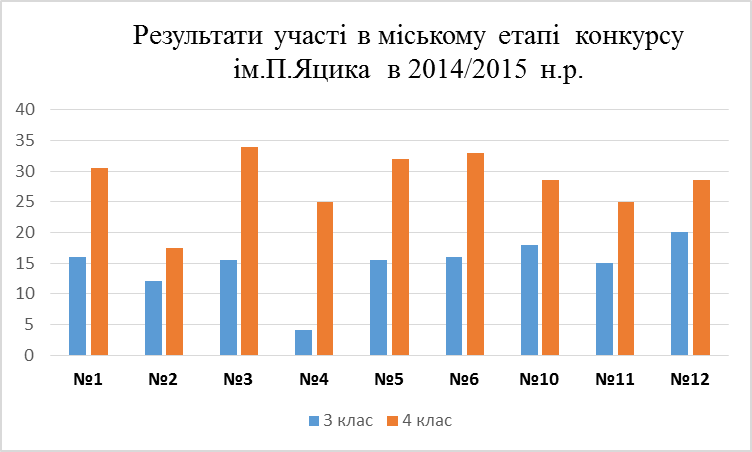 Найкращі результати показали учні:  в конкурсі ім.П.Яцика -  ІЗОШ №12, №10, гімназії №3, ІЗОШ №6 та №5в конкурсі ім.Т.Шевченка – ІГ №3, ІЗОШ №; та №12.Але при цьому слід зауважити, що з 9 переможців в кожній паралелі класів на  високому рівні була оцінена тільки одна робота (Малярчук Андрій, 4 клас ІГ №3, 94 % від максимального балу). Всі інші отримали від 79% до 56% від можливої оцінки. Більшість учасників конкурсів не володіють достатнім словниковим запасом, не вміють логічно мислити, припускаються русизмів, тавтології, не дотримуються послідовності викладу думок, перекручують фактичний матеріал. Недоліком більшості робіт учнів середньої та старшої школи були:відсутність послідовності викладу, неповне розкриття теми або відхилення від теми, неправильне оформлення цитатного матеріалу.Найбільші утруднення викликали завдання творчого характеру: написати образок (7 класи), провести екскурсію (9 класи), написати офіційний лист (11 класи). Динаміка участі в обласному етапі конкурсу ім.П.Яцика за три роки також негативна.  Два роки поспіль підготовка учасників обласного етапу  не забезпечує перемоги.Учнівські турніриУчнівські турніри проводяться в нашому місті вже 5 років. За цей час вчителі набули досвіду підготовки команд, організатори турнірів відстежують всі нюанси їх проведення, вивчають кращий досвід. Участь в предметних турнірах   сприяє  розвитку творчих здібностей учнів, підвищенню рівня загальної ерудиції, формуванню пізнавального інтересу, навичок роботи в команді. У  жовтні – листопаді 2014 року оргкомітетом згідно графіка було проведено 8 міських турнірів, в яких взяли участь 77 команд всіх загальноосвітніх закладів міста. Активними учасниками міських турнірів були учні ІЗОШ №6, Ізюмських гімназій №1 та №3, які брали участь в усіх 8 проведених турнірах, а також ІЗОШ №2 (7 турнірів) та ІЗОШ №12 (5 турнірів). Команди ІЗОШ №4, №10, №11 брали участь в трьох турнірах. Учні ІЗОШ №5 взяли участь тільки в двох турнірах, але вибороли перші місця, що свідчить про якісну підготовку команд.Якість підготовки учнів до участі у міських турнірах визначалась за кількістю призових місць. Кращу підготовку до участі у міських турнірах показали учні ІЗОШ №6, які у загальнокомандному підсумку за результатами участі у міських турнірах посіли 7 призових місць (4 перших місця, 2 - других, 1 – третє) та Ізюмської гімназії №1 – 7 призових місць (2 перших місця, 4 - других, 1 - третє). Члени оргкомітету провели моніторинг організації турнірів та відзначили відсутність єдиних вимог до їх проведення, недостатню роль капітанів команд в турнірах з окремих предметів, складність заповнення протоколів ведучими турніру тощо. В звязку з цим були розроблені та затверджені єдині правила проведення міських турнірів, за якими будуть проводитись турніри в цьому навчальному році.У Всеукраїнських турнірах команди шкіл м.Ізюма участі не брали в зв’язку з відсутністю фінансування.Результати академічних конкурсів міського та особливо обласного етапу свідчать про недостатню якість підготовки учнів.Інтерактивні учнівські конкурсиУ 2014/2015 н.р. загальноосвітні навчальні заклади були активними учасниками інтерактивних учнівських конкурсів.Стабільно активними учні є у конкурсах «Соняшник», «Кенгуру».  Підвищилась активність учнів у конкурсах: «Колосок» - 102 (96); «Кришталева сова» - 107 (34)«Левеня» - 67 (53)Профільне навчанняВідповідно до наказу Міністерства освіти і науки України від 11.09.2009 № 854 «Про затвердження нової редакції Концепції профільного навчання у старшій школі» здійснюється до профільна підготовка учнів 8-9 класів та профільне навчання учнів 10-11 класів. Форми їх реалізації введення курсів за вибором, факультативів, спецкурсів. Виконання Концепції профільного навчання в старшій школі.З вересня 2014 року організовано роботу шкільного округу, до якого ввійшли Ізюмська гімназія№3,ІЗОШ І-Шст.№5,ІЗОШ І- Ш ст.№4,МНВК.Протягом навчального року вчителям цих закладів надавалася методична допомога з питань організації навчально-виховного процесу,організації профільного навчання.Моніторинг освітнього процесуЗ метою визначення перспективних напрямів розвитку загальної середньої освіти у 2014/2015 навчальному році методичним кабінетом проводились моніторингові дослідження з наступних напрямків:результативність участі учнів у ІІ та ІІІ етапах Всеукраїнських учнівських олімпіад з навчальних дисциплін (усього 252 особи);стан реалізації Концепції профільного навчання в старшій школі(усього взяло участь в дослідженні  15 осіб);навчальних досягнень учнів 4-х, 9-х, та 11-х класів за результатами ДПА (усього взяли участь в дослідженні  1116 учень).стан позашкільної освіти та позакласної роботи (усього взяли участь в дослідженні  9 осіб);стан превентивної освіти дітей та учнівської молоді в загальноосвітніх навчальних закладах(усього взяли участь в дослідженні  86 осіб);Проведено моніторингове дослідження якості поглибленого та профільного навчання у ЗНЗ м. Ізюма, моніторингприродничо- математичної, превентивної та інклюзивної освіти, рейтингування закладів освіти. Організаційно-методичне супроводження корекційної діяльності навчальних закладів освіти у міжатестаційний період за результатами державної атестації З метою забезпечення організаційно-методичного супроводу корекційної діяльності навчальних закладів у післяатестаційний період методичним кабінетом проведено певну організаційну роботу.Для керівників закладів,які пройшли державну атестацію надані індивідуальні консультації з питань планування корекційної роботи. На базі Ізюмської гімназії №3 у листопаді проведено практичний семінар із планування та здійснення ефективної корекційної діяльності.Для педагогічних працівників різних категорій проведені майстер-класи та практичні семінари.На засіданнях шкільних та міських методичних об”єднань розглянуто питання підвищення якості навчально-виховного процесу за наслідками державної атестації,підготовлені відповідні рекомендації.Кращий досвід педагогів систематизований та направлений для участі в обласній виставці-презентації педагогічних ідей та технологій.Виховна роботаУ 2014/2015 навчальному році виховна робота у відділі освіти Ізюмської міської ради та навчальних закладах міста була направлена на виконання Законів України «Про освіту», «Про загальну середню освіту», інших нормативно-правових актів та організована відповідно до «Основних орієнтирів виховання учнів 1-11 класів ЗНЗ України», методичних рекомендацій Міністерства освіти і науки України, Департаменту науки і освіти  Харківської облдержадміністрації, комунального вищого навчального закладу «Харківська Академія неперервної освіти». В основу виховної діяльності навчальних закладів покладено принцип гуманізму, демократизму, поєднання загальнолюдського і національного взаємозв’язку, розумового, морального, фізичного і естетичного виховання, науковості, диференціації, індивідуалізації змісту і форм освіти, розвиваючого характеру навчання.Виховна робота, проведена відділом освіти, педагогічними колективами загальноосвітніх навчальних закладів у 2014/2015 навчальному році була спрямована на виховання національно свідомої особистості, розвиток духовності учнів та формування загальнолюдських цінностей, здорового способу життя, творчий розвиток особистості та запобігання шкідливим звичкам. Вся робота здійснювалася відповідно до планів роботи, які є обґрунтованою системою загальнокультурних і національних цінностей та відповідною сукупністю соціально значущих якостей особистості. Аналіз стану виховного процесу показав, що робота здійснювалась на основі комплексно-цільового підходу до організації виховного процесу. Цілісність системи виховної роботи сприяла підвищенню його результативності, формуванню ціннісного ставлення особистості до суспільства та держави, до сім’ї, родини, людей, до природи, до себе, до праці, до мистецтва.Учні  загальноосвітніх навчальних закладів  брали участь у Всеукраїнських  та обласних конкурсах:  «Ораторське мистецтво» - учениця ІЗОШ І-ІІІст. №5 стала лауреатом обласного етапу конкурсу, конкурс «Я європеєць» - Кузькова Галина, учениця ІЗОШ І-ІІІст. №4 та Лістратова Валерія, учениця Ізюмської гімназії № 1 посіли І та ІІІ місця відповідно  в заключному етапі конкурсу в м.Києві, конкурс «Зробимо життя безпечним» ІІІ місце  посіла Котяш Катерина, ІЗОШ І-ІІІст. №10. Заохочувальні премії отримали: Волкова Юлія та Чумак Єфим, учні Ізюмської гімназія №3 та нагороджено грамотою від Харкiвського областного благодiйного фонду «Пожежна безпека» Шевченко Дар’ю, ученицю ІЗОШ І-ІІІст. №10, «Всеукраїнська виставка-конкурс дитячого малюнку «Я хочу жити в якісному світі» ІІ місце посіла Шевченко Валерія, учениця Ізюмської гімназії №1, обласний етап конкурсу учнівської творчості «Обєднаємось, брати мої» - ІІ місце –  учениця ІЗОШ №2Думіндяк Іванна та учениця ІЗОШ №5 Абарнікова Вероніка , ІІІ місце – учениця гімназії №3 Войчишева Юлія.Згідно Положення працювала міська Асоціація дитячо – юнацьких організацій загальноосвітніх навчальних закладів міста Ізюма «Нове покоління». Спільно з Асоціацією та з метою виявлення обдарованої молоді 12 квітня 2015 року проведено міський конкурс «Учень року», в якому взяли участь 8 учнів загальноосвітніх навчальних закладів та переможцями стали: у номінації «Спортсмен року» – учень ІЗОШ І-ІІІ ст..№11 Цвік Станіслав; у номінації «Інтелектуал року» -  учениця ІЗОШ І-ІІІ ст..№6 Костюкова Ганна; у номінації «Творча особистість року» - учениця ІЗОШ І-ІІІ ст..№10 Мацуцька Анастасія; у номінації «Лідер  року» - учениця гімназії №3 Килиник Наталія.На виконання Указу Президента «Про заходи з відзначення у 2015 році 70-ї річниці Перемоги над нацизмом у Європі та 70-ї річниці завершення Другої світової війни», листа Міністерства освіти і науки України від 09.04.2015 № 1/9-188 «Щодо заходів з відзначення у 2015 році 70-ї річниці   Перемоги над нацизмом у Європі та 70-ї річниці завершення Другої світової війни», активізації роботи, спрямованої на формування у молодіжному середовищі шанобливого ставлення і поваги до ветеранів війни та нинішніх захисників Вітчизни відділом освіти розроблено план заходів щодо відзначення 70- річчя Перемоги. На сайті відділу освіти створено окрему сторінку, на якій розміщено матеріали щодо подій минулого, художні та документальні фільми, статті, публікації, протягом навчального року відповідно до плану роботи відділу освіти проведено ряд тематичних заходів.За якісними показниками визначено кращими серед навчальних закладів моделі організації виховної роботи в Ізюмській гімназії №3 (директор Вербенко С.Б., заступник директора з виховної роботи Майба Н.В.), ІЗОШ І-ІІІ ст.. №4 (директор Вєтрова Н.М., заступник директора з виховної роботи Кубась В.І.) та ІЗОШ І-ІІІ ст.. №5 (директор Савченко Л.Г., заступник директора з виховної роботи Живолуп О.С.)Робота шкільних бібліотек, розподіл та використання шкільних підручниківВ умовах переходу на нові державні стандарти актуальним є питання своєчасного інформаційно-методичного забезпечення навчально-виховного процесу. Оформлено банк даних діючих програм та наявності програм в ЗНЗ та ПНЗ, створено каталог програм для варіативної частини навчального плану. В зв’язку з відсутністю коштів на передплату періодики за ініціативи методкабінету були зібрані кошти для передплати  електронного видання ВГ «Основа» «Школа ХХІ століття», що сприяло активізації інформаційної функції шкільних бібліотек та бібліотеки методичного кабінету: спільними зусиллями оформлюється картотека статей всіх журналів 2014 року, створені електронні папки за напрямами. До новинок педагогічної періодики мають доступ майже всі вчителі. Проводився моніторинг підвищення кваліфікації бібліотекарів. Курсову перепідготовку пройшла зав.бібліотекою ІЗОШ №4, заплановані курси для бібліотечних працівників ІГ №3 та ІЗОШ №2.Комп’ютерами забезпечені всі бібліотеки, крім ІЗОШ №10. Форми і методи роботи методичного об’єднання шкільних бібліотекарів сприяють використанню ІКТ. На нарадах використовуються узагальнюючі презентації. Бази даних оформлені в табличному редакторі. В ІГ №3 та ІЗОШ №4 бібліотекарі оформили в Ехсеl електронний облік загального фонду. На практичних семінарах бібліотекарі показали: в ІЗОШ №5 зав. бібліотекою Ярмак Л.Л. бінарний урок в 11 класі (бібліотечний урок +урок хімії) з використанням презентації;в №4 зав. бібліотекою Палій Л.О. – бібліотечний урок «Книга чи комп’ютер». На заключному засіданні ММО всі бібліотекарі представили власні медіа продукти та надали рекомендації з їх використання. В жовтні 5 бібліотекарів (ІГ №1, ІЗОШ №2, №4, №6, №11) відвідали комп’ютерні курси по організації веб-сайтів.Всі шкільні бібліотеки, за винятком ІЗОШ №10, яка зовсім не має сайту, оформили власні сторінки. Систематично оновлюють веб-сторінки бібліотекарі ІГ №1 та №3, ІЗОШ №5, №11, №12.Перед шкільними бібліотеками стоїть завдання трансформації їх в інформаційно-бібліотечні центри навчального закладу. Найбільш приближеною до створення ШБІЦ є бібліотека гімназії №1, яка завдяки участі в регіональному конкурсі проектів отримала від народного депутата В.Ф.Остапчука комп’ютерну техніку та меблі. Робота методиста «Діагностичний підхід в організації методичної роботи з розвитку професійної компетентності шкільних бібліотекарів», представлена від Харківської області  на Всеукраїнський етап конкурсу «Шкільна бібліотека» в номінації «Методист – порадник», була відзначена в наказі МОН як заслуговуюча на увагу. Підручники для 3 та 6 класів були розподілені між закладами освіти з врахуванням збільшення контингентів Протягом 3-х років забезпеченість буде складати 100%.Згідно наказу МОН України вперше проводилась робота по вибору підручників для 4-х та 7-х класів. Всі ЗНЗ своєчасно зареєструвались на сайті репозитарію, ознайомились з оригінал-макетами підручників, обрали авторів. Керівники міських методичних об’єднань забезпечили обговорення даного питання. В результаті в 4-х класах збережена наступність використання підручників, в 7-х класах після обговорення вибрані однакові підручники в усіх закладах освіти, що дозволить коригувати забезпеченість підручниками.		За попереднім аналізом згідно інвентаризації в 2015/2016 н.р. учні будуть забезпечені  підручниками на 98%, хоча середній показник забезпеченості підручниками в закладах складає 95%. Майже всі ЗНЗ брали участь в моніторинговому дослідженні 6 назв підручників для 2-х та 5-х класів. Дослідження було проведено своєчасно, згідно вимог, узагальнені матеріали направлені до КВНЗ «ХАНО».В заклади освіти направлені прайс-листи видавництва «Ранок» для замовлення бібліотечної документації нового зразка.В практику роботи ЗНЗ впроваджується програма з основ інформаційної культури, яка була розроблена на основі матеріалів з досвіду роботи шкільних бібліотекарів та рекомендацій, надрукованих в педагогічних фахових журналах. Пріоритетними напрямами спільної діяльності педагогів і бібліотекарів є виховання інформаційної культури учнів, формування стійких навичок знаходження інформації, користування бібліотекою, довідковим апаратом бібліотеки, книги. Але формування інформаційних компетентностей не носить системного характеру, навчання основам інформаційної культури не є метою кожного уроку, більшість педагогів не готові до формування інформаційних вмінь учнів, бібліотекарі не проводять бібліотечно-бібліографічні заняття в повному обсязі і на відповідному рівні.Міська олімпіада «Інформаційна незалежність» в цьому навчальному році не проводилась за проханням бібліотекарів.В зв’язку з мораторієм на перевірки не проводились відвідування бібліотек та закладів освіти з метою контролю.Аналіз діяльності шкільних бібліотек здійснювався за звітами та поточними інформаціями, аналізом веб-сторінки, статистичних даних тощо. Психологічний супровід навчально-виховного процесу Методичне керівнитство психологічною службою міста здійснюється методистом з психологічної служби відділу освіти – Калашников О.В. Також, створено та діє методичне об’єднання працівників психологічної служби міста – голова ММО Середа О.М.  Щорічно на початку навчального року всі працівники психологічної служби міста погоджують з методистом з психологічної служби плани, графіки роботи, психодіагностичний інструментарій та перелік психокорекційних програм, а наприкінці року надаються аналітичний та статистичний звіти. Методист з психологічної служби входить до складу атестаційної комісії відділу освіти та проводить аналіз діяльності працівників психологічної служби під час їх атестації та атестаційного періоду, а також анкетування учнів, батьків, адміністрації.Методист з психологічної служби бере участь в атестації закладів освіти міста (включаючи проведення анкетування учнів, вчителів, батьків).За результатами участі в різноманітних заходах протягом року та результативності цієї участі проводиться рейтингування діяльності психологічної служби закладу.Затверджена та реалізується  « Програма розвитку психологічної служби на 	 2013 /2017 роки».Інформаційне забезпечення методичного керівництва здійснюється за допомогою сторінки «Психологічна служба» на сайті відділу освіти та виступів на місцевому телеканалі «СІАТ». Психологічна служба у 2014/2015 н.р. працювала за темою: «Розвиток професійної компетентності  працівників психологічної служби».Діяльність психологічної служби здійснювалась згідно плану роботи. Проведена робота щодо профорієнтації та профілізації учнів, щодо запобігання торгівлі людьми, профілактики ВІЛ/СНІД, адаптації першокласників до шкільного життя, робота щодо розвитку  професійної компетентності  працівників психологічної служби, робота щодо психологічного супроводу розвитку обдарованих учнів, запобігання злочинності та правопорушень та інші напрямки. Особлива увага в цьому році була приділена роботі з дітьми - переселенцями із зони АТО. Пройшли навчання та отримали сертифікат при КВНЗ ХАНО тренінгу «Навички кризового консультування та розвиток психосоціальної стійкості до стресу у школярів» - 9 практичних психологів (всі ЗНЗ).Станом на 24.04.2015 року в закладах освіти міста перебуває 261 (215 – ЗНЗ, 46 – ДНЗ) дитина – переселенець із зони АТО. З усіма цими дітьми проводять заходи що до їх соціально – психологічної адаптації та здійснюється психологічний та соціальний супровід цих дітей та їх сімей, а саме протягом 2014 / 2015 н.р.: 1.	Консультування дітей і батьків – 475; 2.	Тестування дітей і батьків – 164; 3.	Тренінгова робота – 93; 4.	Інша діяльність – 322 (допомога в оформленні документів, семінари для вчителів, які працюють з цими дітьми, , допомога в оформленні статусу та інші).5.	На всіх учнів заведені індивідуальні психолого-педагогічні картки в яких ведеться облік соціально – психологічного супроводу.В 4 закладах освіти міста впроваджувалась програма «Рівний - рівному» (3- факультативно, 1 – за рахунок годин психолога).Інформаційне забезпечення методичного керівництва здійснюється за допомогою сторінки «Психологічна служба» на сайті відділу освіти http://izumiskvo.at.ua/ та виступів на місцевому телеканалі «СІАТ». У психологічній службі міста працювали 30 фахівців (методист – 1; практичних психологів - 19, соціальних педагогів - 10). У 25 навчальних закладах міста працюють 19 практичних психологів на 14,25 ставки при потребі у 20,5, дефіцит – 6,25 (4 з яких це посади у ПНЗ, які найближчим часом не планується вводити). Не введені посади залишаються у ІДНЗ №17 (відсутність фахівця) та ІДНЗ №10 (всього 4 групи). Заклади освіти повністю забезпечені соціальними педагогами згідно нормативів чисельності крім Дитячого будинку де соціальний педагог працює на 0,5 ставки замість однієї.Аналізуючи динаміку розвитку психологічної служби міста за 2014/2015 навчальний рік, слід зазначити:1. Щорічно проводиться робота щодо адаптації учнів перших та п’ятих класів до навчання у школі й дослідження рівня шкільної готовності, рівня особистісного та розумового розвитку, вивчення причин утруднення опановування навчального матеріалу, розвиток ключових компетентностей тощо. Особлива увага в цьому році була приділена роботі з дітьми-перселенцями із зони АТО.2. Багато уваги приділялося соціально - психологічному супроводу до профільного і профільного навчання, виявленню та роботі з обдарованими учнями. Пильна увага з боку практичних психологів і соціальних педагогів приділяється дітям групи ризику, з якою також проводяться різні види роботи: діагностика, корекція, просвіта, консультування, захист тощо. Проводяться заходи щодо запобігання насильства в сім’ї, торгівлі людьми, ксенофобії та расизму. Ці заходи проводяться в інтерактивних формах з використанням фільмів, конкурсів плакатів та інше. 3. Налагоджена співпраця (погоджуються та реалізуються спільні заходи) з Виконавчим комітетом Ізюмської міської ради, міськрайонним центром зайнятості, міським наркологічним кабінетом, міською ПМПК, Ізюмською ЦМЛ. Контрольно-аналітична та регулятивно-корекційна діяльністьДля забезпечення в закладах освіти організації  науково-методичної роботи та навчально-виховного процесу протягом навчального року здійснювалась контрольно-аналітична, регулятивно-корекційна діяльність працівниками методичного кабінету:стан викладання  та рівень навчальних досягнень учнів з трудового навчання в ІЗОШ№12;вивчення стану методичної  роботи  в  ІЗОШ №2;стан  діяльності психологічної служби  МНВК;стан організації та проведення атестації педагогічних працівників в ІЗОШ № 2, ІЗОШ №12;стан організації та проведення новорічних та різдвяних свят;вивчення стану виховної роботи в ІЗОШ № 4,Ізюмській гімнізії№1;створення умов для реалізації інтелектуальних можливостей учнів ІЗОШ №5;стан викладання та рівень навчальних досягнень учнів з правознавства ІЗОШ№6;Тематичні вивчення показали, що робота з вищевказаних питань ведеться в системі, на належному методичному рівні, керівникам надані методичні рекомендації, пропозиції щодо покращення навчально-виховного процесу. Керівниками закладів освіти оформлено та здійснено заходи щодо усунення недоліків в ході тематичних вивчень. Матеріали тематичних вивчень узагальнені аналітичними довідками, протоколами експертизи та винесено на нараду керівників закладів освіти.Аналіз роботи показав наявність таких проблем:Потребує удосконалення рівень управлінської та інформаційної компетентності керівників закладів освіти.Недостатньо проводиться робота щодо підвищення якості уроку як основної форми навчально-виховного процесу, внутрішньої мотивації до навчання, реалізація принципів справедливого оцінювання навчальних досягнень учнів.Недостатньо організована робота щодо реалізації принципу безперервності між допрофільною підготовкою учнів основної школи та профільним навчання у старшій школі.Ще недостатньою є робота щодо вивчення, узагальнення, розповсюдження ефективного педагогічного досвіду та впровадження інноваційних технологій навчання і виховання.Недостатньо проводиться робота по залученню закладів освіти до дослідно-експериментальної роботи.Недостатньо організована робота щодо підвищення рівня дидактичної та інформаційної компетентності педагогічних працівників.Потребує удосконалення робота щодо запровадження моніторингу освіти як засобу в підвищенні її якості.В діяльності міських і шкільних методичних об’єднань не застосовуються діагностико-аналітична та прогностична функції.Недостатній рівень підготовки і участі педагогів, учнів ЗНЗ у конкурсах, виставках, турнірах, про що свідчать результати роботи.Недостатньо проводиться робота щодо організаційно-методичного супроводу формування управлінської компетентності педагогів, включених до резерву на керівні посади.Активізація методичної роботи щодо формування основ здорового способу життя, превентивного навчання і виховання.Посилення національно-патріотичного виховання, збагачення духовного потенціалу учнівської молоді, відродження кращих надбань українського народу, його культурних і національних традицій в умовах реалізації Основних орієнтирів виховання учнів 1-11 класів.Основні напрями діяльності методичного кабінету на 2015/2016 навч. рікНауково-методичне забезпечення дошкільної,загальної середньої та позашкільної освіти.Методична підтримка інноваційної діяльності та дослідно-експериментальної роботи.Інформаційно-методичний супровід навчальних закладів і педагогічних працівників.Консультування педагогічних працівників з проблем сучасного розвитку освіти,організації навчально-виховного процесу,досягнень психолого-педагогічних наук.Літнє оздоровленняНа виконання Закону України «Про оздоровлення та відпочинок дітей» (04.09.2008 року), розпорядження Харківської обласної державної адміністрації від 21.04.10 №205 «Про організацію оздоровлення та відпочинку дітей у 2010-2015 роках», рішення виконавчого комітету Ізюмської міської ради від 11.03.2015 № 0092 «Про організацію оздоровлення та відпочинку дітей міста Ізюм у 2015 році»,  наказу Міністерства освіти і науки України від 07.02.2014 № 121 «Про забезпечення права дітей на оздоровлення та відпочинок в дитячих закладах оздоровлення та відпочинку, підпорядкованих органам управління освітою», наказу Департаменту науки і освіти Харківської обласної державної адміністрації від 24.04.2015 року № 214 «Про організацію оздоровлення та відпочинку дітей улітку 2015 року» та  з метою забезпечення ефективного оздоровлення та повноцінного відпочинку, створення належних умов для освітньої, культурно-виховної, фізкультурно-оздоровчої та спортивної роботи з дітьми під час літніх канікул 2015 року, додержанням законодавства у сфері оздоровлення та відпочинку дітей відділом освіти, загальноосвітніми навчальними закладами проведена відповідна робота по забезпеченню змістовного відпочинку учнів. В 9 таборах відпочинку з денним перебуванням (у 2014 році  14 таборів) відпочинком охоплено всього 3220 (204рік -3003) дітей, з них 2056 (2014 рік -2208) за кошти місцевого бюджету.Підсумки зазначеної роботи в розрізі навчальних закладів наступні:Підсумкова таблицяорганізації відпочинку дітей в таборах з денним перебуванням станом на 19.06.2015 р.Примітка:  * - % від кількості учнів у 1-8,10-х класах ЗНЗ(2014 рік – 86,6%)                    ** - % від кількості дітей 7-17 років у м. Ізюм(2014рік -69,1%)                    *** - кількість учнів 1-8,10 кл.:  - 2013р. – 3542;                                                                           - 2014р. – 3659;                       - 2015 р. – 3809;ПОРІВНЯЛЬНА ТАБЛИЦЯ ВІДПОЧИНКУ ДІТЕЙ В ТАБОРАХ З ДЕННИМ ПЕРЕБУВАННЯМВЛІТКУ 2013,2014, 2015 рр.Станом на 19.06.2015 р.Учні харчувались на 6,60 грн. учні 1-4 класів та 7,15 грн. – 5-8,10 класів в день на одну дитину.На відпочинок 3220 дітей в таборах відпочинку з денним перебуванням (на харчування) фінансування складає:використано всього –  310, 2 тис. грн. (300,00 тис. грн. – 2104 рік);в тому числі:за рахунок місцевого бюджету – 199,3 тис. грн. (220,00 тис. грн. – 2014рік);за рахунок батьківських коштів – 110,9 тис. грн. (80,00 тис. грн. – 2014 рік);Ізюмським міжрайонним управлінням ГУ ДСЕСУ в Харківській області були здійснені перевірки 5 закладів (ЗНЗ№1,3,4,10,12). За підсумками перевірок складені Акти. Виявлені порушення  на харчоблоці гімназії №3.Відповідно до плану роботи відділу освіти на 2015 рік та наказу від 12.05.2015 №119 провідним спеціалістом Логвіним М.С. були здійснені перевірки стану організації  діяльності таборів відпочинку з денним перебуванням ІГ №1та ІЗОШ №2. Суттєвих порушень виявлено не було.Відмічено організаційно-масову роботу табору гімназії №1. Спортивна база обох закладів потребує значного покращення та приведення у відповідність до вимог.Для участі в регіональному етапі огляду-конкурсі дитячих закладів оздоровлення та відпочинку в номінації табори з денним перебуванням подали матеріали ЗНЗ № 3,4,6,12.Матеріали табору відпочинку з денним перебуванням «Сонечко» ІЗОШ№12 надані в Департамент у справах молоді та спорту Харківської облдержадміністрації.Соціальний захист дітей.Відповідно до ст.ст.14, 26 Закону України «Про освіту», Закону України «Про охорону дитинства» згідно з річним планом роботи відділу освіти заклади освіти м. Ізюма здійснюють соціальний захист дітей, учнівської молоді, створюють умови для їх виховання, навчання дотримуються нормативів матеріально-технічного та фінансового забезпечення.В навчальних закладах освіти створено належні умови для виховання дітей, розвитку їх здібностей, задоволення інтересів, уподобань.Проведено в загальноосвітніх навчальних закладах м. Ізюма Всеукраїнський урок «Права людини» з нагоди проголошення Загальної декларації прав людини Організовано виставки дитячих малюнків «Правила і закони суспільного життя» серед учнів 1-8-х класів.Підготовлено і проведено бесіди за темою «Мої права» для учнів 5-8-х класів.Проведено гру-подорож «Україна – єдина країна» для учнів 1-4-х класів, брейн - ринг «Правовий аспект» для учнів 9 - 10 класів, засідання «круглого столу» за темою «Конституційні засади єдиної суверенної держави», для органів учнівського самоврядування.Організовано книжкові виставки літератури правового змісту в бібліотеках загальноосвітніх навчальних закладах «Закон і ми», оформлено тематичні стенди. Організовано зустрічі працівників суду з учнями за темою «Особливості судоустрою в Україні»Проведено «круглі столи», семінари для учнів загальноосвітніх, навчальних закладів за темами «Права особистості та суспільні обов’язки на захисті суверенності й державності України», «Основні права і обов’язки сучасного громадянина України» із залученням провідних юристів, фахівців.Впроваджується просвітницька діяльність, спрямована на формування негативного ставлення до протиправних діянь, використовуються інтерактивні педагогічні технології: ділові та рольові ігри, моделювання життєвих ситуацій. Дискусії, робота в малих групах на уроках правознавства та в позаурочній діяльності.Відділом освіти налагоджено зв’язок та система взаємодії служби у справах дітей, кримінальної міліції у справах дітей, закладів освіти щодо запобігання дитячій бездоглядності та безпритульності. Удосконалено механізм виявлення бездоглядних, безпритульних дітей, дітей, які жебракують, перебувають у складних життєвих умовах та способи надання їм всебічної допомоги. Відділ освіти надає таку допомогу в межах своєї компетенції, згідно з діючим законодавством.Відповідно до Плану спільних заходів на 2014/2015 роки щодо попередження негативних явищ у дитячому середовищі (правопорушень, дитячої злочинності, рецидивної злочинності, безпритульності та бездоглядності, пияцтва та наркоманії) проведено спільно зі службою у справах дітей, відділенням кримінальної міліції у справах дітей, центром соціальних служб для сім’ї, дітей та молоді, відділом освіти 2 лекції, 2 перевірки стану виховної роботи (гімназія № 1, , ІЗОШ №№ 6, 10, 12). Робота в закладах проводиться на достатньому рівні. Лекції висвітлюються на сайті відділу освіти. Проведено 11 спільних обстежень житлово-побутових умов проживання дітей (служба у справах дітей, відділ освіти, центр соціальних служб для сім’ї, дітей та молоді).З учнями девіантної поведінки, які знаходяться на обліку в закладах освіти та в ВКМСД постійно проводиться всебічна профілактична виховна робота заступниками директорів з виховної роботи, практичними психологами, соціальними педагогами, класними керівниками, громадськими вихователями. У відділі освіти та ЗНЗ створені особові справи на дітей девіантної поведінки. Підтримується постійний зв’язок з батьками. Щоденно контролюється стан відвідування учнями навчальних занять. Організовано триступеневий контроль за відвідуванням навчальних занять учнями ЗНЗ. У разі відсутності учнів на заняттях без поважних причин, терміново з’ясовуються причини відсутності. В усіх закладах на дітей, які перебувають на обліку в міліції та на внутрішкільному обліку заведені карти психолого-педагогічного супроводу у якості обов’язкової документації практичного психолога та соціального педагога.В загальноосвітніх навчальних закладах згідно з планами виховної роботи проводяться батьківські збори за участю представників МСКСД. Орієнтовна тематика зборів: - «Проблема виховання правової культури у дітей»,- «Особливості відповідальності неповнолітніх в разі вчинення ними дрібного хуліганства та нанесення легких тілесних ушкоджень»,- «Підліткова злочинність. Відповідальність за скоєння злочину»,- «Попередження підліткової злочинності»,- «Профілактика злочинності у підлітковому віці»,- «Кримінальна відповідальність неповнолітніх».Відділом освіти здійснюється контроль стану дитячої злочинності та її профілактики. На внутрішкільному обліку у І кварталі 2015 року в навчальних закладах знаходиться 8 учнів, з них на обліку в ВКМСД 7 учнів:Учні девіантної поведінки залучені до гурткової роботи, залучаються до шкільних конкурсів, змагань. Їм призначено громадського вихователя, розроблено індивідуальний план роботи як з дитиною, так і з його батьками.Соціальними педагогами закладів освіти міста постійно проводиться обстеження умов проживання дітей, які потребують підвищеної педагогічної уваги, виявлення деструктивних сімей та сімей, які опинилися у складних життєвих обставинах, поновлюються банки даних, а також допомога в оформленні відповідних документів. Таких заходів протягом 2014 – 2015 н.р. було близько 1700У шкільних бібліотеках працюють куточки правових знань, виставки на тему «Насильству - ні», «Алкоголю, тютюнопалінню - бій», «Конституція України і права людини» та інші.Статистичні даніЗагальна кількість дітей-сиріт та дітей, позбавлених батьківського піклування, які перебувають на обліку у закладах освіти міста Ізюма 122 чол. (навчаються у ЗНЗ, виховуються у ДНЗ, Ізюмському дитячому будинку)Із них:Загальна кількість біологічних сиріт 22 чол.Загальна кількість соціальних сиріт 100 чол.Із них навчаються: У дошкільних навчальних закладах 13 чол.У загальноосвітніх навчальних закладах 106 чол.У дитячому будинку міського підпорядкування 3 чол.Не навчаються без поважних причин __0__ чол.Не підлягають навчанню __0__ чол.Із них перебувають:Під опікою, піклуванням 85 чол.У прийомних сім’ях 11 чол.У дитячих будинках сімейного типу   20 чол.Загальна кількість дітей із малозабезпечених сімей 213 чол.Загальна кількість дітей одиноких матерів 386 чол., з 375 сімей.Загальна кількість дітей з багатодітних сімей 404 чол., з 168 сімей.Загальна кількість дітей напівсиріт 214чол. з 201 сімей.Загальна кількість дітей інвалідів 84 чол.Загальна кількість дітей, що постраждали внаслідок аварії на ЧАЕС 41 чол. з 35 сімей, (в ДНЗ 6 дітей) .Виплати на дітей-сиріт та дітей, позбавлених батьківського піклування:Всього дітей, які отримують допомогу 122 чол.Із них:Кількість дітей, які отримують допомогу по опіці 91 чол.Кількість дітей, які отримують допомогу, як вихованці БДСТ 20 чол.Кількість дітей, які отримують допомогу, як вихованці прийомних сімей 11 чол.Кількість дітей, які отримують аліменти 19 чол.Кількість дітей, які отримують пенсію по втраті годувальника 23 чол.Кількість дітей, за якими закріплено житло 75чол.Кількість дітей, за якими закріплено майно 8 чол.Забезпечення шкільною формою дітей-сиріт та дітей, позбавлених батьківського піклуванняКількість дітей-сиріт та дітей, позбавлених батьківського піклування в ЗНЗ - 106 чол. Із них:Отримали шкільну форму:У 2013 році – 47 чол.У 2014 році – 59У 2015 – 43Використання фонду загальнообов’язкового навчання:Заплановано на рік – 1823405,00 грн..Виділено: матеріальна допомога випускникам з числа дітей - сиріт – 4760,00 грн.3.6. Виплати на дітей-сиріт та дітей, позбавлених батьківського піклування, яким виповнилося 18 років:Заплановано на рік – 14480,00грн.Із них отримали: 5 дітей.Забезпечення дітей-сиріт та дітей, позбавлених батьківського піклування, Єдиними квитками.Загальна кількість дітей-сиріт та дітей, ПБП 122 чол. Із них:Мають Єдиний квиток 111 чол.Не мають Єдиного квитка 11 чол.(діти дошкільного віку до 5 років)Подальше влаштування випускників ЗОШ району (міста) з числа дітей-сиріт та дітей, позбавлених батьківського піклування.Закінчили 9 класів:Закінчили 11 класівХарчуванняОрганізація дитячого харчування в закладах освіти здійснюється відповідно до державних та локальних нормативних документів.Наказом відділу освіти Ізюмської міської ради від 28.07.2014 № 176 «Про організацію харчування учнів в загальноосвітніх навчальних закладах міста Ізюма в 2014/2015 н. р.» затверджено Порядок організації харчування учнів у загальноосвітніх закладах м. Ізюма на 2014/2015 навчальний рік. На 2015 рік рішенням виконавчого комітету Ізюмської міської ради від 28.01.2015 року № 0034 «Про встановлення вартості харчування дітей і підлітків закладів освіти міста на період з 01.02.2015 року по 31.12.2015 року» з метою забезпечення харчуванням дітей і підлітків в навчальних закладах міста встановлено таку вартість харчування: - для учнів 1-4 класів – 6,00 грн.;- для учнів 5-11 класів – 6,50 грн.Забезпечено безкоштовним харчуванням:- учнів 1-4 класів;- дітей-сиріт та дітей, позбавлених батьківського піклування;- дітей, які мають статус постраждалих внаслідок аварії на ЧАЕС( І-ІІ категорій батьків)- дітей з малозабезпечених сімей.Процес організації харчування в закладах контролюють дієтичні сестри, керівники закладів, працівники санепідслужби, лікарі міської дитячої лікарні, фахівці відділу освіти.Керівники навчальних закладів контролюють організацію повноцінного якісного харчування учнів згідно з затвердженою вартістю, контролюють дотримання санітарно-гігієнічних вимог працівників харчоблоку, учасників навчально-виховного процесу.Контроль за рухом сировини та готової продукції ведеться сестрами медичними з дієтичного харчування закладів, ці дані щодня записуються до бракеражних журналів сирої та готової продукції, щодня відбираються добові проби, які зберігаються в холодильниках добу до відповідного прийому їжі наступного дня.Всі заклади мають відповідну матеріальну базу для забезпечення харчуванням дітей.Харчоблоки забезпечені технологічним та холодильним обладнанням, яке працює в режимі відповідно до вимог санітарного законодавства. Кухонним посудом та інвентарем, миючими та дезінфікуючими засобами харчоблоки забезпечені в повному обсязі.Постачання продуктів харчування до закладів освіти проводиться централізовано транспортом постачальників відповідно до графіків постачання.Харчові продукти приймаються до закладів лише за наявності супровідних документів, що засвідчують їх якість. У разі, якщо продукти мають сумнівну якість або не мають супровідних документів про якість, вони до закладів не приймаються і повертаються постачальникам.В закладах суворо дотримуються терміни зберігання сирої продукції, визначені виробниками та терміни реалізації готової продукції, встановлені санітарними нормами та правилами.Щоденне меню складається на підставі перспективного меню, яке погоджене з начальником Ізюмського міжрайонного управління Головного управління Держсанепідслужби в Харківській області.Страви готуються відповідно до технологічних карток, погоджених з санепідслужбою, при приготуванні кухарями дотримуються всі технологічні та санітарні вимоги щодо приготування їжі. Охоплення учнів гарячим харчуванням в ЗНЗ міста становить:Підвищення показників по охопленню гарячим харчуванням спостерігається майже у всіх закладах. Зниження охоплення учнів гарячим харчуванням в ІЗОШ №№ 4, 11.Середній показник виконання норм харчування по ЗНЗ становив 69%.Загальна кількість дітей, які отримують безкоштовне харчування 2385 чол. Із них:дітей пільгових категорій 515 чол., (ДНЗ -127, 1-4 кл. - 114, 5-11 кл. – 236, дитячий будинок - 38) а саме: - Дітей-сиріт та дітей, позбавлених батьківського піклування 110 (ДНЗ - 9, 1-4 кл. - 42, 5-11 кл. - 59)- Дітей із малозабезпечених сімей 213 (1-4 кл. – 48, 5-11 кл. - 165)- Дітей, що постраждали внаслідок аварії на ЧАЕС 29 чол. (ДНЗ -5, 1-4 кл. - 14, 5-11 кл. - 10)- Ізюмський дитячий будинок – 38 чол.- Діти-інваліди 18 чол. (ДНЗ - 6, 1-4 кл. – 10, 5-11 кл. – 2)- Діти з багатодітних сімей (50% батьківської плати) 107 чол.Учнів 1-4 класів 1870 чол. (з них діти пільгового контингенту – 114)ТравматизмПротягом 2014/ 2015 навчального року відбулося наступне травмування учнів:11.07.2014 року в другій половині дня в наслідок ураження електричним струмом загинув учень 9-Б класу Ізюмської ЗОШ №6 Шалашний Ігор Анатольович, 30 березня 2000року народження.Нещасний випадок стався на території домоволодіння.  Ігор Шалашний допомагав бабусі набирати воду, але водяний насос не працював і хлопець вирішив сам відремонтувати та взявся за оголений провід.14.10.2014 року  близько 8 години 30 хвилин стався випадок (погіршення самопочуття) з ученицею 9-Б класу Ізюмської загальноосвітньої школи І-ІІІ ступенів № 12 Ізюмської міської ради Харківської області Скрипник Ярославою Романівну, 21 січня 2000 року народження.Випадок стався на в кабінеті № 17 школи (до початку уроків в цьому класі). Дівчина була доставлена до санпропускника Ізюмської ЦРЛ та госпіталізована в дитяче відділення. Через деякий час відправлена в лікарню до м. Харкова. Отруєння пігулками.02.11.2014 року  близько 15 години 30 хвилин стався нещасний випадок невиробничого характеру з учнем 8-А класу Ізюмської загальноосвітньої школи І-ІІІ ступенів № 11 Ізюмської міської ради Харківської області Яценко Олександром Юрійовичем, 18 березня 2001 року народженняВипадок стався на території Ізюмського оптико-механічного заводу, за адресою: м. Ізюм, вулиця Пролетарська, 1. Олександр спіткнувся і зірвався з 2-го поверху напівзруйнованої будівлі одного з цехів заводу. В результаті падіння здобув чисельні травми: політравма, ООЧМБ; забиття головного мозку, вдавлення потиличної кістки, забиття потиличної області, перелом обох кісток обох передпліч; травматичний шок ІІ ступеня.25.03.2015 року о 14 годині 05 хвилин Зінкевич Ілля Русланович, 11.08.2004 року народження, учень 5-Б класу Ізюмської загальноосвітньої школи І-ІІІ ступенів №12 внаслідок падіння одержав травму. Травмування сталося на території недобудованої споруди біля житлового будинку по  вул. Київській, 32.       Діагноз: тупа травма черевної порожнини.03.03.2015 року о 7.00 годині П’ятун  Максим Сергійович, 13.11.1998 року народження, учень 10-А класу Ізюмської загальноосвітньої школи І-ІІІ ступенів №12 внаслідок падіння одержав травму. Травмування сталося внаслідок особистої необережності  на подвір’ї домовладіння, де мешкає Максим, за адресою: Ізюмський район с. Бабенкове, вул. Мєлова, буд.33.      Діагноз: закритий перелом зовнішньої щиколотки правої гомілки без зміщення.29.03.2015 року близько 14 годині 30 хвилин Шишкін Глєб Олексійович, 03.02.2001 року народження, учень 8-В класу Ізюмської гімназії №3 внаслідок падіння одержав травму. Травмування сталося на тротуарній стежці по пров. Залікарняному,2. Діагноз: закритий перелом обох кісток лівого передпліччя в нижній третині по типу «зеленої гілочки».16.04.2015 року близько 16 години 30 хвилин Давидов Єгор Ігорович, 24.04.2006 року народження, учень 3-Б класу Ізюмської гімназії №3 внаслідок удару каменем, який в нього кинув учень цього ж класу Юдін Кіріл. Травмування сталося на волейбольному майданчику гімназії, під час гри.  Діагноз: травматичний оскол 21-го зуба, 41-го зуба, відломлення коронки 31-го зуба, рана верхньої губи. За наслідками всіх випадків травмування у відділ освіти надійшли повідомлення, складені відповідні акти. Закладами розроблені заходи по усуненню причин нещасних випадків. Порівняльна таблицяПорівняльна таблицяза останні три рокиУ 2014/2015 навчальному році спостерігається зменшення випадків травмування ,  на три випадки , в порівнянні з 2013/2014 ; в тому числі під час навчально-виховного процесу на два випадки та невиробничого травматизму на один випадок.Позитивним є те, що травмування учнів загальноосвітніх навчальних закладів під час навчально-виховного процесу не було.Але, як показує статистика, найбільше випадків травмування учнів залишається у гімназії №3 та школі №12, як в минулому так і за останні три роки. Педагогічним колективам цих закладів слід покращити роз’яснювальну, профілактичну роботу з учнями закладу та їх батьками.Необхідно, також, звернути увагу адміністрації одинадцятої та дванадцятої шкіл про випадки травмування учнів внаслідок знаходження їх в зруйнованих та недобудованих приміщеннях, які знаходяться в мікрорайонах шкіл.Охорона праціГоловною проблемою охорони праці в закладах освіти є недостатнє фінансування. Службою охорони праці відділу освіти проведені наступні заходи щодо посилення стану охорони праці:згідно графіку проводились перевірки стану охорони праці в навчальних закладах освіти. Після перевірки стану охорони праці в закладі виписувались протоколи та приписи з зауваженнями;постійно надавалась методична допомога по усуненню недоліків в веденні нормативних документів;постійно доводилась інформація до керівників та відповідальних з охорони праці про зміни в законодавчих актах з охорони праці;постійно проводиться пропаганда безпечних та нешкідливих умов праці;постійно здійснюється контроль за дотриманням порядку допуску до самостійної роботи працівників певних професій;здійснюється контроль за здійсненням керівниками структурних підрозділів роботи з питань охорони праці та веденням відповідної документації;проводились планові та позапланові перевірки стану охорони праці в структурних підрозділах відділу освіти;постійно здійснюється контроль за виконанням вимог приписів зовнішніх наглядових  органів та служби охорони праці;проводиться робота по впровадженню  правових, організаційно-технічних, санітарно-гігієнічних, соціально-економічних, лікувально-профілактичних заходів спрямованих на запобігання нещасних випадків, професійних захворювань і аварій в процесі роботи;здійснюється контроль відповідності  заходів по забезпеченню безпеки виробничих процесів, устаткування, будівель, споруд;були проведені заміри опору ізоляції електроустаткування та електрообладнання;готувалися проекти наказів, розпоряджень з питань охорони праці загальних для всього відділу освіти;здійснювався контроль за своєчасністю проведення навчання та інструктажів, атестації робочих місць, атестації та переатестації працівників з питань охорони праці, посадових осіб, осіб які проводять роботи підвищеної небезпеки, а також дотримання ними вимог безпеки при виконанні робіт;під час підготовки до літнього оздоровлення дітей в літку 2013 р. були проведено навчання та перевірка знань з питань охорони праці директорів літніх таборів з денним перебуванням дітей;було проведено навчання і перевірка знань у електротехнічного та електротехнологічного персоналу позаміського закладу оздоровлення та відпочинку «Орлятко»;відзначений всесвітній день охорони праці (28 квітня) з залученням вихованців навчальних закладів;були проведені конкурси малюнків на тему: «Охорона праці очима дітей»;проведений міський конкурс  з пожежної безпеки «Дружини юних пожежних», в якому приймали участь всі загальноосвітні заклади освіти, а переможці (гімназія №3) прийняли участь у кущових змаганнях Всеукраїнського конкурсу в м. Куп’янську, де посіли ІІ місце;було проведено конкурс малюнків з правил дорожнього руху, команда ІЗОШ №12 прийняла участь у кущових змаганнях Всеукраїнського конкурсу «Юні інспектори руху» в м. Куп’янську; постійно проводиться збір та обробка інформації щодо стану охорони праці в навчальних закладах, яка надається до Департаменту науки і освіти ХОДА згідно встановлених термінів.Всі вище перелічені заходи було спрямовано на підвищення рівня охорони праці, створення належних умов перебування дітей та працівників в навчальних закладах.З року в рік ремонтують свої приміщення колективи шкіл, дитячих садків та колективи позашкільної освіти. При ремонтних роботах в цих колективах працівники дотримуються правил охорони праці.Проблемними залишаються питання:- ремонт покрівель закладів;- заміна вікон на енергозберігаючі в закладах; - питання фінансування заходів, щодо запобігання пожежної небезпеки,а саме, виконання ремонту та облаштування пожежної сигналізації в закладах, придбання засобів пожежогасіння згідно норм;РОЗДІЛ 2 ОСНОВНІ ЗАВДАННЯ ВІДДІЛУ ОСВІТИ ІЗЮМСЬКОЇ МІСЬКОЇ РАДИ, НАВЧАЛЬНИХ ЗАКЛАДІВ МІСТА НА 2016 РІК	Забезпечити реалізацію державної політики щодо розвитку дошкільної, загальної середньої та позашкільної.Забезпечити ефективну систему змістового, організаційно-інформаційного супроводу процесу впровадження Державних стандартів початкової, базової і повної загальної середньої освіти.Долучитися до всеукраїнського освітнього проекту щодо запровадження дистанційної освіти.Забезпечити ефективне функціонування Ізюмського освітнього округу.Організувати  роботу мовних таборів із залученням волонтерів та викладачів вищих навчальних закладів.Сприяти підвищенню рівня професійної компетентності педагогічних працівників.Забезпечити рівний доступ до якісної освіти та права вибору навчального закладу і форми навчання, а саме: організувати навчально-виховний процес з урахуванням індивідуальних особливостей кожної дитини; пристосування шкільних приміщень до потреб дітей з інвалідністю та дітей з вадами психофізичного розвитку; створити позитивний мікроклімат в шкільному середовищі та поза його межами щодо толерантного ставлення до дітей уразливих категорій; забезпечити роботу психолого-медико-педагогічної консультації.Створити умови для раннього виявлення творчих здібностей, обдарованості учнів; реалізації допрофільної підготовки та профільного навчання; залучення учнівської молоді до наукових проектів, міжнародних програм; удосконалення діяльності Малої академії наук.Створити у навчальних закладах середовище, що сприяє збереженню здоров’я дітей, активізації спортивно-масової роботи, наближення змісту виховання та навчання до потреб уразливих категорій дітей.Вжити заходи щодо поліпшення превентивного, родинного, військово-патріотичного виховання, роботи з профілактики правопорушень та підліткової злочинності; активізація залучення батьківської громадськості до здійснення профілактики негативних проявів серед учнівської молоді;Вивчати, систематизувати кращий досвід роботи навчальних закладів із національно-патріотичного виховання дітей та учнівської молоді.Розширювати практику проведення серед учнів тематичних заходів патріотичного спрямування, волонтерських акцій на підтримку українських воїнів, поранених та сімей загиблих учасників АТО.Привести у відповідність з чинним законодавством зміст діяльності гімназій.Посилити роботу щодо підготовки випускників загальноосвітніх навчальних закладів до зовнішнього незалежного оцінювання.Розглянути можливість підключення загальноосвітніх навчальних закладів до швидкісного  Інтернету.Не допускати зниження відсотку дітей, охоплених позашкільною освітою.Посилити роботу з підготовки обдарованих учнів до олімпіад і МАН, а також підвищити якість підготовки і відбору учнів для участі в учнівських інтелектуальних змаганнях.Модернізувати моделі методичної роботи з педагогічними працівниками.Посилити контроль за раціональним використанням бюджетних коштів; використання новітніх енергозберігаючих технологій; недопущення заборгованості навчальних закладів міста за спожиті енергоносії та комунальні послуги.РОЗДІЛ ЗРОЗПОДІЛ ФУНКЦІОНАЛЬНИХ ОБОВ'ЯЗКІВ ПРАЦІВНИКІВ
ВІДДІЛУ ОСВІТИЛЕСИК ОЛЕНА ПЕТРІВНА –  в.о. начальника відділу освіти.Здійснює впровадження державної національної політики в галузі освіти в місті.Визначає стратегію, цілі та задачі освіти, розробляє та впроваджує програми розвитку освіти в місті, контролює їх виконання.Персонально відповідає за виконання покладених на відділ освіти завдань і здійснення ним своїх функцій.Здійснює загальне керівництво діяльністю відділу освіти міста, організовує їх матеріально-технічне забезпечення.Забезпечує контроль за дотриманням актів законодавства з питань освіти, рівня та обсягу дошкільної, позашкільної  та загальної середньої освіти на території міста.Координує роботу з Головним управлінням освіти та науки Харківської обласної державної адміністрації, місцевими органами влади, іншими установами, підприємствами та громадськими організаціями.Безпосередньо займається розробленням проектів нормативно-правових актів, проведе експертизу проектів таких актів по закладах освіти.Організовує кадрове та науково-методичне забезпечення навчально-виховного процесу.Забезпечує розвиток мережі закладів освіти міста.Здійснює організаційне та інструктивно-методичне керівництво роботою керівників закладів освіти міста.Здійснює керівництво проведенням колегії відділу освіти, міськими педагогічними конференціями, нарадами-семінарами керівників закладів освіти міста.Визначає функціональні обов’язки і ступінь відповідальності всіх працівників відділу освіти.Призначає на посаду і звільняє з посади працівників відділу освіти, педагогічних працівників закладів освіти міста.Здійснює добір та погодження кандидатур на посади керівників закладів освіти міста та їх заступників.Забезпечує керівництво роботою щодо підготовки резерву керівних кадрів закладів освіти міста та спеціалістів апарату управління відділу освіти.Аналізує стан освіти в місті.Прогнозує розвиток загальної середньої, дошкільної та позашкільної освітиБере участь у розробці та організації виконання міських програм.Відповідає за проведення атестації (експертизи) дошкільних, загальноосвітніх та позашкільних закладів освіти міста.КОТЕНКО ВІКТОРІЯ ВІТАЛІЇВНА – заступник начальника відділу  освіти.1. Забезпечує контроль за виконанням відділом та навчальними закладами освіти міста законодавчих, інформаційно-нормативних, інструктивних документів у галузі освіти.2. Здійснює керівництво роботою щодо впровадження на території міста державної політики в галузі загальної середньої освіти, дошкільного та позашкільного виховання згідно з чинним законодавством та Положенням про відділ освіти.3. Координує роботу дошкільних, позашкільних та загальноосвітніх навчальних закладів з питань розвитку освіти в місті.4. Координує виконання державних, регіональних програм щодо розвитку загальної середньої освіти з питань гуманітарної та соціальної політики.5. Здійснює контроль за виконанням річних планів роботи загальноосвітніх навчальних закладів.6. Забезпечує контроль та виконання навчальними закладами міста Закону України «Про мови» та інших галузевих нормативних документів з даного питання.7. Узагальнює матеріали та готує Програму розвитку освіти в місті.8. Здійснює планування роботи відділу освіти та контролює його виконання.9. Відповідає за упорядкування інформаційно-аналітичних потоків.10. Забезпечує підготовку питань для розгляду їх на засіданнях виконавчого комітету та сесій Ізюмської міської ради.11. Організовує роботу з підготовки питань до розгляду їх на колегії відділу освіти та забезпечує виконання їх рішень.12. Аналізує та здійснює контроль за виконанням контрольних документів працівниками відділу та керівниками навчальних закладів міста.13. Здійснює контроль за дотриманням навчальними закладами нормативних вимог щодо ведення шкільної документації.14. Організовує роботу з резервом керівних кадрів навчальних закладів міста.15. Відповідає за роботу шкіл нового типу. 16. Організовує і контролює роботу з обдарованою молоддю.17. Представляє інтереси міста в галузі освіти у стосунках з юридичними та фізичними особами за дорученням начальника відділу освіти.18. Організовує роботу з питань цивільного захисту у відділі освіти та навчальних закладах міста, здійснює контроль за її виконанням.19. Виконує інші обов’язки та повноваження за дорученням начальника відділу освіти.20. Надає необхідну консультативну допомогу співробітникам у виконанні завдань, доручень. 21. Застосовує оперативний зв’язок з іншими регіонами України, місцевими радами та місцевими державними адміністраціями відповідних регіональних рівнів, науковими установами під час розв’язання питань. 22. У разі відсутності начальника відділу освіти виконує його функціональні обов’язки.МАРТИНОВ ВІКТОР ОЛЕКСАНДРОВИЧ  – головний спеціаліст з загальної середньої освіти.1. Здійснює координацію та керівництво одним з напрямів роботи відділу освіти – загальною середньою освітою. 2. Здійснює контроль за виконанням загальноосвітніми навчальними закладами Законів України «Про освіту», «Про загальну середню освіту», державних програм та нормативних актів в галузі загальної середньої освіти.3. Організовує та забезпечує контроль, аналіз та оцінку стану справ з загальної середньої освіти.4. Розробляє поточні та бере участь у підготовці перспективних планів роботи відділу освіти з загальної середньої освіти.5. Узагальнює практику застосування законодавства та хід реалізації державної політики у сфері загальної середньої освіти.6. Веде розробку пропозицій, комплексів заходів, які стосуються відповідного напряму роботи, контролює організацію їх виконання.7. За дорученням керівництва бере участь в організації та проведенні нарад, семінарів, конференцій з питань загальної середньої освіти.8. Забезпечує підготовку проектів рішень, розпоряджень, наказів.9. Розглядає листи та заяви підприємств, юридичних осіб, органів влади відповідного регіонального рівня з питань загальної середньої освіти.10 Відповідає за проведення тематичних перевірок з питань виконання законодавства України про освіту загальноосвітніми навчальними закладами міста.11. Готує у встановленому порядку статистично-аналітичну інформацію, оперативні дані, звіти з питань стосовно діяльності загальноосвітніх навчальних закладів міста.12. Аналізує та узагальнює мережу загальноосвітніх навчальних закладів, прогнозує  розвиток мережі загальноосвітніх навчальних закладів міста.13. Організовує та координує роботу щодо проведення атестації загальноосвітніх навчальних закладів міста.14. Здійснює контроль за виконанням річних планів роботи загальноосвітніх навчальних закладів.15. Здійснює контроль за станом профілізації школи ІІІ ступеня.16. Вивчає потребу та вносить пропозиції щодо відкриття класів, груп з очною та заочною формами навчання при денних загальноосвітніх навчальних закладах.17. Здійснює контроль за здобуттям базової та повної загальної середньої освіти учнями загальноосвітніх навчальних закладів.18. Здійснює контроль за діяльністю закладів освіти щодо повного охоплення навчанням всіх дітей шкільного віку та працевлаштуванням випускників.19. Організовує та здійснює контроль за індивідуальним навчанням учнів в системі загальної середньої освіти.20. Контролює проведення державної підсумкової атестації учнів 9, 11 класів, державної атестації (екстернату), навчальної практики учнів 5-8, 10 класів, оформлення документів з даного питання.21. Здійснює контроль за дотриманням загальноосвітніми навчальними закладами нормативних вимог щодо ведення шкільної документації.22. Здійснює контроль за нагородженням випускників 11 класів медалями відповідно до Положення про золоту медаль «За високі досягнення у навчанні» та срібну медаль «За досягнення у навчанні».23. Аналізує та контролює режим роботи загальноосвітніх навчальних закладів.2.24. Вивчає та аналізує роботу предметних гуртків, факультативів, груп продовженого дня, розробляє рекомендації з вдосконалення цієї роботи.25. Контролює медико-санітарні умови навчання та стан здоров’я дітей в загальноосвітніх навчальних закладах міста.26. Надає необхідну консультативну допомогу співробітникам у виконанні завдань, доручень. 27. Застосовує оперативний зв’язок з іншими регіонами України, місцевими радами та місцевими державними адміністраціями відповідних регіональних рівнів, науковими установами під час розв’язання питань.28. Виконує інші доручення начальника відділу освіти Ізюмської міської ради.ЛОГВІН МИХАЙЛО СЕРГІЙОВИЧ – провідний спеціаліст з виховної роботи та позашкільної освіти 1. Здійснює координацію та керівництво одним з напрямів роботи відділу освіти – виховною роботою та позашкільною освітою. 2. Здійснює контроль за виконанням загальноосвітніми та позашкільними навчальними закладами Законів України «Про освіту», «Про загальну середню освіту», «Про позашкільну освіту», державних програм та нормативних актів в галузі виховної роботи та позашкільної освіти.3. Організовує та забезпечує контроль, аналіз та оцінку стану справ з виховної роботи та позашкільної освіти.4. Розробляє поточні та бере участь у підготовці перспективних планів роботи відділу освіти з виховної роботи та позашкільної освіти.5. Узагальнює практику застосування законодавства та хід реалізації політики у сфері виховної роботи та позашкільної освіти.6. Веде розробку пропозицій, комплексів заходів, які стосуються відповідного напряму роботи, контролює організацію їх виконання.7. За дорученням керівництва бере участь в організації та проведенні нарад, семінарів, конференцій з питань виховної роботи та позашкільної освіти.8. Забезпечує підготовку проектів рішень, розпоряджень, наказів.9. Розглядає листи та заяви підприємств, юридичних осіб, органів влади відповідного регіонального рівня з питань виховної роботи та позашкільної освіти.10. Здійснює контроль за організацією навчально-виховного процесу в позашкільних навчальних закладах, Ізюмському міжшкільному навчально-виробничому комбінаті Ізюмської міської ради Харківської області (МНВК).11. Здійснює контроль за розвитком навчально-матеріальної бази з предмету «Захист Вітчизни», шкільних майстерень, спортивних залів, спортивних майданчиків.12. Здійснює контроль за дотриманням правил техніки безпеки під час проведення спортивно-масових заходів та навчально-польових зборів, за організацією роботи з попередження всіх видів дитячого травматизму.13. Проводить розслідування нещасних випадків з дітьми установленому порядку, інформує в термін, встановлений законодавством, Департамент науки і освіти Харківської обласної державної адміністрації.14. Готує аналітичний матеріал та звітність, які належать до його компетенції.15. Здійснює контроль за виконанням навчальних та річних планів позашкільних навчальних закладів.16. Організовує та координує роботу щодо проведення атестації позашкільних навчальних закладів освіти та МНВК.17. Контролює, аналізує та оцінює стан справ з організації військово-патріотичного виховання, навчально-польових зборів учнів та викладання у загальноосвітніх навчальних закладах предметів: трудове навчання, технології,Захист Вітчизни, фізична культура.18. Здійснює контроль за організацією всіх напрямків виховної роботи в загальноосвітніх та позашкільних навчальних закладах, координує роботу, пов’язану з навчанням та вихованням дітей, організацією їх дозвілля.19. Координує та контролює організацію літнього оздоровлення та відпочинку дітей та підлітків.20. Контролює проведення фізкультурно-масової, туристсько-краєзнавчої та оздоровчої роботи, роботи гуртків та секцій загальноосвітніх та позашкільних навчальних закладів.21. Здійснює контроль за організацією роботи спецмедгруп для дітей з ослабленим здоров’ям.22. Організовує та проводить наради з керівниками позашкільних навчальних закладів та заступниками директорів з виховної роботи.23. Аналізує та узагальнює мережу позашкільних навчальних закладів, прогнозує розвиток мережі позашкільних навчальних закладів міста.24. Координує спільну роботу відділу освіти та навчальних закладів з правоохоронними органами, управлінням молоді та спорту, районним управлінням МНС, міськвійськкоматом, громадськістю.25. Контролює стан організаційної роботи з питань розвитку творчості школярів у позашкільних навчальних закладах.26. Організовує роботу щодо формування замовлень бланків випускної документації про освіту. Забезпечує випускною документацією загальноосвітні навчальні заклади. Контролює використання бланків суворої звітності.27. Здійснює контроль за організацією виконання правил техніки безпеки вчителями трудового навчання, фізичної культури, предмету «Захист Вітчизни», керівниками гуртків, спортивних секцій та учнями.28. Здійснює контроль за організацією навчально-польових зборів юнаків загальноосвітніх навчальних закладів.29. Надає необхідну консультативну допомогу співробітникам у виконанні завдань, доручень. 30. Застосовує оперативний зв’язок з іншими регіонами України, місцевими радами та місцевими державними адміністраціями відповідних регіональних рівнів, науковими установами під час розв'язання питань.31. Виконує інші доручення начальника відділу освіти Ізюмської міської ради.ВАСЬКО НАТАЛІЯ ОЛЕКСАНДРІВНА – провідний спеціаліст з дошкільного виховання.1. Здійснює координацію та керівництво одним з напрямів роботи відділу освіти - дошкільною освітою. 2. Здійснює контроль за виконанням дошкільними навчальними закладами Законів України «Про освіту», «Про дошкільну освіту», державних програм та нормативних актів в галузі дошкільної освіти.3. Організовує та забезпечує контроль, аналіз та оцінку стану справ з дошкільної освіти.4. Розробляє поточні та бере участь у підготовці перспективних планів роботи відділу освіти з дошкільної освіти.5. Узагальнює практику застосування законодавства та хід реалізації політики у сфері дошкільної освіти.6. Веде розробку пропозицій, комплексів заходів, які стосуються відповідного напряму роботи, контролює організацію їх виконання.7. За дорученням керівництва бере участь в організації та проведенні нарад, семінарів, конференцій з питань дошкільної освіти.8. Забезпечує підготовку проектів рішень, розпоряджень, наказів.9. Розглядає листи та заяви підприємств, юридичних осіб, органів влади відповідного регіонального рівня з питань дошкільної освіти.10. Контролює організацію харчування в дошкільних навчальних закладах.11. Аналізує і прогнозує розвиток мережі дошкільних навчальних закладів.12. Контролює дотримання санітарно-гігієнічного режиму, порядку медичного обслуговування дітей, стану організації дитячого харчування, наявність контингенту дітей.13. Готує та узагальнює статистичну звітність, інформаційні та звітні матеріали.14. Бере участь в роботі з резервом керівних кадрів.15. Узагальнює звітні матеріали з проведення обліку дітей віком від 0 до 6-ти років, які мешкають на території міста. Готує персоніфікований банк даних дітей дошкільного віку.16. Вживає заходи щодо проведення в дошкільних навчальних закладах роботи з дітьми, які не відвідують дошкільні заклади.17. Організує і проводить контроль за дотриманням вимог діючого законодавства щодо обов’язкового охоплення дошкільною освітою дітей старшого дошкільного віку.18. Розробляє та звітує про виконання міської програми розвитку дошкільної освіти.19. Організує роботу закладів (груп) компенсуючого типу, оформлює та видає направлення дітям дошкільного віку до груп компенсуючого типу дошкільних навчальних закладів.20. Надає консультативну допомогу керівникам дошкільних навчальних закладів у плануванні, прогнозуванні роботи дошкільних навчальних закладів.21. Здійснює контроль за веденням ділової документації в дошкільних навчальних закладах.22. Здійснює керівництво постійно діючого семінару керівників дошкільних навчальних закладів.23. Відповідає за проведення державної атестації дошкільних навчальних закладів.24. Аналізує та узагальнює мережу дошкільних навчальних закладів, прогнозує  розвиток мережі дошкільних навчальних закладів міста.25. Надає необхідну консультативну допомогу співробітникам у виконанні завдань, доручень. 26. Застосовує оперативний зв’язок з іншими регіонами України, місцевими радами та місцевими державними адміністраціями відповідних регіональних рівнів, науковими установами під час розв’язання питань.27. Виконує інші доручення начальника відділу освіти Ізюмської міської ради.–– провідний спеціаліст відділу освіти з кадрових питань1. Здійснює координацію та керівництво одним з напрямів роботи відділу освіти – робота з кадрами.2. Організовує та забезпечує контроль, аналіз та оцінку стану справ роботи з кадрами.3. Розробляє поточні та бере участь у підготовці перспективних планів роботи відділу освіти з кадрами.4. Узагальнює практику застосування законодавства та хід реалізації кадрової політики.5. Веде розробку пропозицій, комплексів заходів, які стосуються кадрової роботи, контролює організацію їх виконання.6. За дорученням керівництва бере участь в організації та проведенні нарад, семінарів, конференцій з кадрових питань.7. Забезпечує підготовку проектів рішень, розпоряджень, наказів.8. Розглядає листи та заяви підприємств, юридичних осіб, органів влади відповідного регіонального рівня з кадрових питань.9. Веде облік особового складу відділу освіти, його підрозділів і встановленої документації щодо кадрів. 10. Готує статистичну звітність з кадрових питань.11. Аналізує якісний склад посадових осіб місцевого самоврядування, керівників, педагогічних працівників освіти. 12. Оформляє прийом, переведення і звільнення працівників відповідно до трудового законодавства, положень, інструкцій, наказів начальника відділу освіти. 13. Оформляє документи про прийняття Присяги та присвоєння рангів посадовим особам місцевого самоврядування, вносить про це записи до трудових книжок, обчислює стаж роботи та служби в органах місцевого самоврядування.14. Здійснює контроль за встановленням надбавок за вислугу років та наданням відпусток відповідної тривалості, складає графік відпусток працівників апарату відділу освіти.15. Готує пропозиції щодо продовження терміну перебування на службі в органах місцевого самоврядування та призначення пенсій.16. Формує і веде особові справи працівників, керівників, заступників керівників закладів освіти, вносить зміни, пов’язані з трудовою діяльністю. 17. Надає допомогу при підготовці матеріалів, проектів документів, що стосуються нагород і заохочень працівників і посадових осіб місцевого самоврядування, надає їх до Департаменту науки і освіти Харківської обласної адміністрації та органів виконавчої влади.18. Заповнює, веде облік і зберігає трудові книжки, підраховує трудовий стаж. 19. Видає довідки про теперішню і минулу трудову діяльність працівників. 20. Здійснює контроль за складанням і дотриманням графіків щорічних основних відпусток.21. Оформляє документи, необхідні для призначення пенсій педагогічним працівникам, працівникам відділу освіти.22. Веде архів особових справ, книг наказів з кадрових питань, після закінчення встановлених строків поточного зберігання готує документи для подання їх до державного архіву.23. Здійснює контроль за додержанням працівниками відділу освіти правил внутрішнього трудового розпорядку.24. Здійснює облік та бронювання військовозобов’язаних.25. Готує подання на призначення керівників закладів із числа резерву, веде облік резерву керівних кадрів.26. Надає необхідну методичну допомогу співробітникам у виконанні завдань, доручень. 27. Застосовує оперативний зв’язок з іншими регіонами України, місцевими радами та місцевими державними адміністраціями відповідних регіональних рівнів, науковими установами під час розв’язання питань.28. Виконує інші доручення начальника відділу освіти Ізюмської міської ради.ТЕРНОВСЬКА НАТАЛІЯ СТАНІСЛАВІВНА –– провідний спеціаліст відділу освіти з питань охорони дитинства.1. Здійснює координацію та керівництво одним з напрямів роботи відділу освіти – охорона дитинства. 2. Організовує та забезпечує контроль, аналіз та оцінку стану справ з охорони дитинства. 3. Розробляє поточні та бере участь у підготовці перспективних планів роботи відділу освіти з охорони дитинства.4. Узагальнює практику застосування законодавства та хід реалізації політики у відповідній сфері управління. 5. Веде розробку пропозицій, комплексів заходів, які стосуються охорони дитинства, контролює організацію їх виконання. 6. За дорученням керівництва бере участь в організації та проведенні нарад, семінарів, конференцій з питань охорони дитинства. 7. Забезпечує підготовку проектів рішень, розпоряджень, наказів. 8. Розглядає листи та заяви підприємств, юридичних осіб, органів влади відповідного регіонального рівня з питань охорони дитинства.9. Організовує виявлення неповнолітніх, що залишились без опіки (піклування) батьків.10. Контролює навчальні заклади з організації роботи з охорони прав та соціального захисту дітей.11. Організовує обстеження умов життя й виховання дітей, що залишились без піклування батьків, а також дітей, які не мають нормальних умов для виховання в сім’ї, залучаючи до цього працівників навчальних закладів представників громадськості.12. Надає соціально-правову, матеріальну допомогу дітям, які залишились без піклування батьків; вирішує питання про форми влаштування, готує відповідну документацію.13. Веде облік дітей, що знаходяться під опікою та піклуванням, та дітей інших пільгових категорій.14. Формує банк даних дітей пільгових категорій, які знаходяться на обліку в навчальних закладах освіти.15. Здійснює систематичний контроль за вихованням, навчанням, станом здоров’я, матеріально-побутовим утриманням підопічних.16. Готує запити в установи для отримання необхідних документів для захисту прав дітей, контролює організацію харчування в загальноосвітніх навчальних закладах.17. Готує проекти рішень з питань захисту прав дітей.18. Організовує і контролює оздоровлення дітей пільгових категорій.19. Готує щорічні, квартальні, щомісячні звіти щодо соціального захисту дітей.2.20. Вивчає потребу та вносить пропозиції до виконавчого комітету міської ради про утворення навчальних закладів для дітей, які потребують соціальної допомоги та реабілітації.21. Контролює створення та аналізує використання у загальноосвітніх навчальних закладах фонду загального обов’язкового навчання.22. Сприяє запобіганню бездоглядності, безпритульності, попередженню правопорушень серед дітей у навчальних закладах.23 Надає необхідну консультативну допомогу співробітникам у виконанні завдань, доручень. 24. Застосовує оперативний зв’язок з іншими регіонами України, місцевими радами та місцевими державними адміністраціями відповідних регіональних рівнів, науковими установами під час розв’язання питань.25. Виконує інші доручення начальника відділу освіти Ізюмської міської ради.САВЧЕНКО ТЕТЯНА ВОЛОДИМИРІВНА – завідувач методичним кабінетом.1. Здійснює загальне керівництво діяльністю працівників і несе персональну відповідальність за результати роботи.2. Організовує роботу методичного кабінету.3. Координує роботу над реалізацією проекту «Підвищення ефективності професійного самовдосконалення педагогічних працівників у між курсовий (міжатестаційний) період».4. Звітує перед відділом освіти і Харківською академією неперервної освіти.5. Подає рекомендації і пропозиції щодо відбору методистів начальнику відділу освіти.6. Визначає функціональні обов’язки і ступінь відповідальності працівників методичного кабінету за їх виконання.7. Видає накази та розпорядження відповідно до своїх повноважень, організовує контроль за їх виконанням.8. Здійснює практичну допомогу закладам освіти в реалізації державних програм, постанов тощо.9. Координує дослідно-експериментальну роботу в закладах освіти.10. Аналізує ефективність методичної роботи з педкадрами, рівень розвитку педагогічної творчості.11. Організовує вивчення та впровадження науки і ЕПД в практику керівних кадрів.12. Організовує проведення науково-практичних конференцій, оглядів, конкурсів тощо.13. Розглядає та затверджує плани роботи міських методоб’єднань, постійно діючих семінарів, творчих груп, опорних шкіл, шкіл ефективного педагогічного досвіду.14. Керує проведенням атестації педагогічних працівників, міських предметних олімпіад, предметних турнірів та конкурсів.15. Надає допомогу в роботі методичним кабінетам закладів освіти міста.16. Організовує методичну допомогу вчителям математики, фізики, інформатики, астрономії, креслення. Надає методичну допомогу керівникам ММО вищезазначених предметів.17. Надає індивідуальну допомогу вчителям в роботі по вдосконаленню сучасного уроку та оволодінню ефективними методами виховання підростаючого покоління.18. Організовує вивчення та всебічний аналіз стану викладання та рівня навчальних досягнень учнів, готує рекомендації по подальшому покращенню навчання та виховання учнів.19. Аналізує роботу шкільних атестаційних комісій, готує матеріали до міської атестаційної комісії. Виконує обов'язки секретаря міської атестаційної комісії.20. Відповідає за правильність оформлення і реалізацію авторських програм.21. Організовує роботу по підготовці та проведенню міського конкурсу «Навчальний заклад року», «Учитель року».22. Координує роботу з обдарованими дітьми, направлену на виконання міської програми «Обдарована молодь».23. Контролює питання щодо наповнення сайту відділу освіти інструктивно-методичними та інформаційними матеріалами.24. Здійснює моніторинг якості загальної середньої освіти, рівня навчальних досягнень учнів, а також професійного рівня педагогічних працівників.25. Узагальнює результати моніторингу і подає матеріали до КВНЗ «Харківська академія неперервної освіти».26. Здійснює науково-методичне забезпечення роботи з резервом керівних кадрів закладів освіти.27. Організує роботу по висвітленню в засобах масової інформації інноваційної діяльності педагогічних колективів та окремих педагогічних працівників з проблем розвитку освіти міста.28. Виконує інші обов’язки і повноваження за дорученням начальника відділу освіти.СЕРГІЄНКО АЛЛА ІВАНІВНА – методист методичного кабінету.1.Організовує колективні та індивідуальні форми методичної роботи з вчителями.2.Надає індивідуальну допомогу вчителям в роботі по вдосконаленню сучасного уроку та оволодінню ефективними методами виховання підростаючого покоління.3.Організовує вивчення та всебічний аналіз стану викладання та рівня навчальних досягнень учнів, готує рекомендації по подальшому покращенню навчально-виховного процесу.4. Організовує міські заходи з виховної роботи. 5. Надає консультаційну допомогу в організації роботи батьківських рад. 6. Бере участь у підготовці і проведенні міських заходів з педпрацівниками.7. Аналізує забезпечення вчителями історії, правознавства, географії, економіки, Православної культури Слобожанщини, Харківщинознавства, предметів історико-філософського напряму умов для засвоєння навчальних програм на рівні обов'язкових державних вимог.8.Організовує конкурс «Класний керівник року», «Учень року», «Учитель року», «Джерело творчості».9. Сприяє виконанню міської програми «Обдарована молодь». Відповідає за проведення міських учнівських олімпіад, направляє міські команди на обласні олімпіади.10. Організовує методичну роботу з вчителями історії, правознавства, географії, економіки, Православної культури Слобожанщини, Харківщинознавства, предметів історико-філософського напряму, а також з педагогами-організаторами, класними керівниками, заступниками директорів з виховної роботи, працівниками позашкільних закладів. Надає методичну допомогу керівникам ММО вищезазначених предметів і категорій.11. Здійснює моніторинг виховного процесу. 12. Веде базу даних педагогічних працівників ЗНЗ та ПНЗ.13. Координує діяльність міської Асоціації дитячо-юнацьких організацій загальноосвітніх закладів м. Ізюма «Нове покоління».14. Координує роботу шкільних музеїв.15. Виконує інші обов'язки і повноваження  за дорученням начальника відділу освіти або завідуючої методичним кабінетом.АГІШЕВА СВІТЛАНА РУСЛАНІВНА – методист методичного кабінету.1.Організовує методичну роботу з вихователями-методистами та педагогічними працівниками  дошкільних навчальних закладів.2.Планує та контролює атестацію педагогічних працівників дошкільних навчальних закладів.3.Надає індивідуальну допомогу керівникам дошкільних навчальних закладів в роботі по вдосконаленню педагогічного процесу та оволодінню ефективними методами навчання та виховання дошкільнят.4.Організовує вивчення та впровадження досягнень науки та ефективного педагогічного досвіду в практику роботи дошкільних навчальних закладів.5.Організовує і проводить науково-практичні конференції з питань організації життєдіяльності дітей дошкільного віку в дошкільних навчальних закладах.6.Вивчає стан організації життєдіяльності дітей дошкільного віку  в дошкільних навчальних закладах міста.7.Організовує роботу міських методичних об'єднань педагогічних працівників дошкільних навчальних закладів.8.Організовує та проводить конкурси, виставки, огляди з питань навчально-виховного процесу в дошкільних навчальних закладах.9. Організовує роботу по підготовці і проведенню міської виставки - презентації педагогічних ідей та технологій.10. Веде протоколи ради методкабінету.11. Планує та контролює курси підвищення кваліфікації педагогічних працівників дошкільних навчальних закладів.12. Планує та організовує роботу по вивченню та узагальненню ефективного педагогічного досвіду та педагогічних інновацій педагогічних працівників закладів освіти. Формує електронну базу даних ЕПД та інноваційної діяльності  закладів освіти.13. Здійснює моніторинг стану освітнього процесу та методичної роботи в ДНЗ.14.Виконує інші обов'язки та повноваження за дорученням начальника відділу освіти або завідуючої методичним кабінетом.КАЛАШНИКОВ ОЛЕГ ВАЛЕНТИНОВИЧ – методист з психологічної служби.1. Забезпечує діяльність психологічної служби міста згідно з державними вимогами.2. Надає методичну, інформаційну підтримку практичним психологам шкіл, дошкільних навчальних закладів.3. Бере участь в організації підвищення кваліфікації спеціалістів служби, їх атестації та професійному зростанні, кадровому забезпеченні служби, сертифікації фахівців.4.Організовує МО практичних психологів.5. Координує науково-дослідні, практичні дослідження за  пріоритетними напрямками діяльності психологічної служби.6. Бере участь в оцінці, прогнозуванні освітньої політики в місті.7. Впроваджує досягнення психологічної науки та ЕПД.8.Аналізує забезпечення вчителями біології, хімії, природознавства, предмета «Захист Вітчизни», основ здоров’я, фізичної культури умов для засвоєння навчальних програм на рівні обов’язкових державних вимог. Надає методичну допомогу керівникам ММО вищезазначених предметів.9. Організовує методичну роботу з шкільними психологами.10.Організовує методичну допомогу вчителям біології, хімії, природознавства, предмета «Захист Вітчизни», фізичної культури, основ здоров’я 11.Забезпечує установи освіти шкільною документацією.12. Організовує роботу школи молодого вчителя.13. Організовує конкурси фахової майстерності працівників психологічної служби закладів освіти.14. Здійснює моніторинг діяльності психологічної служби закладів освіти.15.Організовує профорієнтаційну роботу в ЗНЗ щодо впровадження профільного навчання.16. Координує роботу з дітьми трудових мігрантів та з питань запобігання торгівлі людьми.17. Координує роботу з дітьми - переселенцями із зони АТО.18. Організує роботу щодо проведення міських етапів інтерактивних конкурсів.19. Виконує інші обов'язки та повноваження за дорученням начальника відділу освіти або завідуючої методичним кабінетом.ЖУВАКО ІРИНА ВОЛОДИМИРІВНА – методист методичного кабінету.1.Організовує роботу по поповненню бібліотечних фондів підручників в школах.2.Забезпечує школи навчальними програмами та навчально-методичною літературою. Формує електронну базу даних фондів шкільних підручників, навчальних програм та педагогічної періодики.3.Координує роботу щодо використання в школах фондів науково-педагогічної та методичної літератури.4.Організовує систематичну роботу педколективів по вихованню в учнів та батьків відповідальності за правильне та раціональне використання підручників і бережливе відношення до них.5.Організовує і проводить конкурси, огляди, позакласні заходи, направлені на краще збереження навчальної книги.6.Організовує обмін досвідом роботи шкільних бібліотекарів.7.Аналізує роботу шкільних бібліотек по різних напрямках, здійснює практичну допомогу в організації їх роботи.8.Бере участь у підготовці і проведенні міських заходів (конференцій, конкурсів, турнірів тощо).9.Координує роботу шкільних бібліотек з районними.10.Організовує роботу по підвищенню кваліфікації бібліотекарів шкіл і гімназій.11. Організовує вивчення, узагальнення, впровадження досягнень науки та ефективного досвіду по комплектуванню шкільних бібліотек науково-педагогічною літературою, бережливому ставленню до підручників, по організації роботи бібліотеки.12. Організовує і контролює проведення передплати на періодичну пресу в закладах освіти.13. Веде протоколи методичної ради.14. Аналізує забезпечення вчителями російської мови і літератури (інтегрований курс), світової літератури, української мови і літератури, музичного мистецтва, образотворчого мистецтва, етики, художньої культури умов для засвоєння навчальних програм на рівні обов'язкових державних вимог. Надає методичну допомогу керівникам ММО вищезазначених предметів.15. Здійснює моніторинг навчально-виховного процесу,рівня навчальних досягнень учнів, а також професійного рівня педагогічних працівників.16. Сприяє виконанню міської програми «Обдарована молодь»Відповідає за організацію роботи МНТУ.Відповідає за створення банку даних обдарованих дітей міста.Відповідає за організацію і проведення Міжнародного конкурсу з української мови ім.П.Яцика та Міжнародного мовно-літературного конкурсу учнівської та студентської молоді ім..Т.Г.Шевченка.17. Організовує роботу по підготовці та проведенню Всеукраїнської акції «Живи, книго!»18. Організовує методичну роботу з шкільними бібліотекарями, вчителями  російської мови і літератури (інтегрований курс), світової літератури, української мови і літератури, музичного мистецтва, образотворчого мистецтва, етики, художньої культури.19. Відповідає за наповнення сайту відділу освіти інформаційними матеріалами.20. Організує роботу щодо проведення міських етапів інтерактивних конкурсів.21. Виконує інші обов'язки і повноваження за дорученням начальника відділу освіти або завідуючої методичним кабінетом.ЧУРКІНА ВІКТОРІЯ ВІКТОРІВНА – головний бухгалтер.Здійснює загальне керівництво роботи централізованої бухгалтерії, організовує правильну постановку обліку, запобігає виникненню нестач, витрат та незаконного використання грошових коштів, товарно-матеріальних цінностей.Забезпечує суворе дотримання державної фінансової дисципліни, цільове використання за призначенням грошових коштів.Здійснює контроль за правильним нарахуванням та своєчасною виплатою заробітної плати.Слідкує за обґрунтованістю та законністю списання з бухгалтерського балансу нестач, збитку, дебіторської заборгованості.Складає план роботи централізованої бухгалтерії та слідкує за його виконанням.Проводить економічну роботу з бухгалтерами, керівниками установ та матеріально-відповідальними особами згідно плану економічного навчання.Бере активну участь в інвентаризації товарно-матеріальних цінностей і тарифікації педагогічних працівників.Суворо контролює дотримання встановлених штатів, посадових окладів, кошторисів доходів та витрат, матеріальної та фінансової дисципліни, збереження бухгалтерських документів, а також оформлення і здачу їх у встановленому порядку до архіву.Своєчасно складає заключну фінансову звітність і представляє її у встановлені терміни до відповідних органів, веде "журнал-головна" та аналітичний облік рахунків 641,  702.Веде податковий облік на прибуток.Комплектує штат бухгалтерії, за погодженням з начальником  відділу освіти Ізюмської міської ради, контролює його роботу.Забезпечує необхідними інструкціями та нормативними документами робітників бухгалтерії.КИСЛОВСЬКИЙ  ВАСИЛЬ МИКОЛАЙОВИЧ – начальник господарчої групи.Забезпечує господарське обслуговування і належний стан згідно з правилами та нормами виробничої санітарії і пожежної безпеки будівель та приміщень, в яких розташовані підрозділи відділу освіти, а також контроль за справністю освітлення, систем опалення, вентиляцій тощо, створення умов для ефективної роботи працівників.Бере участь у розробленні планів поточних та капітальних ремонтів основних фондів відділу освіти (будівель, систем водопостачання, повітропроводів та інших споруд), складанні кошторисів господарських витрат.Організує проведення ремонту приміщень, здійснює контроль за якістю виконання ремонтних робіт.Забезпечує підрозділи відділу освіти меблями, господарським інвентарем, засобами механізації інженерної та управлінської праці, здійснює нагляд за їх збереженням і проведенням своєчасного ремонту.Організує оформлення необхідних матеріалів для укладання договорів чи надання послуг, одержання та зберігання канцелярського приладдя, необхідних господарських матеріалів, устаткування та інвентарю, забезпечує ними підрозділи підприємства, а також ведення обліку їх витрат і складання встановленої звітності.Контролює раціональні витрати матеріалів та коштів, які виділяються на господарські цілі.Організує приймання, реєстрацію і необхідне обслуговування делегацій та осіб, які прибули в службові відрядження.Керує роботами з упорядкування, озеленення та прибирання території, святкового художнього оформлення фасадів будинків, прохідних тощо.Організує господарське обслуговування нарад, конференцій, шкіл і семінарів з обміну передовим досвідом та інших заходів, що проводяться у відділі освіти.Виконує роботу з організації табельного обліку, складання графіків відпусток і розпорядку робочого дня, забезпечення раціональної організації харчування працівників апарату управління під час обідньої перерви.Забезпечує виконання протипожежних заходів і утримання і справному стані пожежного інвентарю.Вживає заходів щодо упровадження механізації праці робітників господарчої групи.Керує працівниками господарчої групи.Бере участь у наданні платних послуг.РОЗДІЛ 4 ОРГАНІЗАЦІЯ РОБОТИ ВІДДІЛУ ОСВІТИ1.Циклограма дня:- початок роботи                             8-00- перерва на обід              12-00 – 12-45	понеділок - четвер- кінець роботи                            17-00- початок роботи                           8-00- перерва на обід            12-00 – 12-45	п’ятниця- кінець роботи                            15-45 2.Прийом відвідувачів:2.1. Начальник відділу освіти           – щопонеділка                         -  з 13-00 до 17-002.2. Заступник начальника  відділу освіти          – щовівторка                          -  з   8-00 до 12-00            – щочетверга                          -  з 13-00 до 17-00Циклограма щомісячної діяльності відділу освіти:РОЗДІЛ 5 ОРГАНІЗАЦІЙНА ДІЯЛЬНІСТЬ ВІДДІЛУ ОСВІТИРОЗДІЛ 6масових заходів та спортивних змагань  з учнямиу 2016 роціМасові заходи та спортивні змагання з учнями загальноосвітніх та позашкільних навчальних закладів будуть проводитись та забезпечено участь в обласних і Всеукраїнських заходах відповідно до:1. п. 5 додатку 1 до «Програми розвитку загальної середньої освіти м. Ізюм на 2014-2018 роки», затвердженорішенням 64 сесії Ізюмської міської ради 6 скликання від «30» квітня 2014 року № 2449;2. наказу міністерства освіти і науки України  від 25.12.2015 №1360 «Про затвердження Плану всеукраїнських і міжнародних організаційно-масових заходів з дітьми та учнівською молоддю на 2016 рік (за основними напрямами позашкільної освіти) та Плану семінарів-практикумів для педагогічних працівників позашкільних навчальних закладів на 2016 рік;3. плану роботи департаменту науки і освіти Харківської обласної державної адміністрації на 2016 рік.4. регламенту проведення чемпіонату України з баскетболу 3х3 серед команд юнаків та дівчат загальноосвітніх навчальних закладів (Шкільна Баскетбольна Ліга України) 2014/2019 рр. 5. положення Спартакіади школярів на 2010 та наступні роки за програмою міських щорічних спортивних змагань "Спорт протягом життя"учнівської молоді міста Ізюм, наказ відділу освіти Ізюмської міської ради від 25.12.2015 № 347 «Про проведення змагань учнівської молоді у 2016 році»6. Регламента всеукраїнських змагань з футболу на призи клубу «Шкіряний м’яч».7. розпорядження голови ХОДА від 04.09.2002 № 395 «Про проведення обласних щорічних спортивних змагань «Спорт протягом життя» учнівської та студентської молоді». Наказ Головного управління освіти і науки ХОДА від 15.12.2008 № 635 «Про затвердження Положення про обласні щорічні спортивні змагання учнівської та студентської молоді «Спорт протягом життя», зареєстрований у Головному управлінні юстиції у Харківській області 25.12. 2008 № 62/1030.8. наказу відділу освіти Ізюмської міської ради від 24 .09.2015 № 240 «Про проведення масових заходів з учнівською молоддю у 2015/2016 навчальному році».9. наказ відділу освіти від 25.12.2015 № 347 «Про проведення змагань учнівської молоді у 2016 році» та календаря спортивно-масових заходів з учнями загальноосвітніх навчальних закладів м. Ізюм у 2015/2016 навчальному  році та участі в обласних змаганнях10. п. 7. ПОЛОЖЕННЯ про позашкільний навчальний заклад визначає, що Позашкільний навчальний заклад проводить навчально-виховну, інформаційно-методичну, організаційно-масову, навчально-тренувальну та спортивну роботу.П. 15 положення про дитячо-юнацьку спортивну школу, затверджено постановою Кабінету  Міністрів України від 5 листопада 2008 року № 993 основними формами навчально-тренувальної роботи є групові навчально-тренувальні заняття, тренування за індивідуальними планами, виховні заходи, медико-відновні заходи, навчально-тренувальні збори, практика суддівства спортивних змагань.Основною формою спортивної роботи є участь вихованців у спортивних змаганнях різного рівня.11. статутів позашкільних навчальних закладів: -п. 3.2. Центр дитячої та юнацької творчості може залучати до участі в організаційно-масових заходах позашкільні, загальноосвітні, професійно-технічні, вищі навчальні заклади, інші організації;-п. 2.7. основними завданнями діяльності ДЮСШ є :Розвиток здібностей та досягнень максимально можливого спортивного результату учнями в обраному виді спорту;РОЗДІЛ 7Основні міські  заходи з педагогічними працівникаминавчальних закладів на 2016 рікОсновні заходи з педагогами Практичні семінари.Заходи по удосконаленню професійної майстерності РОЗДІЛ 8      МЕТОДИЧНА РОБОТА1. Науково-методичне та інформаційне забезпечення процесу управління методичною роботою.2. Організація методичного забезпечення підвищення кваліфікації та атестації педагогічних працівників3. Інформаційно- роз’яснювальна робота з питань підготовки та проведення ДПА, ЗНО Науково-методичний супровід розвитку дошкільної світиОрганізаційно-методичне забезпечення інноваційної та дослідно-експериментальної діяльності.Координація розвитку інформаційно-комунікаційних технологій та подальше їх використання у навчально-виховному процесі.Організаційно-методичний супровід впровадження профільного та допрофільного навчанняОрганізація роботи щодо проведення моніторингових дослідженьОрганізаційно-методична робота щодо виявлення, вивчення, узагальнення та поширення ЕПДВивчення, узагальнення, впровадження ефективного педагогічного досвідуОрганізаційне та науково- методичне  забезпечення  виховної  роботиРобота з обдарованими  дітьмиРОЗДІЛ 9АНАЛІТИЧНА Й КОНТРОЛЬНО-РЕГУЛЮЮЧА ДІЯЛЬНІСТЬРОЗДІЛ 10РОБОТА З ПИТАНЬ СОЦІАЛЬНОГО ЗАХИСТУ ПРОФІЛАКТИКИ ЗЛОЧИННОСТІ ТА ПРАВОПОРУШЕНЬ ДІТЕЙ ТА ПІДЛІТКІВРОЗДІЛ 11РОБОТА З КАДРОВИХ ПИТАНЬ ТА СЛУЖБИ В ОРГАНАХ МІСЦЕВОГО САМОВРЯДУВАННЯ; ВИКОНАННЯ НОРМАТИВНО-ПРАВОВИХ АКТІВОрганізація роботи з посадовими особами місцевого самоврядування відділу освіти Ізюмської міської радиРОЗДІЛ 12ОХОРОНА ПРАЦІ ТА БЕЗПЕКА ЖИТТЄДІЯЛЬНОСТІ УЧАСНИКІВ НАВЧАЛЬНО-ВИХОВНОГО ПРОЦЕСУРОЗДІЛ 13ПРОГНОЗУВАННЯ РОЗВИТКУ ОСВІТИ. АНАЛІТИЧНА РОБОТА 3 ПИТАНЬ ЕКОНОМІКИ ОСВІТИРОЗДІЛ 14ФІНАНСОВО-ГОСПОДАРСЬКА ДІЯЛЬНІСТЬ. МАТЕРІАЛЬНО-ТЕХНІЧНЕ ЗАБЕЗПЕЧЕННЯДодаток № 1до плану роботи відділу освітиІзюмської міської радина 2016 рікПЛАН-ГРАФІКЗАСІДАНЬ КОЛЕГІЇ ВІДДІЛУ ОСВІТИ2016 РІКБЕРЕЗЕНЬЧЕРВЕНЬСЕРПЕНЬГРУДЕНЬДодаток № 2до плану роботи відділу освітиІзюмської міської радина 2016 рікПЛАН - ГРАФІК НАРАД КЕРІВНИКІВ ЗАГАЛЬНООСВІТНІХ НАВЧАЛЬНИХ ЗАКЛАДІВ 2016 РІКСІЧЕНЬЛЮТИЙБЕРЕЗЕНЬКВІТЕНЬТРАВЕНЬЧЕРВЕНЬСЕРПЕНЬВЕРЕСЕНЬЖОВТЕНЬЛИСТОПАДГРУДЕНЬДодаток № 3до плану роботи відділу освітиІзюмської міської радина 2016 рікПЛАН - ГРАФІК НАРАД КЕРІВНИКІВДОШКІЛЬНИХ НАВЧАЛЬНИХ ЗАКЛАДІВ 2016 РІКСІЧЕНЬЛЮТИЙБЕРЕЗЕНЬКВІТЕНЬТРАВЕНЬЧЕРВЕНЬСЕРПЕНЬВЕРЕСЕНЬЖОВТЕНЬЛИСТОПАДГРУДЕНЬДодаток № 4до плану роботи відділу освітиІзюмської міської радина 2016 рікПЛАН - ГРАФІК НАРАД КЕРІВНИКІВПОЗАШКІЛЬНИХ НАВЧАЛЬНИХ ЗАКЛАДІВ 2016 РІКЛютийПро підсумки роботи позашкільного навчального закладу та загальноосвітніх навчальних закладів за І півріччя 2015/2016 навчального року:А). звіт-доповідь директора позашкільного закладу про виконання річного плану роботи з питань методичної роботи, організації навчального процесу, забезпеченість педагогічними кадрами, відвідування вихованцями занять гуртків та секцій, виконання планових питань;Б). звіт-доповідь(і) заступника(ів) директора з навчально-методичної (навчально-тренувальної) роботи щодо організації та проведення масових та спортивних заходів з учнями закладу та загальноосвітніх навчальних закладів міста;  підсумки участі в обласних, республіканських та міжнародних заходах (якість освіти в закладі).Про підсумки роботи позашкільних навчальних закладів у 2015 році в порівнянні з 2014 роком - Логвін М.С.Травень Створення системи моніторингу результативності участі вихованців позашкільних навчальних закладів та в  гуртках і секціях загальноосвітнього навчального  закладу - Сергієнко А.І.Організація роботи в позашкільному та загальноосвітньому навчальному закладі щодо організації змістовного дозвілля учнів під час літньої оздоровчої кампанії, співпраця ЗНЗ, ПНЗ влітку 2016 року – Логвін М.С., Сергієнко А.І..Організація та забезпечення ведення документації в загальноосвітньому та позашкільному навчальному  закладі з питань безпеки життєдіяльності учнів в позаурочний час, організації та проведення екскурсій, під час літнього оздоровлення (обмін досвідом роботи).ЖовтеньПро підсумки роботи позашкільного навчального закладу у ІІ півріччі 2015/2016 навчального року та за  минулий навчальний рік в цілому. Завдання на 2016/2017 навчальний рік (звіти-доповіді директорів позашкільних навчальних закладів).Про підсумки державного контролю  з організованого початку 2016/2017 навчального року в ЦДЮТ (Логвін М.С.)Про підсумки державного контролю з організації роботи стану  виховної роботи , організації гурткової та секційної роботи в Ізюмській гімназії №1:звіт заступника з навчально-виховної роботи директора Ізюмської гімназії № 1;доведення довідки за наслідками перевірки  (Логвін М.С., Сергієнко А.І.)Грудень Завдання педагогічних колективів загальноосвітніх та позашкільних навчальних закладів у контексті інтеграції до європейського освітнього простору та реалізації нового Закону України «Про освіту»:Напрям виховної роботи – Логвін М.С., Сергієнко А.І.;Напрям позашкільної освіти – Логвін М.С.Про підсумки проведення міських та участі в обласних і Всеукраїнських масових заходах та спортивних змаганнях (доповіді директорів позашкільних навчальних закладів).Про підсумки державного контролю з організації роботи стану  виховної роботи , організації гурткової та секційної роботи в Ізюмській гімназії № 3:звіт  заступника з навчально-виховної роботи директора Ізюмської гімназії № 3;доведення довідки за наслідками перевірки  (Логвін М.С., Сергієнко А.І.)Розділ 1.Аналіз роботи закладів та відділу освіти виконавчого комітету Ізюмської міської ради в 2015 році  2Розділ 2.Пріоритетні напрямки розвитку освітньої галузі відділу освіти у 2016 році72Розділ 3.Розподіл функціональних обов'язків працівників відділу освіти73Розділ 4.Організація роботи відділу освіти86Розділ 5.Організаційна діяльність відділу освіти87Розділ 6.Міські заходи з учнями навчально-виховних закладів90Розділ 7.Міські заходи з педагогічними кадрами98Розділ 8.Науково-методичне та інформаційне забезпечення процесу управління освітою    100Розділ 9.Аналітична й контрольно-регулююча діяльність   127Розділ 10.Робота з соціального захисту дітей та підлітків129Розділ 11.Робота з кадрових питань та служби в органах місцевого самоврядування; виконання нормативно-правових131Розділ 12.Охорона праці та безпека життєдіяльності учасників навчально-виховного процесу   139Розділ 13.Прогнозування розвитку освіти 141Розділ 14.Фінансово-господарська діяльністьМатеріально-технічне забезпечення142Додаток 1ПЛАН-ГРАФІК ЗАСІДАНЬ КОЛЕГІЇ ВІДДІЛУ ОСВІТИ 2016 РІК145Додаток 2ПЛАН - ГРАФІК НАРАД КЕРІВНИКІВ ЗАГАЛЬНООСВІТНІХ НАВЧАЛЬНИХ ЗАКЛАДІВ 2016 РІК147Додаток 3 ПЛАН - ГРАФІК НАРАД КЕРІВНИКІВ ДОШКІЛЬНИХ НАВЧАЛЬНИХ ЗАКЛАДІВ 2016 РІК150Додаток 4ПЛАН - ГРАФІК НАРАД КЕРІВНИКІВ ПОЗАШКІЛЬНИХ НАВЧАЛЬНИХ ЗАКЛАДІВ 2016 РІК153Навчальні закладиКількість груп/класівКількість груп/класівКількість груп/класівКількість дітейКількість дітейКількість дітейНавчальні заклади2014/20152015/2016Різниця2014/20152015/2016РізницяЗНЗ(в тому числі заочних класів при ІЗОШ №5)194190445494434-115ДНЗ8583-216511668+17РАЗОМ27927366200+157ПНЗ12077- 4321021303-799№ з/пЗакладСередня наповнюваність по закладу в 2013/2014 н.р.Середня наповнюваність по закладу в 2014/2015 н.р.Середня наповнюваність по закладу в 2015/2016 н.р.1.ІГ № 120,322,623,52.ЗОШ № 221,622,123,13.ІГ № 320,723234.ЗОШ № 424,625,827,35.ЗОШ № 522,324,523,46.ЗОШ № 621,423,522,87.ЗОШ № 1020,220,820,38.ЗОШ № 1121,623,421,99.ЗОШ № 1225,526,425,3По містуПо місту22,123,723,6№ з/пКласиМова навчанняК-ть учнів в класіДопрофільність (8-9 кл) та профільність(10-11 кл) класівПоглиблене вивчення якого предметуКількість учнів в паралелі19-АУкр.16162.10-АУкр.993.11-АУкр.11114.12-АУкр.1616Всього 9-12 кл45252№Назва закладуКількість учнів, які перебувають на індивідуальному навчанні за станом здоров’яКількість учнів, які перебувають на індивідуальному навчанні за станом здоров’яКількість учнів, які перебувають на індивідуальному навчанні за станом здоров’яКількість учнів, які перебувають на індивідуальному навчанні за станом здоров’яКількість учнів, які перебувають на індивідуальному навчанні за станом здоров’яКількість учнів, які перебувають на індивідуальному навчанні за станом здоров’яКількість учнів, які перебувають на індивідуальному навчанні за станом здоров’яКількість учнів, які перебувають на індивідуальному навчанні за станом здоров’яКількість учнів, які перебувають на індивідуальному навчанні за станом здоров’яКількість учнів, які перебувають на індивідуальному навчанні за станом здоров’яКількість учнів, які перебувають на індивідуальному навчанні за станом здоров’яКількість учнів, які перебувають на індивідуальному навчанні за станом здоров’яРазом№Назва закладу123456789101112Разом1.Ізюмська гімназія №1 Ізюмської міської ради Харківської  області00000000000002.Ізюмська загальноосвітня школа І-ІІІ ступенів №2Ізюмської міської ради Харківської  області10100000000023.Ізюмська гімназія №3 Ізюмської міської ради Харківської  області10101110000054.Ізюмська загальноосвітня школа І-ІІІ ступенів №4 Ізюмської міської ради Харківської  області00100110011055.Ізюмська загальноосвітня школа І-ІІІ ступенів №5 Ізюмської міської ради Харківської  області10100110000046.Ізюмська загальноосвітня школа І-ІІІ ступенів №6 Ізюмської міської ради Харківської  області02001000011057.Ізюмська загальноосвітня школа І-ІІІ ступенів №10 Ізюмської міської ради Харківської  області00000000000008.Ізюмська загальноосвітня школа І-ІІІ ступенів №11 Ізюмської міської ради Харківської  області00000100000019.Ізюмська загальноосвітня школа І-ІІІ ступенів №12 Ізюмської міської ради Харківської  області0000000000000Всього:Всього:32402430022022№ з/пНавчальний закладЗагальна кількість учнівКількість пропущених днівВ середньому на 1 учняз нихз нихз нихз нихз нихз нихз нихз них№ з/пНавчальний закладЗагальна кількість учнівКількість пропущених днівВ середньому на 1 учняКількість пропущених днів по хворобіВ середньому на 1 учняКількість пропущених днів по пов. причинамВ середньому на 1 учняз них за заявою батьківВ середньому на 1 учняВсього без пов. причиниВ середньому на 1 учня1Ізюмська гімназія №1428772118479811,229236,8900,2002Ізюмська гімназія №36381062816,7919314,414352,37201,1003Ізюмська  ЗОШ І-ІІІст. №2414547513,2477711,56981,76981,7004Ізюмська ЗОШ І-ІІІст. №46321088217,2906214,318202,918152,9005Ізюмська ЗОШ І-ІІІст. №5409568013,9483211,88482,100006Ізюмська ЗОШ І-ІІІст. №6478776216,2562911,821334,417943,7007Ізюмська ЗОШ І-ІІІст. №10318601118,912283,947831519976,3008Ізюмська ЗОШ І-ІІІст. №114391181826,910966258521,98061,8009Ізюмська ЗОШ І-ІІІст. №126191125318,2864013,926134,325934,20 0 Всього:43757723017,65912513,5181054,1105132,400Загальні кількість учнівОглянутоПитома вага оглянутихВиявлено патологіїПоказник виявлених на 1000 оглянутихПедикульозКоростаГострі кишкові інфекціїГРВІЛОР патологіяХвороби шкіриХвороби шкіриХвороби шкіриХвороби шкіриІншіЗагальні кількість учнівОглянутоПитома вага оглянутихВиявлено патологіїПоказник виявлених на 1000 оглянутихПедикульозКоростаГострі кишкові інфекціїГРВІЛОР патологіяВсьогоу т.ч.у т.ч.у т.ч.ІншіЗагальні кількість учнівОглянутоПитома вага оглянутихВиявлено патологіїПоказник виявлених на 1000 оглянутихПедикульозКоростаГострі кишкові інфекціїГРВІЛОР патологіяВсьогострепто-дерміямікозиатопічний дерматитІнші4389437699,7130,300080100142013/2014н.р.2013/2014н.р.2014/2015 н.р.2014/2015 н.р.абс. число%абс. число%підлягало огляду4227100%4464100оглянуто4224100%4345100з кількості оглянутих:практично здорові165939,3170139,15стоять на «Д» обліку193745,8238254,8направлено на до обстеження73617,483519,22013/2014н.р.2013/2014н.р.2014/2015 н.р.2014/2015 н.р.абс. число%абс. число%Основна група256460,7262860,48Підготовча група139633,0139031,8Спеціальна група2505,93107,13Звільнені від занять фізкультури140,33170,342013/2014н.р.2013/2014н.р.2013/2014н.р.2013/2014н.р.2014/2015н.р.2014/2015н.р.2014/2015н.р.2014/2015н.р.всьоговсьогов т.ч. впершев т.ч. впершевсьоговсьогов т.ч. впершев т.ч. впершеХвороби органів дихання230,510,168215,71383,17хвороби системи кровообігу1754,1150,31533,5280,18Хвороби органів травлення982,340,1601,3830,06Хвороби ендокринної системи1824,3190,41463,36130,29Хвороби сечостатевої системи1062,530,1721,6550,11Хвороби органів зору72817,21082,583119,141954,49Хвороби ЛОР-органів48411,51503,551911,951252,88Неврологічна патологія2445,8250,61804,14330,76Хвороби кістково-м’язової системи108525,73077,3108424,972415,55Хірургічна патологія1433,4481,11934,44651,49Гінекологічна патологія80,580,5191,52131,04Стоматологічна патологія929221834,367715,592325,34ВСЬОГО420599,587120,64616106107124,7Всього оглянутоз них з них в тому числі обстеженов тому числі обстеженов тому числі обстеженов тому числі обстеженов тому числі обстеженов тому числі обстеженоВсього оглянутонаправлено на до обстеження% від оглянутихна рівні ЦРЛ або МЛ% від направленихв обласних закладах% від направленихв НДІ АМН України% від направлених434583519,2179495,1414,900Кількість випускниківВсього навчаєтьсяПродовжують навчанняПродовжують навчанняПродовжують навчанняПродовжують навчанняПродовжують навчанняВсього не навчаєтьсяЗ них:З них:З них:З них:Кількість випускниківВсього навчається10 клас денної школиВечірня школаПТНЗВНЗ І-ІІр. акр.ІншіВсього не навчаєтьсяПраце-влаштованоНе працюють, не навчаютьсяХворі та виїхали за межі областіІнші39439222719368320020Кількість випускниківПродовжують одержувати освітуПродовжують одержувати освітуПродовжують одержувати освітуПродовжують одержувати освітуНе навчаютьсяЗ них:З них:З них:З них:Кількість випускниківВНЗ ІІІ-ІV р. акр.ВНЗ І-ІІр. акр.ПТНЗІншіНе навчаютьсяПрацевла-штованоНе працюють, не навчаютьсяХворі та виїхали за межі областіІнші259197201832111460№Навчальний предметКількість учнів 4 класівСкладали ДПАРівень навчальних досягнень учнівРівень навчальних досягнень учнівРівень навчальних досягнень учнівРівень навчальних досягнень учнів№Навчальний предметКількість учнів 4 класівСкладали ДПАпочатковий                                      1-3 баласередній                                                     4-6 балівдостатній                                           7-9 баліввисокий                                                      10-12 балів1Українська мова 4404380851981552Українська мова (читання)4404380471862053Математика 440438083178177№Навчальний предмет(усі предмети інваріантної складової робочих навчальних планів)Загальна кількість учнів 9-х класівКількість учнів, які звільнені від  проходження ДПАКількість учнів, які складали ДПА (зараховано згідно з наказом)Рівень навчальних досягнень учнів (кількісні показники)Рівень навчальних досягнень учнів (кількісні показники)Рівень навчальних досягнень учнів (кількісні показники)Рівень навчальних досягнень учнів (кількісні показники)№Навчальний предмет(усі предмети інваріантної складової робочих навчальних планів)Загальна кількість учнів 9-х класівКількість учнів, які звільнені від  проходження ДПАКількість учнів, які складали ДПА (зараховано згідно з наказом)початко-вийсереднійдостатнійвисокий1Українська мова394938518138158712Математика3941038411190122613Географія 39451323635794Біологія394311334246225Англійська мова394113006841216Німецька мова394190405№Навчальний предмет(усі предмети інваріантної складової робочих навчальних планів)Загальна кіль-кість учнів 9-х класівКількість учнів, які звільнені від  проходження ДПАКількість учнів, які складали ДПА (зараховано згідно з наказом)Рівень навчальних досягнень учнів (кількісні показники)Рівень навчальних досягнень учнів (кількісні показники)Рівень навчальних досягнень учнів (кількісні показники)Рівень навчальних досягнень учнів (кількісні показники)№Навчальний предмет(усі предмети інваріантної складової робочих навчальних планів)Загальна кіль-кість учнів 9-х класівКількість учнів, які звільнені від  проходження ДПАКількість учнів, які складали ДПА (зараховано згідно з наказом)початковийсереднійдостатнійвисокий1Українська мова18018015212Математика18018511203Англійська мова1801801161№Навчальний предмет(усі предмети інваріантної складової робочих навчальних планів)Загальна кількість учнів 11 (12)-х класівКількість учнів, які звільнені від  проходження ДПАКількість учнів, які складали ДПАРівень навчальних досягнень учнів Рівень навчальних досягнень учнів Рівень навчальних досягнень учнів Рівень навчальних досягнень учнів №Навчальний предмет(усі предмети інваріантної складової робочих навчальних планів)Загальна кількість учнів 11 (12)-х класівКількість учнів, які звільнені від  проходження ДПАКількість учнів, які складали ДПАпочатковийсереднійдостатнійвисокий1українська мова2-211002математика2-202003Географія2-20200№Навчальний предмет(усі предмети інваріантної складової робочих навчальних планів)Загальна кількість учнів 11 (12)-х класівКількість учнів, які звільнені від  проходження ДПАКількість учнів, які складали ДПАРівень навчальних досягнень учнів Рівень навчальних досягнень учнів Рівень навчальних досягнень учнів Рівень навчальних досягнень учнів №Навчальний предмет(усі предмети інваріантної складової робочих навчальних планів)Загальна кількість учнів 11 (12)-х класівКількість учнів, які звільнені від  проходження ДПАКількість учнів, які складали ДПАпочатковийсереднійдостатнійвисокий1Українська мова260425528102104212Математика260412602251533Історія України260418354678544Українська література260800175Англійська мова26025017176Німецька мова26017025107Фізика2601103628Географія2601001549Біологія26080619401510Хімія26015043811Інформатика260260831512Технології2606010513Основи правознавства26030012Всього: 338076539209304213№Навчальний предмет(усі предмети інваріантної складової робочих навчальних планів)Загальна кількість учнів 12-х класівКількість учнів, які звільнені від  проходження ДПАКількість учнів, які складали ДПАРівень навчальних досягнень учнів Рівень навчальних досягнень учнів Рівень навчальних досягнень учнів Рівень навчальних досягнень учнів №Навчальний предмет(усі предмети інваріантної складової робочих навчальних планів)Загальна кількість учнів 12-х класівКількість учнів, які звільнені від  проходження ДПАКількість учнів, які складали ДПАпочатковийсереднійдостатнійвисокий1українська мова19-19017202математика19-19019003Біологія19-1904150Всього:5757040170№Навчальний предмет(усі предмети інваріантної складової робочих навчальних планів)Загальна кількість учнів 11 (12)-х класівКількість учнів, які звільнені від  проходження ДПАКількість учнів, які складали ДПАРівень навчальних досягнень учнів Рівень навчальних досягнень учнів Рівень навчальних досягнень учнів Рівень навчальних досягнень учнів №Навчальний предмет(усі предмети інваріантної складової робочих навчальних планів)Загальна кількість учнів 11 (12)-х класівКількість учнів, які звільнені від  проходження ДПАКількість учнів, які складали ДПАпочатковийсереднійдостатнійвисокий1українська мова4-401302математика4-402113Біологія4-40022Всього:12120363№КласФорма навчанняКількість класівКількість учнів на початок навчального року18-АЗаочна1929-АЗаочна117310-АЗаочна111411-АЗаочна114612-АЗаочна117712-БЗаочна117ВСЬОГО685№КласФорма навчанняКількість класівКількість учнів на кінець навчального року18-АЗаочна11029-АЗаочна118310-АЗаочна110411-АЗаочна114612-АЗаочна111712-БЗаочна18ВСЬОГО6712012/20132013/20142014/2015Всього161114До 30 років32431-40 років34541-50 років22151-55 років520Більше 55 років314№Кваліфікаційна категорія2012/20132013/20142014/20151Вчитель-методист1112Спеціаліст вищої категорії5433Спеціаліст І категорії6464Спеціаліст ІІ категорії2105Спеціаліст324№ п/пПредметКількість учнівРівні навчальних досягненьРівні навчальних досягненьРівні навчальних досягненьРівні навчальних досягненьРівні навчальних досягненьРівні навчальних досягненьРівні навчальних досягненьРівні навчальних досягнень№ п/пПредметКількість учнівпочатковий%середній%достатній%високий%1Українська мова71--6186,0%913,0%11,0%2Українська література71--5476,%1623,0%11,0%3Світова література7111%6388,768,511,0%4Алгебра 711014,1%5678,9%57,0%--5Геометрія711014,1%5678,9%57,0%--6Іноземна мова71--6591,5%68,5%--7Історія України71--6591,5%68,5%--8Всесвітня історія71--6490,1%79,9%--9Географія 38--2463,2%1334,2%12,6%10Біологія 52--3261,5%1936,5%12,0%11Художня література42--3378,6%716,7%24,7%12Мистецтво10----660,0%440,0%13Хімія 52--4586,5%713,5%--14Фізика71--6895,8%34,2%--15Інформатика 61--5387,0%813,0%--16Екологія 19--1579,0%421,0%--17Астрономія19--19100%----Навчальний рікКількість учнівРівні навчальних досягненьРівні навчальних досягненьРівні навчальних досягненьРівні навчальних досягненьНавчальний рікКількість учнівпочатковийсереднійдостатнійвисокий2012/20132154,5%80,1%15,4%02013/20141096,4%91%2,8%02014/2015719,9%88,7%1,4%02009201020112012201320142015101105102100979898Кваліфікаційні категоріїКваліфікаційні категоріїКваліфікаційні категоріїКваліфікаційні категоріїКваліфікаційні категоріїКваліфікаційні категоріїКваліфікаційні категоріїКваліфікаційні категоріїКваліфікаційні категоріїКваліфікаційні категоріїКваліфікаційні категоріїКваліфікаційні категорії2012/2013н.р.2012/2013н.р.2012/2013н.р.2012/2013н.р.2013/2014н.р.2013/2014н.р.2013/2014н.р.2013/2014н.р.2014/2015н.р.2014/2015н.р.2014/2015н.р.2014/2015н.р.вищаIIIспеціаліствищаIIIспеціаліствищаIIIспеціаліст916176311151766151618632009 201020112012201320142015ВСЬОГО36201332009р.2010р.2011р.2012р.2013201420153240133Результати оцінювання рівня засвоєння вихованцями старших груп інваріантної частини змісту дошкільної освіти відповідно до Базового компонента дошкільної освіти (нова редакція) в балахРезультати оцінювання рівня засвоєння вихованцями старших груп інваріантної частини змісту дошкільної освіти відповідно до Базового компонента дошкільної освіти (нова редакція) в балах2014/2015н.р.2014/2015н.р.I семестрII семестр8,71( достатній)9,94бала( високий)Результати оцінювання рівня засвоєння вихованцями старших груп інваріантної частини змісту дошкільної освіти відповідно до Базового компонента дошкільної освіти (нова редакція) в балах II семестр2014/2015н.р.Результати оцінювання рівня засвоєння вихованцями старших груп інваріантної частини змісту дошкільної освіти відповідно до Базового компонента дошкільної освіти (нова редакція) в балах II семестр2014/2015н.р.Результати оцінювання рівня засвоєння вихованцями старших груп інваріантної частини змісту дошкільної освіти відповідно до Базового компонента дошкільної освіти (нова редакція) в балах II семестр2014/2015н.р.Результати оцінювання рівня засвоєння вихованцями старших груп інваріантної частини змісту дошкільної освіти відповідно до Базового компонента дошкільної освіти (нова редакція) в балах II семестр2014/2015н.р.Результати оцінювання рівня засвоєння вихованцями старших груп інваріантної частини змісту дошкільної освіти відповідно до Базового компонента дошкільної освіти (нова редакція) в балах II семестр2014/2015н.р.Результати оцінювання рівня засвоєння вихованцями старших груп інваріантної частини змісту дошкільної освіти відповідно до Базового компонента дошкільної освіти (нова редакція) в балах II семестр2014/2015н.р.Результати оцінювання рівня засвоєння вихованцями старших груп інваріантної частини змісту дошкільної освіти відповідно до Базового компонента дошкільної освіти (нова редакція) в балах II семестр2014/2015н.р.Результати оцінювання рівня засвоєння вихованцями старших груп інваріантної частини змісту дошкільної освіти відповідно до Базового компонента дошкільної освіти (нова редакція) в балах II семестр2014/2015н.р.Результати оцінювання рівня засвоєння вихованцями старших груп інваріантної частини змісту дошкільної освіти відповідно до Базового компонента дошкільної освіти (нова редакція) в балах II семестр2014/2015н.р.Результати оцінювання рівня засвоєння вихованцями старших груп інваріантної частини змісту дошкільної освіти відповідно до Базового компонента дошкільної освіти (нова редакція) в балах II семестр2014/2015н.р.Освітні лініїОсвітні лініїОсвітні лініїОсвітні лініїОсвітні лініїОсвітні лініїОсвітні лінії№ ІДНЗГра дитиниДитина у природному довкілліДитина у світі культуриМовлення дитиниОсобистість дитиниДитина в соціуміДитина в сенсорно-пізнавальному розвиткубалоцінка21110101010101010.14Високий49.49.18.89.19.799.49.21Достатній61211119.3101110.7410.72Високий910.919.869.879.2110.0410.5810.7910.18Високий101010101010101010Високий121010101010101010Високий138.628.128.168.728.368.598.438.43Достатній141010101011101010.14Високий161111111011111110.86Високий179.99.69.69.49.99.69.99.7ВисокийВсього10.289.879.849.57109.9810.0269.94ВисокийЯкість участі педагогів  ІДНЗ у обласному турі конкурсу «Вихователь року» Якість участі педагогів  ІДНЗ у обласному турі конкурсу «Вихователь року» Якість участі педагогів  ІДНЗ у обласному турі конкурсу «Вихователь року» Якість участі педагогів  ІДНЗ у обласному турі конкурсу «Вихователь року» 2012рік2013рік2014рік2015рікI місцелауреатII місцелауреатЗакладСтаномнаКількість гуртків/ секційУ них вихованцівУ тому числіУ тому числіУ тому числіУ тому числіУ тому числіУ тому числіЗакладСтаномнаКількість гуртків/ секційУ них вихованцівПочатковийрівеньПочатковийрівеньОсновнийрівеньОсновнийрівеньВищийрівеньВищийрівеньЗакладСтаномнаКількість гуртків/ секційУ них вихованцівкількість групу  них вихован.кількість групу них вихован.кількість групу них вихован.БДЮТ29.05.201432626918420395347БДЮТ01.01.2015376831223820365580БДЮТ29.05.20152038636014278348БДЮТ19.06.201500000000СЮН29.05.201424530153759155--СЮН01.01.2015255001122413260116СЮН29.05.20158159599360--СЮН19.06.201500000000СЮТ29.05.201426528714216341345       СЮТ01.01.2015264951325010200345СЮТ29.05.201591805100480--СЮТ19.06.201500000000Всього29.05.20148216843170145891692Всього01.01.201588167836712438259141Всього29.05.2015377251325921418348Всього19.06.201500000000ДЮСШ29.05.2014294282233179700ДЮСШ01.01.201532424223041012000ДЮСШ29.052015172149110810400ДЮСШ19.06.2015172149110810400Разом29.05.2014111211253103252988692Разом01.01.20151202102581016539459141Разом29.05.2015549392236929522348Разом19.06.2015172149110810400№ з/пНазва гурткаСтаном на 29.05.2014Станом на 29.05.2014Станом на 01.01.2015Станом на 01.01.2015Станом на 29.05.2015Станом на 29.05.2015№ з/пНазва гурткакількість групу них  дітейкількість групу них  дітейкількість групу них  дітей1.Вокальний ансамбль «Art-music»1201201202.Зразковий аматорський колектив народного танцю «Вдохновение»3604763583.Гурток театрального мистецтва «ШОК»119116--4.Зразковий художній колектив естрадно-циркового мистецтва «Чудесники»3563523685.Гурток сучасного танцю «АСЕТ»356----6.Зразковий художній колектив соломоплетіння «Колосок»2352341187.Гурток «Художня вишивка»4704723568.Гурток макраме «Чарівний вузлик»238236--9.Гурток «Моделювання іграшок-сувенірів»35835623810Гурток «Виготовлення сувенірів»120118--11Гурток «Паперопластика»238232232УсьогоУсього254702341215290№з/пНазва гурткаСтаном на 29.05.2014Станом на 29.05.2014Станом на  01.01.2015Станом на  01.01.2015Станом на  29.05.2015Станом на  29.05.2015№з/пНазва гурткакількість груп у них дітейкількість групу них дітейкількість групу них  дітей12Гурток українського народознавства «Соняшник»23923811813Гурток «Географічне краєзнавство»120118--14Гурток «Геологічне краєзнавство»--120--Усього:Усього:359476118№з/пНазва гурткаСтаном на 29.05.2014Станом на 29.05.2014Станом на 01.01.2015Станом на 01.01.2015Станом на 29.05.2015Станом на 29.05.2015№з/пНазва гурткакількість груп у них  дітейкількість групу них  дітейкількість групу них  дітей15Шаховий гурток «Дебют»477477238Усього:Усього:477477238№з/пНазва гурткаСтаном на 29.05.2014Станом на 29.05.2014Станом на 01.01.2015Станом на 01.01.2015Станом на 29.05.2015Станом на 29.05.2015№з/пНазва гурткакількість груп у них дітейкількість групу них дітейкількість групу них  дітей16Гурток «Зірниця»120238--Усього:Усього:120238--№з/пНазва гурткаСтаном на 29.05.2014Станом на 29.05.2014Станом на 29.05.2015Станом на 29.05.2015Станом на 01.01.2015Станом на 01.01.2015№з/пНазва гурткакількість груп у них дітейкількість групу них дітейкількість групу них  дітей17Гурток учнівського самоврядування «Лідерство-запорука успіху»----12018Гурток журналістики «Всезнайка»--240360Усього:Усього:--240480№з/пНазва гурткаСтаном на 29.05.2014Станом на 29.05.2014Станом на 01.01.2015Станом на 01.01.2015Станом на 29.05.2015Станом на 29.05.2015№з/пНазва гурткакількість груп у них  дітейкількість груп у них  дітейкількість груп у них  дітей1Юні друзі природи3681201202Любителі домашніх тварин2502382393Юні екологи5101356--4Лікарські рослини3561205Основи екологічних знань1263603606Юні охоронці природи--482--7Юні садівники--120--8Юні лісівники--120--9Юні квітникарі--240--10Флористика--120--11Юні квітникарі-аранжувальники--120--12Знавці лікарських рослин241----Усього:Усього:13286203967139 № з/п № з/пНазва гурткаСтаном на 29.05.2014Станом на 29.05.2014Станом на 01.01.2015Станом на 01.01.2015Станом на 01.01.2015Станом на 29.05.2015Станом на 29.05.2015Станом на 29.05.2015 № з/п № з/пНазва гурткакількість груп у них  дітейкількість груп кількість груп у них  дітейкількість груп кількість груп у них  дітей11Юні квітникаріЮні квітникарі117------22Юні флористиЮні флористи367------33Юні квітникарі-аранжувальникиЮні квітникарі-аранжувальники241------44Гурток народної творчостіГурток народної творчості--48484---55Аплікація соломкоюАплікація соломкою1202012020УсьогоУсьогоУсьогоУсього6125510410412020№з/пНазва гурткаСтаном на 29.05.2014Станом на 29.05.2014Станом на  01.01.2015Станом на  01.01.2015Станом на  29.05.2015Станом на  29.05.2015№з/пНазва гурткакількість груп у них дітейкількість групу них дітейкількість групу них дітей1Народні промисли124----2Народні умільці117----3Екологи- краєзнавці126----Усього:Усього:367----№з/пНазва гурткаСтаном на 29.05.2014Станом на 29.05.2014Станом на  01.01.2015Станом на  01.01.2015Станом на  29.05.2015Станом на  29.05.2015№з/пНазва гурткакількість груп у них дітейкількість групу них дітейкількість групу них дітей1Фітотерапія126----2Саду мого дивосвіт126----Усього:Усього:252----№Назва гурткаСтаном на 29.05.2014 Станом на 29.05.2014 Станом на01.01.2015Станом на01.01.2015Станом на 29.05.2015 Станом на 29.05.2015 №Назва гурткакількість групу них вихован-цівкількість групу них вихован-цівкількість групу них вихован-ців1.«Виготовлення сувенірів»362357--2.«Паперопластика»122 2381203.«Оригамі»240357240Усього:Усього:61248152360№Назва гурткаСтаном на 29.05.2014Станом на 29.05.2014Станом на 01.01.2015Станом на 01.01.2015Станом на 29.05.2015Станом на 29.05.2015Станом на 29.05.2015№Назва гурткакількість групу них вихован-цівкількість групу них вихован-цівкількість групкількість групу них вихован-ців1.«Авіамоделювання»59359011202.«Конструювання повітряних зміїв»36324011203.«Картинг»12012011204.«Баги»24223811205.«Користувач ПК»124120---6.«Початкове технічне моделювання»5101480240407.«Судномоделювання»123120---8.«Радіоелектронного конструювання»123120---Усього:Усього:19389173286120120№Назва гурткаСтаном на 29.05.2014Станом на 29.05.2014Станом на 01.01.2015 Станом на 01.01.2015 Станом на 29.05.2015Станом на 29.05.2015№Назва гурткакількість групу них вихован-цівкількість групу них вихован-цівкількість групу них вихован-ців1.«Комп’ютерні науки»115115--Усього:Усього:115115--№Назва гурткаСтаном на 29.05.2014Станом на 29.05.2014Станом на 01.01.2015Станом на 01.01.2015Станом на 29.05.2015Станом на 29.05.2015кількість груп у них  вихованцівкількість групу них  вихованцівкількість групу них  вихованців1.баскетбол7112464--2.волейбол4675683453.легка атлетика7928935554.тхеквондо ВТФ--228--5.футбол710981194626кікбоксінг 448552552Усього:Усього:294283242417214№з/пз/пЗакладРікКількість дітей, які постраждали від наслідків Чорнобильської катастрофиКількість дітей з  багатодітних сімей (3 і більше дітей)Кількість дітей-сиріт та дітей, які позбавлені батьківського піклуванняКількість дітей, батьки яких загинули під час виконання службових обов’язківКількість дітей з інвалідністюКількість дітей із сільської місцевостіКількість дітей девіантної поведінки1.СЮН29.05.1412435-5001.СЮН01.01.151221103002.БДЮТ29.05.14120302502.БДЮТ01.01.1523614010503.СЮТ29.05.1462415-6003.СЮТ01.01.152871301100Всього:Всього:29.05.148685301350Всього:Всього:01.01.15514538024504.ДЮСШ29.05.1408300004.ДЮСШ01.01.150860000Разом:Разом:29.05.148765601350Разом:Разом:01.01.1551534402450№П.І.БПовна назва та рівень (міський, обласний, всеукраїнський, міжнародний) конкурсу, фестивалю, змагання Зайняте місцеП.І.Б. керівника гуртка, назва гуртка 1Колісник Єлизавета ІгорівнаОбласний етап Всеукраїнської природоохоронної акції «Птах року – 2014» І місце Колісник Вікторія Олександрівна, гурток «Юні охоронці природи» 2Горбачова Олександра ВолодимирівнаОбласний етап Всеукраїнської природоохоронної акції «Птах року – 2014» І місцеЖиволуп Тетяна Анатоліївна, гурток «Юні квітникарі-аранжувальники»3Кондратенко Марія АндріївнаОбласна виставка юних природо охоронців «Зимовий вернісаж»І місцеЯнкова Світлана Анатоліївна, «Гурток народної творчості»4Бих Марина ЮріївнаОбласна акція «Молодь за здоровий спосіб життя»І місцеПереверзєва Наталія Данилівна, гурток «Юні лісівники»5Шишка Микола СергійовичОбласний (відбірковий) етап Всеукраїнського зльоту учнівських лісництв загальноосвітніх та позашкільних навчальних закладівІ місцеПереверзєва Наталія Данилівна, гурток «Юні лісівники»6Дубина Дмитро ЮрійовичОбласний (відбірковий) етап Всеукраїнського зльоту учнівських лісництв загальноосвітніх та позашкільних навчальних закладівІ місцеПереверзєва Наталія Данилівна, гурток «Юні лісівники»7Кардашов Євгеній МаксимовичОбласний (відбірковий) етап Всеукраїнського зльоту учнівських лісництв загальноосвітніх та позашкільних навчальних закладівІ місцеПереверзєва Наталія Данилівна, гурторк «Юні екологи»№з/пЗакладЗакладЗакладЗагальний рейтингЗагальний рейтингЗагальний рейтингЗагальний рейтингЗагальний рейтинг№з/пЗакладЗакладЗакладооммм1Гімназія №1Гімназія №1Гімназія №118189992ІЗОШ№2ІЗОШ№2ІЗОШ№243436663Гімназія №3Гімназія №3Гімназія №37373ІІІІІІ4ІЗОШ№4ІЗОШ№4ІЗОШ№441417775ІЗОШ№5ІЗОШ№5ІЗОШ№548484446ІЗОШ№6ІЗОШ№6ІЗОШ№645455557ІЗОШ№10ІЗОШ№10ІЗОШ№1018188888ІЗОШ№11ІЗОШ№11ІЗОШ№118080ІІІ9ІЗОШ№12ІЗОШ№12ІЗОШ№124848		ІІІ		ІІІ		ІІІПорівняльна таблиця міської Спартакіадиза 3 рокиПорівняльна таблиця міської Спартакіадиза 3 рокиПорівняльна таблиця міської Спартакіадиза 3 рокиПорівняльна таблиця міської Спартакіадиза 3 рокиПорівняльна таблиця міської Спартакіадиза 3 рокиПорівняльна таблиця міської Спартакіадиза 3 рокиПорівняльна таблиця міської Спартакіадиза 3 рокиПорівняльна таблиця міської Спартакіадиза 3 рокиПорівняльна таблиця міської Спартакіадиза 3 роки№з/пЗакладЗайняте місце2012/2013 н.р.Зайняте місце2013/2014 н.р.Зайняте місце2013/2014 н.р.Зайняте місце2014/2015 н.р.Зайняте місце2014/2015 н.р.Сума місцьЗагальнемісцеЗагальнемісце1Гімназія №18999926992ІЗОШ№24446614553Гімназія №3ІІІІІІІІІІІІ7ІІІІ4ІЗОШ№47667720775ІЗОШ№55774416666ІЗОШ№6ІІІІІ558ІІІІІІ7ІЗОШ№109888825888ІЗОШ№11ІІІІІІІ5ІІ9ІЗОШ№12655ІІІІІІ1444Навчальний рікБрали участьПереможціРезультативність2012/201310440%2013/201415427%2014/20159222%2012/2013 н.р.2013/2014 н.р.2014/2015н.р.Соняшник149470590Левеня 05367Гринвич англ..мова1510162Лукоморьє3520Кенгуру 309513592Геліантус 000Колосок 3796102Лелека 188311263Бобер 9112888Кришталева сова034107Орлятко (нім.мова)0011Пазл (англ..мова)0470792 ( 19.6% від заг.к-ті)1805 ( 44% від заг.к-ті)1882 ( 40% від заг.к-ті)ЗНЗЗабезпечення підручниками з фондів бібліотекЗабезпечення підручниками з фондів бібліотекЗабезпечення підручниками з фондів бібліотекЗабезпечення підручниками з фондів бібліотекЗНЗІ ст.ІІ ст.ІІІ ст.РазомГімназія №199%99%91%96%ЗОШ №296%99%82%92%Гімназія №395%98%96%96%ЗОШ №4100%100%97%99%ЗОШ №596%100%89%95%ЗОШ №682%100%97%93%ЗОШ №1089%100%96%95%ЗОШ №1197%100%87%94%ЗОШ №1296%100%79%92%Разом94%100%90%95%№ з/пЗакладОхоплено відпочинкомУчнів 1-8, 10 кл. в закладі станом на 05.09.2014р (рішення виконкому від 12.09. 2014 р.№ 0484)%охоплених відпочинкомМісце№ з/пЗакладУчнів 1-8, 10 кл. в закладі станом на 05.09.2014р (рішення виконкому від 12.09. 2014 р.№ 0484)%охоплених відпочинкомМісце№ з/пЗакладУчнів 1-8, 10 кл. в закладі станом на 05.09.2014р (рішення виконкому від 12.09. 2014 р.№ 0484)%охоплених відпочинкомМісце1Гімназія №134436893,5ІІ2ІЗОШ №227435477,483Гімназія №348658483,264ЗОШ №443154379,475ІЗОШ №534334898,6І6ІЗОШ №638243088,8ІІІ7ІЗОШ №1023326986,648ІЗОШ №1129439474,699ІЗОШ №1243351983,45РазомРазом32203809***84,5%*70,2**№з/пЗакладосвіти2013 рік2013 рік2013 рік2014 рік2014 рік2014 рік2015 рік2015 рік2015 рік№з/пЗакладосвітиОздоровлено всього% заг.Зайняте місцеОздоровлено всього% заг.Зайняте місцеОздоровлено всього% заг.Зайняте місце1.Гімназія№129779,6829079,2634493,5ІІ2ІЗОШ №230989,0528181,9527477,483.Гімназія№343891,6442583,8ІІІ48683,264.ІЗОШ №440382,2735967,7943179,475ІЗОШ №534895,1ІІ38097,7І34398,6І6ІЗОШ №636096,8І35796,7ІІ38288,8ІІІ7ІЗОШ №1018473,3919773,2823386,648ІЗОШ №1130684,1627076,9729474,699ІЗОШ №1246091,8ІІІ44483,0443383,45ЗакладГімназія № 1ІЗОШ № 2Гімназія № 3ІЗОШ № 4ІЗОШ № 5ІЗОШ № 6ІЗОШ № 10ІЗОШ № 11ІЗОШ № 12ВсьогоКількість учнів девіантної поведінки (внутрішкільний облік)12115Кількість учнів девіантної поведінки (облік ВКМСД213Дітей асоціальної поведінки, які охоплені гуртковою роботою12115ВсьогоІз них продовжують навчання:Із них продовжують навчання:Із них продовжують навчання:Із них продовжують навчання:Із них продовжують навчання:Із них продовжують навчання:Не навчаються (причина)Всього10 кл. ЗНЗПТНЗВНЗ І-ІІ .акр.КурсиВечірня школаІнше Не навчаються (причина)6213ВсьогоІз них продовжують навчання:Із них продовжують навчання:Із них продовжують навчання:Із них продовжують навчання:ПрацевлаштованіНе влаштованіІншеВсьогоВНЗ ІІІ-ІV р.акр.ВНЗ І-ІІ р.акр.ПТНЗКурсиПрацевлаштованіНе влаштованіІнше44Гімна-зія №1ІЗОШ №2Гімна-зія №3ІЗОШ №4ІЗОШ №5ІЗОШ №6ІЗОШ №10ІЗОШ №11ІЗОШ №122009 р.28%35,6%48,7%65,9%60%43,3%47,6%51%55,7%2010 р.57%53,1%62,2%56,8%59,9%46,5%50,7%50,6%62,5%2011 р.58%53%58,3%60%50,9%45,5%52,8%67,7%62,5%Травень 2012 р.58%55%70%50%52%59,7%53%63,3%64%Грудень 201259,7%53%76%50,2%58%64,7%50%53,9%60%Травень 2013 р.  65%53,3%78%51,2%53%64,7%50,755,7%62%Травень 201460,2 %54,9%74 %65 %58 %66,3 %58,8 %76.3 %62%травень 201562,8%61,6%76%58,5%59%70%60,4%53%62,6%№з/пЗаклад2012/2013навчальний рік2012/2013навчальний рік2012/2013навчальний рік2013/2014навчальний рік2013/2014навчальний рік2013/2014навчальний рік2014/2015навчальний рік2014/2015навчальний рік2014/2015навчальний рік№з/пЗакладВсьо-гоНВПНТВсьо-гоНВПНТВсьо-гоНВПНТ1.ІГ №1101-ДТП11(навчаль-ний кабінет)00002.ІЗОШ №2101-ДТП0000003.ІГ №3202404(з них:1-ДТП)2024.ІЗОШ №400011(подвір’я школи)00005.ІЗОШ №50000000006.ІЗОШ №60000001- Смерт.насл.01-Смерт.насл.7.ІЗОШ №100001010008.ІЗОШ №110000001019.ІЗОШ №12202202202ВсьогоВсього6069(+3)2(+2)7(+1)6(-3)0(-2)6(-1)№з/пЗакладКількість випадків(всього)З них:З них:К-тьучнівза3 рокиПитомавага%№з/пЗакладКількість випадків(всього)НВПНТК-тьучнівза3 рокиПитомавага%1.ІГ №121112760,162.ІЗОШ №210112410,083.ІГ №380818360,444.ІЗОШ №411018620,055.ІЗОШ №5000126006.ІЗОШ №610113890,077.ІЗОШ №101019090,118.ІЗОШ №1110112810,089.ІЗОШ №1260618330,33Всього:Всього:21219128870,16№п/пЩо проводиться ВідповідальнийЧас проведення3.1.Оперативні нарадиЛесик О.П.Щопонеділка3.2.Виїзди до шкіл, дошкільних та позашкільних закладів, Працівники відділуВівторок, четвер3.3.Семінари, наради керівниківЛесик О.П.Третій вівторок місяця3.4.Наради директорів позашкільних установЛогвін М.С.Дві наради на кожне півріччя3.5.Наради завідуючих ДНЗВасько Н.О.Четверта п'ятниця місяця3.6.Семінари заступників директорів шкіл з навчальної роботиСавченко Т.В.Друга п’ятниця місяця3.7.Семінари заступників директорів з виховної роботиМартинов В.О.Друга середа місяця3.8.Апаратні нарадиЛесик О.П.Останній вівторок місяця3.9.Засідання колегії відділу освітиЛесик О.П.4 рази на рік3.10День відділу освіти в ЗНЗ, ДНЗ, ПНЗПрацівники апарату, м/к За графіком3.11Проведення виробничих нарад профспілкових і загальних зборів відділуЛесик О.П. Савченко Т.В.Агішева С.Р. Остання п’ятниця місяця3.12Робота з листами громадян та працівників освітиПрацівники відділу освітиЩопонеділка № з/пЗміст роботиТерміни, звітністьТерміни, звітністьВідповідальнийНаради, семінари керівників закладів освіти, їх заступників (за окремим планом).ЩомісячноЩомісячноЛесик О.П., Котенко В.В., Савченко Т.В.Наради-семінари з питань матеріально-технічного забезпечення закладів освіти із заступниками директорів з господарчої частини та завгоспами.Протягом рокуКисловський В.М.Кисловський В.М.Організація роботи колегії з питань освіти (за окремим планом).4 рази на рікЛесик О.П..Лесик О.П..Семінари-практикуми для працівників установ освіти.За окремим планомСавченко Т.В.Савченко Т.В.Організація роботи міських методичних об'єднань усіх категорій педагогічних працівників, творчих груп, опорних шкіл, тощо.Протягом рокуСавченко Т.В.Савченко Т.В.Організація роботи з резервом керівних кадрів закладів та відділу освіти. Протягом рокуКотенко В.В. Лесик О.П., Калашников О.В.Котенко В.В. Лесик О.П., Калашников О.В.Організація роботи міської комісії з атестації педагогічних працівників закладів та відділу освіти.Жовтень - квітеньЛесик О.П.,, Савченко Т.В.Лесик О.П.,, Савченко Т.В.Здійснення аналізу чисельного складу працівників закладів освіти, забезпечення їх кадрами.ЩоквартальноЛесик О.П.Лесик О.П.Ведення банку даних вакансій педагогічних кадрів установ міста, розподілу на роботу молодих фахівців педагогічних вузів.СерпеньЛесик О.П.Лесик О.П.Організація допомоги закладам освіти щодо удосконалення системи управління навчально-виховним процесом.Постійно Лесик О.П.,, Котенко В.В., Мартинов В.О., Савченко Т.В.Васько Н.О.Лесик О.П.,, Котенко В.В., Мартинов В.О., Савченко Т.В.Васько Н.О.Організація роботи з питань закінчення 2015/2016 навчального року, проведення державної підсумкової атестації та видачі документів про освіту.Березень-червеньКотенко В.В., Мартинов В.О., Логвін М.С.Котенко В.В., Мартинов В.О., Логвін М.С.Організація роботи щодо підготовки до нового 2016/2017 навчального року  та осінньо-зимового періоду.Травень-листопадЛесик О.П., Котенко В.В., Кисловський В.М.Лесик О.П., Котенко В.В., Кисловський В.М.Проведення міського огляду-конкурсу підготовки закладів освіти до 2016/2017 навчального року.СерпеньЛесик О.П., Кисловський В.М. Лесик О.П., Кисловський В.М. Організація роботи з питань забезпечення прав громадян на освіту та працевлаштування випускників.Протягом рокуМартинов В.О.Мартинов В.О.Організація роботи щодо виконання санітарно-оздоровчих та фізкультурно-оздоровчих заходів, направлених на поліпшення умов навчання та виховання дітей у закладах освіти міста.Протягом рокуЛогвін М.С., Мартинов В.О.Логвін М.С., Мартинов В.О.Організація роботи з обдарованими та здібними дітьми .Протягом рокуКотенко В.В., Жувако І.В., Савченко Т.В.,Мартинов В.О.Котенко В.В., Жувако І.В., Савченко Т.В.,Мартинов В.О.Організація роботи відділу та закладів освіти міста щодо реалізації нормативно-законодавчих документів та регіональних програм з питань соціального захисту дітей.Протягом рокуТерновська Н.С.Терновська Н.С.Організація роботи з питань попередження та профілактики правопорушень і злочинності, наркоманії, пияцтва, СНІДу серед неповнолітніх.Протягом рокуТерновська Н.С.., Сергієнко А.І.Калашников О.В.Терновська Н.С.., Сергієнко А.І.Калашников О.В.Організація правової освіти та виховання учасників навчально-виховного процесу.Протягом рокуСергієнко А.І.Сергієнко А.І.Організація роботи з питань фізичного, військово-патріотичного виховання та цивільної оборони.Протягом рокуЛогвін М.С., Сергієнко А.І.Калашников О.В.Логвін М.С., Сергієнко А.І.Калашников О.В.Організація роботи з питань поліпшення  екологічного виховання дітей.Протягом рокуСергієнко А.І.Сергієнко А.І.Організація роботи з питань харчування дітей дошкільного та шкільного віку.Протягом рокуТерновська Н.С., Васько Н.О., Гуцаленко Т.О.Терновська Н.С., Васько Н.О., Гуцаленко Т.О.Організація роботи з питань виконання закладами освіти Інструкції з обліку дітей і підлітків шкільного вікута охоплення їх навчаннямПротягом рокуМартинов В.О.Мартинов В.О.Організація роботи з питань відпочинку та оздоровлення дітей.Травень-серпеньЛогвін М.С.Логвін М.С.Організація роботи щодо виконання регіональних програм, положень та заходів з питань гуманітарної та соціальної політики.Протягом рокуКотенко В.В., Мартинов В.О., Логвін М.С., Терновська Н.С.Котенко В.В., Мартинов В.О., Логвін М.С., Терновська Н.С.Організація роботи по здійсненню аналітико-прогнозуючої діяльності щодо забезпечення закладів освіти міста шкільними підручниками, навчальними програмами та навчально-методичною літературою, розподіл їх між закладами освіти.Протягом рокуЖувако І.В.Жувако І.В.Організація роботи з питань безпеки життєдіяльності всіх учасників навчально-виховного процесу.Протягом рокуЛогвін М.С., Кузнєцов Р.С.Логвін М.С., Кузнєцов Р.С.Організація навчання й перевірка знань з техніки безпеки працівників, залучених до роботи з учнями.Протягом рокуКузнєцов Р.С.Кузнєцов Р.С.Організація роботи щодо матеріально-технічного забезпечення установ освіти міста.Протягом рокуЛесик О.П., Кисловський В.М.Лесик О.П., Кисловський В.М.Організація роботи щодо виконання ст.61 Закону України "Про освіту" та Положення про порядок надання платних послуг установами освіти.Протягом рокуЛесик О.П., Чуркіна В.В.Лесик О.П., Чуркіна В.В.Здійснення заходів щодо використання новітніх телекомунікаційних технологій в навчально-виховному процесі та управлінні закладами освітиПротягом рокуКотенко В.В., Савченко Т.В.Котенко В.В., Савченко Т.В.№з/пНазва заходуТермін проведенняМісце проведення, учасникиВідповідальнийВідмітка про виконання1.Участь у Всеукраїнському юнацькому фестивалі «В об’єктиві натураліста»До 20 січня ЦДЮТЛогвін М.С.Олешко І.В.2.Міські змагання учнів молодшого шкільного віку з початкового технічного моделювання28 січня Майстерня   ІЗОШ .№ 4,Логвін М.С.Олешко І.В.3.Міський етап Всеукраїнського конкурсу малюнків «Охорона праці очима дітей»СіченьВідділ освітиСергієнко А.І.4.Міський конкурс музично-літературних композицій, присвячених Великій Вітчизняній війні «Тих днів незгасна слава»ЛютийЦДЮТСергієнко А.І.5.Міський конкурс «Історія України в історії родини»ЛютийВідділ освітиСергієнко А.І.6.Міський етап Всеукраїнського конкурсу «Земля – наш спільний дім» (конкурс учнівських колективів екологічної просвіти)ютого ЦДЮТЛогвін М.С.Олешко І.В.7.Міські змагання з шахів серед учнів загальноосвітніх навчальних закладів за програмою міських щорічних спортивних змагань “Спорт протягом життя” учнівської молоді міста20 лютого Спортивна зала Ізюмської гімназії № 3Логвін М.С.Олешко І.В.8.Міський етап Всеукраїнського конкурсу дослідницько-експериментальних робіт із природознавства «Юний дослідник» (9-11 років)26 лютого Листопад ЦДЮТЛогвін М.С.Олешко І.В.9.Міський етап Всеукраїнського конкурсу винахідницьких і раціоналізаторських проектів еколого-натуралістичного напряму (12-15 років)26 лютого До 15 грудня ЦДЮТЛогвін М.С.Олешко І.В.10.Міський етап краєзнавчої  експедиції «Чорнобиль: події, долі, пам’ять»01лютого-01 березня ЦДЮТЛогвин М.С.Олешко І.В.11.Міський  конкурс серед учнів 3-4 класів «Чомусик»БерезеньЦДЮТСергієнко А.І.12.Міський етап військово-патріотичної акції «Слобожанські дзвони Перемоги»Вересень-до 26 березняЦДЮТЛогвин М.С.Олешко І.В.13.КВК01 квітняМіський палацСергієнко А.І.14.Міський конкурс учнівських творів «Ордени та медалі моєї родини»КвітеньВідділ освітиСергієнко А.І.15.Міський етап конкурсу творів та малюнків «Людина та ліс» у рамках Всеукраїнського конкурсу «Майбутнє лісу в твоїх руках»КвітеньІзюмський лісгоспСергієнко А.І.16.Міський конкурс «Учень року»КвітеньЦДЮТСергієнко А.І.17.Відкриті змагання по запуску повітряних зміїв на кубок В.М. Хворостова16 квітняОрієнтовно 29 квітням. Ізюм, г. Крем’янець,Логвин М.С.Олешко І.В.18.Змагання з легкої атлетики з чотирьох видів програмиКвітеньІЗОШ № 44+4+1Логвін М.С.ММО вчителів предмета «Фізична культура»,  Рябініна В.В -тренер-викладач з легкої атлетики та сестра медична ДЮСШ19.Дитячі спортивні ігри «Старти надій»Квітень -ТравеньЗа призначенням 14+2Логвін М.С.ММО вчителів предмета «Фізична культура»,  Рябініна В.В -тренер-викладач з легкої атлетики та сестра медична ДЮСШ20.Фізкультурно-оздоровчий патріотичний фестиваль школярів «Козацький гарт»Квітень -ТравеньЗа призначенням 14+2Логвін М.С.ММО вчителів предмета «Фізична культура»,  Рябініна В.В -тренер-викладач з легкої атлетики та сестра медична ДЮСШ21.Міський етап військово-патріотичної гри «Сокіл (Джура)»20 травня За призначеннямЛогвин М.С.Олешко І.В.22.Танцювальний конкурс-флешмоб «Літо Fest». Тема 2016 року «Казкова країна дитинства»1 червняЦентральна площаСергієнко А.І.23.Міські змагання з шахів до Дня фізичної культури та спорту9 вересняЦДЮТЛогвин М.С.Олешко І.В.24.Міський етап Всеукраїнської експедиції учнівської молоді «Моя Батьківщина – Україна»Вересень - до 1 жовтняЦДЮТЛогвин М.С.Олешко І.В.25.Міські змагання до Всесвітнього дня туризму 27 вересня22 вересняЗа призначеннямЛогвин М.С.Олешко І.В.26.Міський конкурс хорових колективів ЗНЗ «Співаймо разом»14 жовтняІЗОШ №4Сергієнко А.І.27.Міський етап обласного конкурсу «Життя без елекротравматизму»ЖовтеньВідділ освітиСергієнко А.І.28.Міський етап Всеукраїнського конкурсу «Я європеєць»Жовтень Відділ освітиСергієнко А.І.29.Міський етап обласного конкурсу «Місцеве самоврядування – це ми»ЖовтеньВідділ освітиСергієнко А.І.30.Міський етап обласного конкурсу ораторського мистецтва (в межах комплексної програми розвитку гуманітарної сфери – «Розвиток і функціонування української мови»).ЖовтеньЦДЮТСергієнко А.І.31.Міський етап Всеукраїнських змагань з футболу на призи клубу «Шкіряний м’яч» (міський етап).Жовтень-листопад За призначенням14+1х3ком=42+3Відповідно до Регламенту32.Легка атлетика(з семи видів )ЖовтеньІЗОШ № 412+1+1Логвін М.С.ММО вчителів предмета «Фізична культура»,  Рябініна В.Ю. -тренер-викладач з легкої атлетики та сестра медична ДЮСШ33.Міський етап Всеукраїнського конкурсу «Зробимо життя безпечним»ЛистопадВідділ освітиСергієнко А.І.34.Міський етап Всеукраїнського фестивалю-конкурсу «Молодь обирає здоров’я» ЛистопадГімназія №3Сергієнко А.І.35.Змагання з баскетболу 3х3 серед команд юнаків та дівчат загальноосвітніх навчальних закладів (Шкільна Баскетбольна Ліга України).(І – міський тур)Листопад-ГруденьДЮСШ8х4ком. + предст.Логвін М.С.ММО вчителів предмета «Фізична культура»,  Рябініна В.Ю. -тренер-викладач з легкої атлетики та сестра медична ДЮСШ36.Міський брейн-ринг «Правовий аспект»Грудень ЦДЮТСергієнко А.І.37.Міський етап Всеукраїнського конкурсу учнівської творчості «Об’єднаймося ж, брати мої!»ГруденьВідділ освітиСергієнко А.І.Участь в обласних масових та спортивних заходахУчасть в обласних масових та спортивних заходахУчасть в обласних масових та спортивних заходахУчасть в обласних масових та спортивних заходахУчасть в обласних масових та спортивних заходахУчасть в обласних масових та спортивних заходах1.І-й відбірковий етап обласного відкритого фестивалю дитячої художньої творчості «Таланти третього тисячоліття»Лютий-квітеньм. Харків, ЦДЮТОлешко І.В.2.Шахи «Біла тура»БерезеньШШК “Гагаринець”,Збірна міста3+1+1Логвін М.С.Олешко І.В.3.Заочний тур І обласного (відбіркового) етапу Всеукраїнського зльоту учнівських лісництв загальноосвітніх і позашкільних навчальних закладівМатеріали подати до 25 березням. Харків, ЦДЮТОлешко І.В.4.Фестиваль традиційної народної культури «Кроковеє коло»березеньм. Харків, ЦДЮТОлешко І.В.6.Першість Харківської області з волейболу серед юнаків  2000-2001 р.нберезеньм. Харків Товстун Л.О.Демиденко В.О. 7.Змагання з баскетболу 3х3 серед команд юнаків та дівчат загальноосвітніх навчальних закладів (Шкільна Баскетбольна Ліга України) (ІІ – обласний тур)Березень-квітеньм. Харків, команди переможці І- міського туруЛогвін М.С.,Директор ЗНЗ команди переможниці міських змагань8.І обласний (відбірковий) етап Всеукраїнського зльоту учнівських лісництв загальноосвітніх і позашкільних навчальних закладів21 квітням.Харків, ЦДЮТОлешко І.В.9.Змагання з легкої атлетики з чотирьох видів програмиквітеньДитячо –юнацька спортивна школа Золочівської районної ради,Команда переможниць міських змагань 4+4+1Логвін М.С.,Директор ЗНЗ команди переможниці міських змагань10.Обласний етап Всеукраїнського конкурсу декоративно-ужиткового та образотворчого мистецтва «Знай і люби свій край»1-15 квітням. Харків, ЦДЮТЛогвін М.С.Олешко І.В.11.Обласна виставка-акція «Sos- вернісаж, або друге життя сміття» (до Дня Землі) 15-23 квітням. Харків, ЦДЮТОлешко І.В.12.Першість Харківської області з футболусеред юнаків 1999-2000 р.р.н., 2001-2002р.н., 2003-2004 р.нКвітень-травеньзгідно обласного календаряТовстун Л.О.Крамаренко І.М..Шурчилов С.Е.13.Всеукраїнські змагання з футболу на призи клубу «Шкіряний м'яч»(обласний етап). Квітень-травеньЗа призначенням,Команди переможниці міських змагань14+1х3 командиЛогвін М.С.Директори ЗНЗкоманди переможниці міських змагань14.Фізкультурно-оздоровчій патріотичний фестиваль школярів «Козацький гарт»травеньХарківська державна зооветеринарна академія,Команда переможниць міських змагань7+7+2Логвін М.С.Директор ЗНЗкоманди переможниці міських змагань15.Дитячі спортивні ігри «Старти надій»травеньДитячо –юнацька спортивна школа Золочівської районної ради,Команда переможнць міських змагань14+1+1Логвін М.С.Директор ЗНЗкоманди переможниці міських змагань16.Обласний  етап Всеукраїнського конкурсу «Парки-легені міст і сіл»Квітень-листопадм. Харків, ЦДЮТЛогвін М.С.Олешко І.В.17.Обласний етап Всеукраїнської виставки-конкурсу робіт науково-технічної творчості «Наш пошук і творчість – тобі, Україно!»10-13 травням. Харків, ЦДЮТЛогвін М.С.Олешко І.В.18.Обласна виставка-конкурс писанкарства «Українська Великодня писанка»21 квітня-5 травням.Харків, ЦДЮТОлешко І.В.19.Обласні змагання учнівської молоді з техніки пішохідного туризмутравеньЕсхар, ЦДЮТОлешко І.В.20.Чемпіонат Харківської області з тхеквондо ВТФтравеньм. ХарківТовстун Л.О.Палій В.В.21.II тур першості Харківської області з легкоїатлетики серед юнаків та дівчат 1999-2000 р.р.н.,2001-2002 р.н.травеньм. ХарківТовстун Л.О.Рябініна В.Ю.22.Обласний етап Всеукраїнської природоохоронної акції «Птах року-2016»3-5 травня5-10 жовтням. Харків, ЦДЮТОлешко І.В.23.Обласний відкритий фестиваль дитячої художньої творчості «Таланти третього тисячоліття» (фінальний етаптравеньм. Харків, ЦДЮТОлешко І.В.24.Першість Харківської області  з футболу серед юнаків 2000-2001 р.р.н., 2002-2003 р.н., 2004-2005 р.нвересень-жовтеньзгідно обласного календаряТовстун Л.О.Крамаренко І.М..Шурчилов С.Е.25.IIІ тур першості Харківської області з легкої атлетики серед юнаків та дівчат 2000-2001 р.р.н.,2002-2003 р.н.вересеньм. ХарківТовстун Л.О.Рябініна В.Ю.26.Обласний етап Всеукраїнської виставки робіт учнів молодшого шкільного віку з початкового технічного моделюванняжовтеньм. Харків, ЦДЮТЛогвин М.С.Олешко І.В.27.Першість Харківської області з волейболу серед юнаків  2000-2001 р.н.листопад-груденьм. ХарківТовстун Л.О.Демиденко В.О.28.Першість Харківської області  з тхеквондо ВТФлистопад -груденьм. ХарківТовстун Л.О.Палій В.В.29.Першість Харківської області  з кікбоксінгу листопад -груденьм. ХарківТовстун Л.О.Дуднік А.А.30.Обласний Новорічний турнір з кікбоксингугруденьм. ХарківТовстун Л.О.Дуднік А.А.31.Турнір з тхеквондо ВТФ груденьм. ХарківТовстун Л.О.Палій В.В.32.Х Всеукраїнська філософська історико-краєзнавча конференція учнівської молоді «Пізнай себе, свій рід, свій нарід»груденьм. Харків, ЦДЮТЛогвин М.С.Олешко І.В.33.Обласна виставка юних природоохоронців «Зимовий вернісаж»груденьм. Харків, ЦДЮТЛогвин М.С.Олешко І.В.34.Обласна виставку писанкарства «Різдвяна писанка»груденьм. Харків, ЦДЮТОлешко І.В.35.Відкритий регіональний фестиваль дитячих та юнацьких колективів «Цирк третього тисячоліття»груденьм. Харків, ЦДЮТОлешко І.В.Участь у Всеукраїнських масових та спортивних заходахУчасть у Всеукраїнських масових та спортивних заходахУчасть у Всеукраїнських масових та спортивних заходахУчасть у Всеукраїнських масових та спортивних заходахУчасть у Всеукраїнських масових та спортивних заходахУчасть у Всеукраїнських масових та спортивних заходах1.ІІ Міжнародний фестиваль-конкурс мистецтв «Зимове сяйво», який проводиться в рамках проекту «Творчий шлях»20 лютогом. Харків, ЦДЮТОлешко І.В2.Чемпіонат України серед юнаків з кікбоксингу березеньм. КиївТовстун Л.О.Дуднік А.А.3.IV Міжнародний фестиваль-конкурс  мистецтв «Джерело талантів», який проводиться в рамках проекту «Творчий шлях»квітеньм. Харків, ЦДЮТОлешко І.В4.Чемпіонат України серед юнаків з кікбоксінгу жовтеньм. ХарківТовстун Л.О.Дуднік А.А.5.VІІ Всеукраїнський фестиваль-конкурс  мистецтв «Осінні мелодії», який проводиться в рамках проекту «Творчий шлях»листопадм. Харків, ЦДЮТОлешко І.В№Зміст роботиТермін виконанняВідповідальнийПримітка1Проведення міського педагогічного тижня «Формування професійної мобільності педагогічних працівників з метою забезпечення якісної реалізації нових Державних стандартів початкової та базової загальної середньої освіти” Секційні засідання на тему : «Організаційно-методичний супровід навчально-виховного процесу в умовах упровадження нового Державного стандарту базової загальної середньої освіти» 09.01.2016Савченко Т.В.працівники методичного кабінету 2Міська виставка-презентація педагогічних ідей та технологій  січень2016Савченко Т.В.працівники м/к 3Міський етап Всеукраїнського конкурсу «Учитель року»грудень Савченко Т.В.2Міський конкурс-захист проектів серед педагогів-організаторів ЗНЗ та класних керівників (1-4 кл.)грудень Сергієнко А.І.3Фестиваль професійної майстерності «Вихователь року»  Лютий Агішева С.Р.4VІ міський психологічний форум Лютий –березень Методист з психологічноїслужби5Участь в обласних тематичних відкритих виставках ефективного педагогічного досвіду.ЖовтеньГрудень Савченко Т.В.Працівники м/к6Проведення міського педагогічного тижня Секційні засідання 25-31.08.2016Савченко Т.В.працівники методичного кабінету№зпТема семінаруМісце проведенняДата проведенняВідповідальнийРоль позакласної та позашкільної роботи в організації виховного процесуІЗОШ №10квітеньЗаст.директора ІЗОШ №10 Лаврова С.В.2Національно-патріотичне виховання в системі роботи навчального закладуІЗОШ №6вересеньЗаст директора ІЗОШ №6 Філонова Н.О.№зпЗміст діяльностіМісце проведенняДата проведенняВідповідальний1Звіт (у вигляді комп’ютерних презентацій) педагогів – організаторів «Система роботи з обдарованими учнями в закладі»Відділ освітитравеньЗаступники директорів з виховної роботи2Практичні поради «Організація роботи шкільної газети»БДЮТвересеньДиректор БДЮТ Олешко І.В.3Обмін досвідом «Організація роботи шкільного самоврядування»Гімназія №1жовтеньЗаст.директора гімназії №1 Адіханян К.О.№з/пЗміст заходуТермін виконанняВідповідальніВідмітка про виконання1Проведення міських конкурсів професійної майстерності «Учитель року », «Вихователь року» грудень - лютийСавченко Т.В.Агішева С.Р.2ПроведенняVІ міського психологічного форуму за участю практичних психологів закладів освітисічень-лютийметодист з психологічної служби3Поповнення сторінки на WEB-сайті відділу освіти методичними матеріалами щодо організації навчально-виховного процесупротягом навчального рокупрацівники методичного кабінету4Розробка та випуск статистичного методичного вісникачервень-серпеньСавченко Т.В., працівники м/к 5Проведення міського педагогічного тижня Секційні засідання 25-31.08.2016Савченко Т.В., Працівники методичного кабінету6Секційні засідання на тему: «Формування морально-духовних цінностей особистості як основи людиноцентризму» 09.01.2016Савченко Т.В Працівники методичного кабінету7Засідання ради методичного кабінетуСерпеньГруденьСіченьКвітеньЧервень(четверта середа)Савченко Т.В8Оновлення банку даних навчальних програм для реалізації варіативної складової робочих навчальних планів у профільних класах загальноосвітніх навчальних закладів районутравень-серпеньЖувако І.В. 9Оновлення банку даних друкованих робіт педпрацівників з ЕПД, інноваційної діяльності в навчальних закладах містаквітеньАгішева С.Р.10Оновлення мережі навчальних  закладів міставересеньСавченко Т.В.11Оновлення банку даних кількісно-якісного складу керівників та педагогічних кадрів навчальних закладів міставересеньСавченко Т.В.Агішева С.Р.12Оновлення банку даних обдарованих дітейквітеньЖувако І.В.13Оновлення банку даних ефективного педагогічного досвідувересеньАгішева С.Р.14Оновлення банку даних «Освіта Харківщини»вересень-жовтеньСергієнко А.І.15Оновлення банку даних «Опорні навчальні заклади міста»вересеньСавченко Т.В16Складання перспективного плану вивчення стану викладання базових дисциплін у навчальних закладах містаквітеньСавченко Т.В17Оновлення банку даних про науково-методичні теми навчальних закладів містаквітеньСавченко Т.В18Оновлення банку індивідуальних картоу педагогічних працівниківКвітеньтравеньАгішева С.Р. 19Поповнення картотеки фонду навчальної, довідкової, методичної, психолого-педагогічної літератури, педагогічних видань тощопротягом рокуЖувако І.В. 20Проведення нарад:з заступниками директорів з НВРз заступниками ВРз працівниками психологічної службиз бібліотекарямиз керівниками ММОз вихователя-методистамизгідно з циклограмою щомісячної діяльностіСавченко Т.В Сергієнко А.І.Калашников О.В.Жувако І.В.Савченко Т.В Агішева С.Р.21Проведення семінарів:- для завідувачів та вихователів- методистів ДНЗ;- для заступників директорів з НВР- для заступників директорів з ВР-для працівників психологічної служби;2 на рік2 рік2 на рік4 на рік4 на рікАгішева С.Р.Савченко Т.В Сергієнко А.І.методист з психологічної служби22Вивчення стану забезпечення учнів шкіл підручниками, складання рознарядки на надходження навчальних посібників згідно плану їх завезення на навчальний рікпротягом рокуЖувако І.В.23Внесення змін до бази даних педагогів, які проходитимуть підвищення кваліфікації на курсах при КВНЗ «Харківська академія неперервної освіти» в поточному навчальному роцівересень 2015,січень 2016Савченко Т.В.Агішева С.Р.24Здійснення науково-методичного та організаційного забезпечення учнівських турнірів, олімпіад з базових дисциплін, конкурсів-оглядів дитячої творчості, спортивно-масових заходівпротягом рокуСавченко Т.В.,Сергієнко А.І.25Організація і проведення міської виставки- презентації педагогічних ідей та технологій  січень2016Агішева С.Р.26Здійснення  методичного супроводу з питань функціонування навчальних закладів з використанням здоров’язбере-жувальних інноваційних технологійпротягом рокуСергієнко А.І.27Здійснення організаційно-методичної діяльності щодо запровадження моніторингу якості освіти / дошкільної освітивересень2015 –червень2016Савченко Т.В.,Агішева С.Р.28Участь у роботі  атестаційної комісії з питань атестації навчальних закладів містапротягом рокупрацівники методкабінетуОрганізація та  проведення міського етапу Всеукраїнських учнівських олімпіад з базових дисциплін, турнірів, конкурсу-захисту науково-дослідницьких робіт та конкурсівпротягом рокуСавченко Т.В.Жувако І.В.Сергієнко А.І.№з/пЗміст роботиТермін виконанняВідповідальний Примітка І. Організаційне забезпечення підвищення кваліфікації педагогічних працівниківІ. Організаційне забезпечення підвищення кваліфікації педагогічних працівниківІ. Організаційне забезпечення підвищення кваліфікації педагогічних працівниківІ. Організаційне забезпечення підвищення кваліфікації педагогічних працівниківІ. Організаційне забезпечення підвищення кваліфікації педагогічних працівників1Поновити банк даних педагогічних працівників ЗНЗ,ДНЗ,ПНЗДо 01.10.СергієнкоА.І. Агішева С.Р.2Розробити план-графік підвищення кваліфікації педагогічних працівників з урахуванням освіти, фаху, рівня підготовки, потреб та запитів педагогів.До 01.10Савченко Т.В.Агішева С.Р.3На методичних об’єднаннях  заслуховувати звіти педагогічних працівників, що пройшли курси підвищення кваліфікаціїпротягом рокуСавченко Т.В.Агішева С.Р.4Підготувати накази про підвищення кваліфікації вчителів у 2015/2016н.р.Скласти графіки-рознарядки по закладах і довести до відома установ освіти.протягом рокувересень Савченко Т.В.Агішева С.Р.5Забезпечити проходження курсів підвищення кваліфікації педпрацівників, участь у семінарах з даного питання.протягом рокуСавченко Т.В.Агішева С.Р.ІІ. Організаційно-методичне супроводження атестації педагогічних працівниківІІ. Організаційно-методичне супроводження атестації педагогічних працівниківІІ. Організаційно-методичне супроводження атестації педагогічних працівниківІІ. Організаційно-методичне супроводження атестації педагогічних працівниківІІ. Організаційно-методичне супроводження атестації педагогічних працівників1Підготувати проекти наказів, що стосуються атестації педагогічних працівників закладів освітивересень, квітеньСавченко Т.В.Агішева С.Р.2Підготувати аналітичні матеріали щодо якісного складу педагогічних працівників закладів освітивересень Савченко Т.В.Агішева С.Р.3Провести інструктивно-методичні наради для керівників закладів освіти щодо питань організації і проведення атестації педпрацівників у 2015/2016 н.р.жовтень Савченко Т.В.Агішева С.Р.4Організувати консультації керівників ММО про роль методичного об’єднання в атестації педагогів.жовтень Савченко Т.В.Агішева С.Р.5Організувати відвідування уроків, позакласних заходів, занять у педагогів, які атестуються .За графікомСавченко Т.В.Агішева С.Р.6Організувати творчі звіти педагогів, які атестуються на педагогічні звання «Вихователь-методист»,« Вчитель- методист»за окремими графіками Савченко Т.В.Агішева С.Р.7Підготувати аналітичні матеріали щодо підсумків атестації педагогів Ф-1,Ф-2травень Савченко Т.В.Агішева С.Р.№з/пЗміст заходуТермін виконанняВідповідальніВідмітка про виконання1.Забезпечення оперативного інформування загальноосвітніх навчальних закладів району з питань організації, підготовки та проведення ДПА, ЗНО.протягом навч.рокуСавченко Т.В.2.Підготовка та висвітлення інформації про ДПА, ЗНО на офіційному сайті відділу освіти.протягом навч.рокуСавченко Т.В Жувако І.В.3.Методичне супроводження та організаційно-методична робота загальноосвітніх навчальних закладів міста з питань підготовки випускників до ДПА, ЗНО. протягом навч. року.Савченко Т.В.4Методичне супроводження інформаційно-роз'яснювальної роботи серед загальноосвітніх навчальних закладів щодо проведення пробного тестування.Протягом навч. рокуСавченко Т.В.5Організаційно-методичне супроводження діяльності сезонної школи для учнів 11-х класів ЗНЗ по підготовці до ЗНОпротягом навч.рокуСавченко Т.В працівникиметодичного кабинекту.Участь в організаційно-методичних заходах, що проводяться Департаментом науки і освіти ХОДА та КВНЗ «ХАНО» з питань підготовки та проведення зовнішнього незалежного оцінювання та забезпечення своєчасного виконання заходів, що входять до компетенції методичного кабінету відділу освіти.протягом навч.рокуСавченко Т.В працівникиметокаб.№з/пЗміст заходуТермін виконанняВідповідальніВідмітка про виконання1Організація роботи щодо участі педагогів ДНЗ у міській та обласній виставці-презентації педагогічних ідей та технологій у 2015/2016 навчальному роцісічень, березеньАгішева С.Р.2Участь у  нараді завідувачів ДНЗ.Підготовка та проведення нарад для вихователів-методистів ДНЗ.щомісяцяАгішева С.Р.3Корегування бази даних педагогів, які проходитимуть підвищення кваліфікації на курсах при КВНЗ «Харківська академія неперервної освіти» у поточному навчальному році.Січень ВересеньАгішева С.Р.4Організація роботи опорних ДНЗ.протягом рокуАгішева С.Р.5Аналіз рівня компетентності дітей шостого року життя за освітніми лініями та рівень засвоєння ними програмового матеріалу по ДНЗ Iсеместр,IIсеместрАгішева С.Р.6Розробка планів роботи методичних об’єднань педагогів ДНЗ на 2015/2016 навчальний рік. серпеньАгішева С.Р.7Організація роботи щодо проведення атестації педагогічних працівників ДНЗ у 2015/2016 навчальному році.вересеньжовтеньквітеньАгішева С.Р.8Організація та проведення міського та участь в обласному етапі конкура професійної майстерності «Вихователь року».лютийберезеньАгішева С.Р.9Аналіз результативності методичної діяльності ДНЗ у 2015/2016равчальному році.червеньАгішева С.Р.10Підготовка інформації про програмне забезпечення освітнього процесу в ДНЗ у 2015/2016 навчальному роціВересень 2015Агішева С.Р.11Конкурси12Організація та проведення міського  конкурсу  для дітей старшого дошкільного віку «Обдарована дитина» квітеньАгішева С.Р.№з/пЗміст заходуТермін виконанняВідповідальніВідмітка про виконання1Оновлення електронної  бази  даних про здійснення інноваційної діяльності в закладах освіти містаВересень 2016Агішева С.Р.2Організаційно-методичний супровід створення парціальних програм педагогічними працівниками дошкільних  навчальних закладівпротягом  навчального рокуАгішева С.Р.3Оновлення банку даних про впровадження парціальних  програм в дошкільних навчальних  закладахВересень 2016Агішева С.Р.4Надання методичної допомоги та консультацій щодо здійснення інноваційної діяльності педагогічними працівниками закладів освітищотижня перший понеділокАгішева С.Р.5Управлінська підтримка апробації навчальної літератури  протягом  навчального рокуЖувако І.В.6Висвітлення інноваційної,експериментально-дослідної роботи, ефективного педагогічного досвіду елагічних працівників закладів освіти міста на сайті відділу освітипротягом  навчального рокуСавченко Т.В Агішева С.Р.7Надання до КВНЗ «Харківська академія неперервної освіти звітніх метеріалів щодо участі Ізюмської гімназії №1 в експериментально-дослідній роботі Травень 2016Агішева С.Р.№з/пЗміст заходуТермін виконанняВідповідальніВідмітка про виконанняВідмітка про виконанняФункціонування єдиного освітнього інформаційного середовищаФункціонування єдиного освітнього інформаційного середовищаФункціонування єдиного освітнього інформаційного середовищаФункціонування єдиного освітнього інформаційного середовищаФункціонування єдиного освітнього інформаційного середовищаФункціонування єдиного освітнього інформаційного середовищаМетодичне супроводження створення та функціонування сайтів  закладів  освітипротягом навчального рокуАдамов С.І.Забезпечення розміщення матеріалів закладів освіти на сайті відділу освітипротягом навчального рокуАдамов С.І.Ведення архіву фотоматеріалів відділу освітипротягом навчального рокуЖувако І.В.Підвищення рівня інформаційної культури різних категорій педагогічних працівників навчальних закладівПідвищення рівня інформаційної культури різних категорій педагогічних працівників навчальних закладівПідвищення рівня інформаційної культури різних категорій педагогічних працівників навчальних закладівПідвищення рівня інформаційної культури різних категорій педагогічних працівників навчальних закладівПідвищення рівня інформаційної культури різних категорій педагогічних працівників навчальних закладівПідвищення рівня інформаційної культури різних категорій педагогічних працівників навчальних закладівПідготовка презентацій, захисту ефективного  педагогічного досвіду з використанням мультимедійної технікипротягом  навчального рокуАдамов С.І.Здійснення методичного супроводу викладання інформатики у загальноосвітніх навчальних закладах.протягом  навчального рокуСавченко Т.В.Оганізація роботи вчителів інформатики  щодо підтримки комп’ютерів у робочому стані.щоквартально Адамов С.І.Проведення індивідуальних консультацій з комп’ютерної грамотності та використання Інтернету.протягом  навчального рокуАдамов С.І.Надання оперативної допомоги користувачам ПК.протягом  навчального рокуАдамов С.І.Організація та проведення учнівських конкурсів, кубків, змагань за напрямом інформаційно-комунікаційних технологійОрганізація та проведення учнівських конкурсів, кубків, змагань за напрямом інформаційно-комунікаційних технологійОрганізація та проведення учнівських конкурсів, кубків, змагань за напрямом інформаційно-комунікаційних технологійОрганізація та проведення учнівських конкурсів, кубків, змагань за напрямом інформаційно-комунікаційних технологійОрганізація та проведення учнівських конкурсів, кубків, змагань за напрямом інформаційно-комунікаційних технологійОрганізація та проведення учнівських конкурсів, кубків, змагань за напрямом інформаційно-комунікаційних технологій1Проведення міського етапу Всеукраїнських учнівських щорічних олімпіад з інформаційних технологій, інформатикилистопад – груденьСавченко Т.В.Савченко Т.В.2Проведення міського турніру з основ інформатики серед учнів 7-11 класів загальноосвітніх навчальних закладівлютийСавченко Т.В.Савченко Т.В.3Забезпечення участі у обласному дистанційному фестивалі з комп‘ютерної графіки та анімації серед учнів 7-11 класів загальноосвітніх навчальних закладів .січень-березень Савченко Т.В.Савченко Т.В.4Сприяння участі у конкурсах «Intel-Eco Україна» та «Intel-Техно Україна»грудень-лютийСавченко Т.В.Савченко Т.В.5Сприяння участі у Всеукраїнських учнівських Інтернет-олімпіадах з математики, фізики, хімії, біології, географії, економіки і російської мови та літературивересень-груденьСавченко Т.В.Савченко Т.В.6Аналіз результатів проведення навчально-методичних заходів з питань інформатизації освіти та використання ІКТ у навчально-виховному процесі у 2016 роцідо15.12, 15.06.2016Савченко Т.В.Савченко Т.В.№з/пЗміст заходуТермін виконанняВідповідальніВідмітка про виконання1.Здійснення науково-методичного супроводу допрофільного та профільного навчання:1) індивідуальні консультації педагогічних працівників ЗНЗ; 3) систематичне розміщення науково-методичних матеріалів на сайті відділу освітипротягом  навчального рокуСавченко Т.В.Адамов С.І.2.Організація соціально-психологічного супроводу допрофільного та профільного навчання:1)  поповнення банку даних діагностичного інструментарію для виявлення інтересів та професійних нахилів учнів; 2)  індивідуальні консультації педагогічних працівників та психологів;3)  розміщення науково-методичних рекомендацій щодо супроводу   допрофільного та профільного навчання на сайті відділу освіти;4) налагодження співпраці з міським Центром зайнятості.протягом  навчального рокуметодист з психологічної служби3.Моніторинг питань організації профільного та допрофільного навчання в ЗНЗ у 2015/2016 навчальному роцітравень 2016методист з психологічної служби4.Створення умов для підвищення кваліфікації вчителів-предметників, які працюють у профільних  класах (за планом КВНЗ «ХАНО»)Протягом  навчального рокуСавченко Т.В.№з/пЗміст заходуТермін виконанняВідповідальніВідмітка про виконання1Систематично поповнювати банк даних з питань організації та проведення моніторингу якості освіти, банк діагностичного інструментарію для проведення моніторингових досліджень різних видів.протягом  навчального рокуСавченкоТ.В.2Провести моніторинг професійного рівня педагогічних працівників, які атестуються в поточному навчальному році.до 01.03.2016СавченкоТ.В.3Провести моніторинг результатів ДПА в 4,9 та 11-х  класахЗНЗ міста.до 10.06.2016СавченкоТ.В.4Провести моніторинг результатів ДПА в 9-х  класах ЗНЗ міста.до 25.06.2016СавченкоТ.В.5 Участь у роботі семінару з питань організації та проведення моніторингу.вересень – квітеньСавченкоТ.В.6Моніторинг якості дошкільної освіти освіти2015/2016н.р.Агішева С.Р.7Моніторинг якості освіти: Всеукраїнські учнівські олімпіади, Всеукраїнські конкурси-захисти науково-дослідницьких робіт учнів-членів МАН України, інтелектуальні змагання та турніри.грудень-квітеньКалашников О.В.Савченко Т.В.Сергієнко А.І.Жувако І.В.№з/пЗміст заходуТермін виконанняВідповідальніВідмітка про виконання 1Проведення засідання ради методкабінету з питань схвалення досвіду педагогічних працівників закладів освіти.лютий,березеньЄзик Н.І.Агішева С.Р.2Участь педагогів в обласній виставці-презентації педагогічних ідей та технологій.березеньАгішева С.Р. 3Організація міської виставки – презентації педагогічних ідей та технологій.груденьЄзик Н.І.Агішева С.Р. 4Висвітлення на сайті відділу освіти інформації з проблем розвитку освіти в місті, підтримка видавничої діяльності.постійноЄзик Н.І.Агішева С.Р. 5Узагальнення матеріалів ЕПД.квітеньАгішева С.Р. 6Поновлення картотеки про об’єкти  ЕПД.вересеньАгішева С.Р. 7Організація роботи опорних шкіл і т.д.вересень-травеньЄзик Н.І.Агішева С.Р. 8Поширення кращого досвіду педагогів на засіданнях методичних об’єднань, через сайт відділу освіти . постійноПрацівники методкабінету9Оформлення картотеки:-використання інноваційних технологій;-друковані роботи вчителів.жовтеньАгішева С.Р.10Уточнення банку даних педагогічних працівників, які атестуються на педагогічні звання, оформлення карток ЕПД.листопадАгішева С.Р.11Створення відеотеки педагогічних надбаньпротягом рокуАгішева С.Р.12Залучення працівників психологічної служби міста до визначення готовності педагогічних колективів до впровадження освітніх інновацій та роботи з новими формами і методами узагальнення й поширення ефективного педагогічного досвіду.протягом рокуКалашников О.В.№з/пЗміст роботиТермін виконанняВідповідальні Примітка 1Узагальнити матеріали досвіду роботи вихователя ІДНЗ №2 Коник В.В., Верещаки О.І.  «Вивчаємо, спостерігаємо, досліджуємо…»Продовжити вивчення досвіду роботи вчителя історії та правознавства Ізюмської гімназії №3 Ткачук А.Д. по проблемі: «Використання інтерактивних форм і методів роботи на уроках історії та правознавства».20152015/2016Агішева С.Р.Сергієнко А.І.2Організувати роботу опорних  закладів освіти з проблем:Управлінська діяльність адміністрації при організації навчально-виховного процесу (гімназія №3,ІЗОШ№6,ІДНЗ№2);Організації методичної роботи з педагогічними кадрами (ІЗОШ№4,ІЗОШ№6,ІДНЗ№2);Робота з обдарованими дітьми (гімназія №1, гімназія №3)Моніторинг якості навчально-виховного процесу (ІЗОШ№12,ІДНЗ№13);Організації родинного виховання (ІЗОШ№5);Організація роботи учнівського самоврядування(ІЗОШ№6);Організіція роботи по національно-патріотичному вихованню учнів(ІЗОШ№12);Виховання здорового способу життя та здоров язберігаючих компетенцій(ІЗОШ№№4,2,ІДНЗ№13,ІДНЗ№14Науково-методичне та організаційне забезпечення профільного навчання в старшій школі(МНВК);Організація роботи з охорони праці (ІЗОШ№10,ІДНЗ№17);Організація роботи з дітьми 5-річного віку (ІДНЗ№16);Організація роботи з дітьми старшого дошкільного віку та батьками (ІДНЗ№4);Організація роботи з безпеки життєдіяльності (ІДНЗ№17);Організація роботи з цивільної оборони (ІЗОШ№4, ІДНЗ№13).протягом навчального рокуСавченко Т.В.3Організувати роботу опорних загальноосвітніх навчальних закладів за напрямами:Ізюмська   гімназія   №1 -математика, географія, трудове навчання, початкові класи,основи здоров`я;Ізюмська гімназія №3 – російська мова, література (інтегрований курс), світова література), історія України, всесвітня історія, предмети художньо-естетичного циклу, природознавство,фізична культура.Ізюмська загальноосвітня школа І-ІІІ ступенів №2 –економіка;Ізюмська загальноосвітня школа І-ІІІ ступенів №4 – українська мова ті література. Ізюмська загальноосвітня школаІ-ІІІ ступенів №5 –правознавство.Ізюмська загальноосвітня школа І-ІІІ ступенів №6-трудове навчання, фізика, астрономія, хімія, превентивна освіта.Ізюмська загальноосвітня школа І-ІІІ ступенів №10 –охорона праці та безпека життєдіяльності.Ізюмська загальноосвітня школа І-ІІІ ступенів №11 – іноземна мова, , екологія.Ізюмська загальноосвітня школа І-ІІІ ступенів №12-початкові класи,іноземна мова,біологія.Міжшкільний навчально-виробничий комбінат – інформатика, Захист Вітчизни.протягом навчального рокуСавченко Т.В.працівники методичного кабінету4Організувати роботу творчих груп.протягом навчального рокуСавченко Т.В..,працівники методкабінету5Методичне супроводження впровадження парціальних програм педагогічних працівників у освітній процес закладів освіти.протягом навчального Савченко Т.В.Агішева С.Р.№з/пЗміст заходуТермін виконанняВідповідальніВідмітка про виконання1Методичне супроводження міського етапу Всеукраїнського конкурсу КВК.березеньСергієнко А.І.2План  заходів  щодо відзначення у ЗНЗ Міжнародного Дня пам’яті жертв радіаційних аварій і катастроф, Дня Чорнобильської трагедії.квітеньСергієнко А.І.3План заходів щодо відзначення Міжнародного Дня захисту дитини         (1 червня).травеньСергієнко А.І.Олешко І.В.4План заходів  щодо відзначення у ЗНЗ Дня Європи.травеньСергієнко А.І.5Звіт про підсумки  організації виховної роботи у 2015/2016 навчальному році.червеньСергієнко А.І.6План заходів щодо відзначення у ЗНЗ міста Дня Конституції України.червеньСергієнко А.І.7Організація проведення заходів, присвячених початку нового навчального року і Дню знань.серпень Сергієнко А.І.8Забезпечення участі учнів та вихованців навчальних закладів  в урочистих заходах, присвячених Дню Державного Прапора України, та Дню Незалежності України.серпеньСергієнко А.І.9Конференція лідерів учнівської організації «Нове покоління».вересеньСергієнко А.І.Олешко І.В.10Організація проведення Всеукраїнського тижня права.листопадСергієнко А.І.11План заходів щодо відзначення у ЗНЗ Дня прав людини.груденьСергієнко А.І.№з/пЗміст заходуТермін виконанняВідповідальніВідмітка про виконанняВідмітка про виконання1Організація роботи МНТУвересеньЖувако І.В.2Координація діяльності РМО вчителів-предметників, керівників ЗНЗ щодо організації ІІ етапу та участі у ІІІ етапі Всеукраїнських учнівських олімпіад з базових дисциплін.жовтень-груденьСавченко Т.В.3Організація роботи експертної комісії з рецензування науково-дослідницьких робіт поданих на конкурс-захист учнями-членами МНТУ.груденьЖувако І.В.4Проведення ІІ етапу Всеукраїнських олімпіад з базових предметів, участь в обласному етапі.за графікомСавченко Т.В.5Проведення  міських турнірів.за графікомКалашников О.В.6Організація участі учнів ЗНЗ у Міжнародних та Всеукраїнських інтерактивних конкурсах.протягом рокуПрацівники методкабінету7Організація і проведення міських етапів  конкурсів: - знавців української мови ім.П.Яцика; - Т.Г.Шевченка;- знавців російської мови.листопадгруденьквітеньЖувако І.В.8Консультації психолога для батьків, вихователів та вчителів щодо розвитку творчих здібностей та обдарованості учнів.протягом  навчального рокуКалашников О.В.9Проведення практичних тренінгів з обдарованими дітьми.протягом  навчального рокуКалашников О.В.10Проведення міських предметних олімпіад з української мови і математики для учнів 4-х класів ЗНЗ.квітеньСавченко Т.В.Савченко Т.В.11Аналіз результатів І-ІІІетапів Всеукраїнських учнівських олімпіад з базових дисциплін, конкурсів, І-ІІІ етапів конкурсу-захисту МАН та турнірів.квітень грудень Савченко Т.В.Сергієнко А.І.Жувако І.В.Савченко Т.В.Сергієнко А.І.Жувако І.В.12Організація і проведення конкурсу «Учень року».квітеньСергієнко А.І.Сергієнко А.І.13Проведення моніторингу результативності участі учнів в турнірах та інших інтелектуальних змаганнях.квітеньСергієнко А.І.Савченко Т.В.Сергієнко А.І.Савченко Т.В.14Здійснення аналізу результатів участі учнів району у Всеукраїнських учнівських олімпіадах та Всеукраїнському конкурсі-захисті науково-дослідницьких робіт учнів-членів МАН України.травеньСавченко Т.В.Жувако І.В.Савченко Т.В.Жувако І.В.15Проведення науково-практичних семінарів для заступників директорів, які координують роботу з обдарованими учнями.лютийлистопадЖувако І.В.Жувако І.В.16Поповнення міського інформаційного банку даних «Обдарованість».травень-вересеньЖувако І.В.Жувако І.В.17Проведення масових психодіагностичних досліджень, спрямованих на пошук соціально обдарованих дітей та молоді, узагальнення результатів психодіагностики соціальної обдарованості учнів.травень-листопадКалашников О.В.Калашников О.В.№ п/пЗміст питання, що вивчаєтьсяЗакладФорма вивчення й контролюТермін виконанняФорма узагальненняВідповідальни йЕкспертиза початку навчального року в ДНЗ, ЗНЗ,ПНЗГімназія № 3ІЦДЮТОперативний контрольЖовтеньЖовтеньПротоколМартинов В.О.Васько Н.О.Логвін М.С.Експертиза закінчення навчального року в ДНЗ, ЗНЗ, ПНЗІЗОШ № 11ІЗОШ № 6Оперативний контрольЧервеньПротоколМартинов В.О.Васько Н.О.Логвін М.С.Державна атестаціяІЗОШ № 10ІДНЗ № 17Комплексна перевіркаБерезеньБерезеньДовідка на колегію (Червень)Комісія відділу освітиКомплексний контроль (КП)ІДНЗ № 4ІЗОШ № 2ІЗОШ № 4Комплексна перевіркаЛистопадБерезеньКвітеньДовідка на колегіюГруденьЧервеньЧервеньКомісія відділу освітиТематичні перевіркиТематичні перевіркиТематичні перевіркиТематичні перевіркиТематичні перевіркиТематичні перевіркиСтан ведення ділової документаціїІДНЗ № 10Тематична перевіркаТравеньДовідка, нарада керівників ДНЗ (травень)Васько Н.О.Стан планування змісту дошкільної освітиІДНЗ № 2Тематична перевіркаЖовтеньДовідка, нарада керівників ДНЗ (Листопад)Васько Н.О., Агішева С.Р.Наступність у роботі дошкільного та загальноосвітнього навчального закладуІДНЗ № 16Тематична перевіркаЧервеньДовідка, нарада керівників ДНЗ (Червень)Агішева С.Р.Стан фізкультурно-оздоровчої роботи з дітьмиІДНЗ №14Тематична перевіркаКвітеньДовідка, нарада керівників ДНЗ (травень)Агішева С.Р.Стан методичної роботиГімназія № 3ІЗОШ № 6Тематична перевіркаКвітеньКвітеньДовідка, нарада керівників ДНЗ (квітень)Савченко Т.В.Стан виховної роботи та організації гурткової та секційної роботи в ЗНЗГімназія № 1Гімназія № 3Тематична перевіркаЖовтеньЛистопадДовідка, нарада керівників ЗНЗ ЛистопадЛистопадЛогвін М.С.Результативність участі учнів у міських, обласних, всеукраїнських етапах олімпіадх, конкурсів із навчальних дисциплінГімназія № 3ІЗОШ № 6Тематична перевіркаКвітеньКвітеньДовідка, нарада керівників ЗНЗ КвітеньСавченкоТ.В.Забезпечення умов для підвищення кваліфікації педагогічних працівників, стан атестації педагогічних кадрівГімназія № 1ІЗОШ № 4Тематична перевіркаБерезеньДовідка, нарада керівників ЗНЗ КвітеньСавченкоТ.В..Забезпечення соціальної підтримки дітей-сиріт, дітей, позбавлених батьківського піклування, дітей з особливими освітніми потребами, дітей з інших соціально вразливих категорійГімназія № 3ІЗОШ № 5ІЗОШ № 12Тематична перевіркаБерезеньЖовтеньКвітеньДовідка, нарада керівників ЗНЗ КвітеньЛистопадТравеньТерновська Н.С.Організація харчування учнівГімназія № 3ІЗОШ № 5ІЗОШ № 12Тематична перевіркаБерезеньЖовтеньКвітеньДовідка, нарада керівників ЗНЗ КвітеньЛистопадТравеньТерновська Н.С.Організація відпочинку та оздоровлення учнів,ІЗОШ № 5ІЗОШ № 12Тематична перевіркаЧервеньЧервеньДовідка на колегіюЧервеньЛогвін М.С.Стан роботи щодо усунення порушень вимог законодавства і недоліків у роботі, виявлених під час попереднього заходу державного контролю (атестації, державного інспектування)ІЗОШ № 2 ІЗОШ № 5 ІЗОШ № 11 ІЗОШ № 12ДЮСШТематична перевіркаЖовтень (КК)Листопад (ДА)Листопад (КК)Грудень (ДА)Березень (ДН)Довідка, нарада керівників ЗНЗ Жовтень Листопад Листопад ГруденьБерезень КотенкоВ.В.Мартинов В.О.КотенкоВ.В.Мартинов В.О.Логвін М.С.Ведення ділової документаціїГімназія № 1ІЗОШ № 12Тематична перевіркаТравеньГруденьДовідка, нарада керівників ЗНЗ (квітень)Котенко В.В.№ з/пЗміст роботиТерміни, звітністьВідповідальнийВико - нанняПідготовка звітів, інформацій, інших документів з питань охорони дитинства для подачі до Департаменту науки і освіти ХОДА, виконавчого комітету, організацій та установЗгідно з планом роботи Департаменту науки і освіти ХОДАТерновська Н.С.Організація роботи закладів освіти м. Ізюма щодо виявлення дітей і підлітків, які залишились без батьківського піклування, та дітей, батьки яких не забезпечують їм належного виховання, навчання та утримання.До 15 вересняТерновська Н.С.Поновлення банку даних дітей пільгових категорій, що навчаються та виховуються в закладах освіти міста.Проведення нарад із соціальними педагогами, громадськими вихователя інспекторами та заступниками директорів з виховної роботи з питань охорони дитинства.ЩоквартальноТерновська Н.С., Сергієнко А.І.Проведення нарад з громадськими інспекторами з охорони дитинства та соціальними педагогами з метою роз’яснення положень законодавства з питань охорони дитинстваСерпень, грудень, березеньТерновська Н.С.Поповнення добірки нормативної документації, що забезпечують дотримання законодавства в галузі охорони дитинстваПротягом рокуТерновська Н.С.Здійснення заходів щодо забезпечення дітей пільгового контингенту за рахунок фонду загального обов’язкового навчання:шкільними, спортивними формами;матеріальною допомогою;оздоровленням;новорічними подарунками.СерпеньТравеньЧервеньГруденьТерновська Н.С.Організація проведення для дітей пільгових категорій, вихованців Ізюмського дитячого будинку:новорічних та різдвяних свят;святкових заходів до Міжнародного Дня захисту дітей.Грудень-січеньЧервеньТерновська Н.С.Мартинов В.О.Аналіз працевлаштування (навчання) дітей-сиріт та дітей, позбавлених батьківського піклування з числа випускників 9, 11 класівЧервеньВересеньТерновська Н.С.Організація і проведення огляду утримання дітей-сиріт та дітей, позбавлених батьківського піклування.Жовтень, квітеньТерновська Н.С.Вивчення стану роботи щодо обліку дітей пільгових категорій та їх соціального захисту в закладах освіти міста.Згідно з планом проведення днів відділу освіти в ЗНЗТерновська Н.С.Аналіз охоплення харчуванням в ЗНЗ містаЖовтень, березеньТерновська Н.С.Організація всебічної допомоги дітям, які опинились в складних життєвих обставинахПротягом рокуТерновська Н.С.Організація роботи закладів освіти міста щодо виконання заходів з подолання дитячої бездоглядності й безпритульності.Протягом рокуТерновська Н.С.Організація роботи закладів освіти міста щодо виконання заходів з профілактики злочинності та правопорушеньПротягом рокуТерновська Н.С.Сергієнко А І.Здійснення заходів щодо попередження насильства над дітьмиПротягом рокуТерновська Н.С.Організація роботи закладів щодо залучення дітей пільгового контингенту до роботи в шкільних та позашкільних гуртках, секціях.ВересеньТерновська Н.С.Організація роботи закладів щодо створення безперешкодного життєвого середовища для дітей з обмеженими фізичними можливостями.ПостійноТерновська Н.СЗдійснення організації профілактичної, консультативної, роз`яснювальної, з сім`ями, які опинились в складних життєвих обставинах.ПостійноТерновська Н.С№ з/пЗміст роботиТерміни, звітністьВідповідальнийВико-нанняПідготовка звітів, інформацій, інших документів з кадрових питань для подачі до Департаменту науки і освіти ХОДА, виконавчого комітету, організацій та установПостійноЛесик О.П.Підготовка інформації до Управління праці та соціального захисту населення Ізюмської міської ради Харківської області щодо реалізації додаткових гарантій зайнятості для соціально - незахищених категорій населенняІ, ІІ пвріччяЛесик О.П.Підготовка статистичних звітів 6-ПВ, 9-ДС15.01.2016Лесик О.П.Підготовка звіту про зайнятість та працевлаштування інвалідів (за формою 10-ПІ)01.02.2016Лесик О.П.Підготовка матеріалів до Пенсійного Фонду з метою призначення пенсії працівникам ЩоквартальноЛесик О.П.Підготовка нагородних матеріалівКвітень - травень Лесик О.П.Підготовка інформації про прибуття молодих спеціалістів05.09.2016Лесик О.П.Підготовка списку кандидатів наук та докторів наук05.09.2016Лесик О.П.Підготовка заявки про додаткову потребу в кадрах на 2014-2015 навчальний рік05.09.2016Лесик О.П.Звіт про кількісний склад педагогічних працівників ЗНЗ, ДНЗ, ПНЗ (за формою №83-РВК) 20.10.2016Лесик О.П.Підготовка проектів наказів з кадрових питаньПостійноЛесик О.П.Підготовка інформації про стаж роботи на посаді. Робота з архівними матеріалами.Протягом рокуЛесик О.П.Підготовка інформація про роботу з педагогічними кадрами20.10.2016Лесик О.П.Формування списків осіб, зарахованих до кадрового резерву на керівні посади20.10.2016Лесик О.П.Формування списку осіб, зарахованих до кадрового резерву на посаду начальника відділу освіти01.12.2016Лесик О.П.Звіт про чисельність працюючих та заброньованих військовозобов’язаних01.01.2016Лесик О.П.Участь в атестаційних комісіях відділу освітиКвітень 2016Лесик О.П.Участь в днях відділу освітиСічень -грудень2016Лесик О.П.Участь в нарадах керівників навчальних закладівПротягом рокуЛесик О.П.Підготовка та подача до Ізюмського міськрайонного центру зайнятості звіту про наявність вакансій (за формою 3-ПН)При наявності вакансійЛесик О.П.Підготовка та подача до Ізюмського міськрайонного центру зайнятості звіту про прийняття працівників (за формою 5-ПН)Щодекадно, у разі прийняття працівниківЛесик О.П.Підготовка та подача до Ізюмського міськрайон-ного центру зайнятості звіту про заплановане вивільнення працівників (за формою 4-ПН (план))Не пізніше ніж за 2 місяця до звільнення працівниківЛесик О.П.Підготовка та подача до Ізюмського міськрайон-ного центру зайнятості звіту про фактичне вивільнення працівників (за формою 4-ПН (факт))В 10-денний строк після вивільнення працівникаЛесик О.П.№№з/пЗ а х о д иЗ а х о д иСтрок виконанняСтрок виконанняВідповідальні за виконанняВідмітка про виконанняВідмітка про виконанняІ. Організаційні заходиІ. Організаційні заходиІ. Організаційні заходиІ. Організаційні заходиІ. Організаційні заходиІ. Організаційні заходиІ. Організаційні заходиІ. Організаційні заходиІ. Організаційні заходи1.1.Забезпечити виконання актів і доручень Президента України, Кабінету Міністрів України, законодавчих та нормативно-правових актів з питань реалізації державної кадрової політикиЗабезпечити виконання актів і доручень Президента України, Кабінету Міністрів України, законодавчих та нормативно-правових актів з питань реалізації державної кадрової політикиПротягом рокуПротягом рокуКотенко В.В.,Лесик О.П.Науменко Л.І.,керівники структурних підрозділів1.2.Розгляд на апаратних нарадах начальника відділу освіти Ізюмської міської ради:Розгляд на апаратних нарадах начальника відділу освіти Ізюмської міської ради:1.2.1Про підсумки проведення щорічної оцінки посадових осіб місцевого самоврядування у 2015 роціПро підсумки проведення щорічної оцінки посадових осіб місцевого самоврядування у 2015 роціСічень 2016Січень 2016Лесик О.П..1.2.2Про основні положення та вимоги Закону України «Про засади запобігання і протидії корупції»Про основні положення та вимоги Закону України «Про засади запобігання і протидії корупції»Січень 2016Січень 2016Науменко Л.І.1.2.3Про стан роботи зі зверненнями громадян за підсумками 2013 рокуПро стан роботи зі зверненнями громадян за підсумками 2013 рокуСічень 2014Січень 2014Науменко Л.І.1.2.4Про підсумки формування кадрового резерву на посади посадових осіб місцевого самоврядування у відділі освіти Ізюмської міської ради 2013 рік. Аналіз показників дієвості кадрового резерву на посади посадових осіб місцевого самоврядування у 2013 роціПро підсумки формування кадрового резерву на посади посадових осіб місцевого самоврядування у відділі освіти Ізюмської міської ради 2013 рік. Аналіз показників дієвості кадрового резерву на посади посадових осіб місцевого самоврядування у 2013 роціЛютий 2016Лютий 2016Лесик О.П.1.2.5Про стан ведення документації у відділі освіти Ізюмської міської ради у І кварталі 2014 рокуПро стан ведення документації у відділі освіти Ізюмської міської ради у І кварталі 2014 рокуБерезень 2016Березень 2016Рєпіна Л.С.1.2.6Про подання декларації посадовими особами місцевого самоврядування відділу освіти Ізюмської міської радиПро подання декларації посадовими особами місцевого самоврядування відділу освіти Ізюмської міської радиБерезень 2016Березень 2016Лесик О.П.1.2.7Про виконання наказів начальника відділу освіти Ізюмської міської ради в І кварталі 2016рокуПро виконання наказів начальника відділу освіти Ізюмської міської ради в І кварталі 2016рокуБерезень 2016Березень 2016Науменко Л.І.Рєпіна Л.С.1.2.8Щодо запобігання корупційним діяннямЩодо запобігання корупційним діяннямБерезень 2016Березень 2016Науменко Л.І.1.2.9Про виконання рішень апаратних нарад відділу освіти Ізюмської міської ради в І кварталі 2016 рокуПро виконання рішень апаратних нарад відділу освіти Ізюмської міської ради в І кварталі 2016 рокуКвітень 2016Квітень 2016Рєпіна Л.С.1.2.10Про стан роботи зі зверненнями громадян за підсумками І кварталу 2016 рокуПро стан роботи зі зверненнями громадян за підсумками І кварталу 2016 рокуКвітень 2016Квітень 2016Науменко Л.І.1.2.11Про виконання наказів начальника відділу освіти Ізюмської міської ради в ІІ кварталі 2016 рокуПро виконання наказів начальника відділу освіти Ізюмської міської ради в ІІ кварталі 2016 рокуЧервень 2016Червень 2016Науменко Л.І. Рєпіна Л.С.1.2.12Про виконання рішень апаратних нарад начальника відділу освіти Ізюмської міської ради в ІІ кварталі 2016рокуПро виконання рішень апаратних нарад начальника відділу освіти Ізюмської міської ради в ІІ кварталі 2016рокуЧервень 2016Червень 2016Рєпіна Л.С.1.2.13Про стан ведення документації у відділі освіти Ізюмської міської ради у І півріччі 2016 рокуПро стан ведення документації у відділі освіти Ізюмської міської ради у І півріччі 2016 рокуЧервень 2016Червень 2016Рєпіна Л.С.1.2.14Про стан роботи зі зверненнями громадян за підсумками ІІ кварталу 2016року.Про стан роботи зі зверненнями громадян за підсумками ІІ кварталу 2016року.Липень 2016Липень 2016Науменко Л.І.1.2.15Про стан виконання контрольних документів (актів та доручень Президента України, Кабінету Міністрів України, Верховної Ради України, листів та рішень Ізюмської міської ради, виконавчого комітету, розпоряджень та доручень міського голови) та здійснення контролю за виконанням запитів народних депутатів України та депутатів місцевих рад.Про стан виконання контрольних документів (актів та доручень Президента України, Кабінету Міністрів України, Верховної Ради України, листів та рішень Ізюмської міської ради, виконавчого комітету, розпоряджень та доручень міського голови) та здійснення контролю за виконанням запитів народних депутатів України та депутатів місцевих рад.Липень 2016Липень 2016Котенко В.В.1.2.16Про виконання рішень апаратних нарад начальника відділу освіти Ізюмської міської ради в ІІІ кварталі 2016 рокуПро виконання рішень апаратних нарад начальника відділу освіти Ізюмської міської ради в ІІІ кварталі 2016 рокуВересень 2016Вересень 2016Рєпіна Л.С.1.2.17Про виконання наказів начальника відділу освіти Ізюмської міської ради в ІІІ кварталі 2016 рокуПро виконання наказів начальника відділу освіти Ізюмської міської ради в ІІІ кварталі 2016 рокуВересень 2016Вересень 2016Науменко Л.І.Рєпіна Л.С.1.2.18Про стан ведення документації у відділі освіти Ізюмської міської ради у ІІІ кварталі 2016 рокуПро стан ведення документації у відділі освіти Ізюмської міської ради у ІІІ кварталі 2016 рокуВересень 2016Вересень 2016Рєпіна Л.С.1.2.19Про стан роботи зі зверненнями громадян за підсумками ІІІ кварталу 2016 рокуПро стан роботи зі зверненнями громадян за підсумками ІІІ кварталу 2016 рокуЖовтень 2016Жовтень 2016Науменко Л.І.1.2.20Про стан виконання контрольних документів (актів та доручень Президента України, Кабінету Міністрів України, Верховної Ради України, листів та рішень Ізюмської міської ради, виконавчого комітету, розпоряджень та доручень міського голови) та здійснення контролю за виконанням запитів народних депутатів України та депутатів місцевих рад.Про стан виконання контрольних документів (актів та доручень Президента України, Кабінету Міністрів України, Верховної Ради України, листів та рішень Ізюмської міської ради, виконавчого комітету, розпоряджень та доручень міського голови) та здійснення контролю за виконанням запитів народних депутатів України та депутатів місцевих рад.Жовтень 2016Жовтень 2016Котенко В.В.1.2.21Про виконання наказів начальника відділу освіти Ізюмської міської ради в 2016роціПро виконання наказів начальника відділу освіти Ізюмської міської ради в 2016роціГрудень 2016Грудень 2016Науменко Л.І.Рєпіна Л.С.1.2.22Про стан ведення документації у відділі освіти Ізюмської міської ради в 2016роціПро стан ведення документації у відділі освіти Ізюмської міської ради в 2016роціГрудень 2016Грудень 2016Рєпіна Л.С.1.2.23Про виконання рішень апаратних нарад начальника відділу освіти Ізюмської міської ради в 2016 році.Про виконання рішень апаратних нарад начальника відділу освіти Ізюмської міської ради в 2016 році.Грудень 2016Грудень 2016Рєпіна Л.С.1.2.24Про стан виконання Закону України «Про засади запобігання і протидії корупції», інших законодавчих актів щодо боротьби з корупцією»Про стан виконання Закону України «Про засади запобігання і протидії корупції», інших законодавчих актів щодо боротьби з корупцією»Грудень 2016Грудень 2016Науменко Л.І.1.3.Підготовка до проведення щорічної оцінки виконання посадовими особами місцевого самоврядування покладених на них обов’язків і завдань у 2016роціПідготовка до проведення щорічної оцінки виконання посадовими особами місцевого самоврядування покладених на них обов’язків і завдань у 2016роціГрудень 2016Грудень 2016Лесик О.П.1.4.Поповнення бази даних єдиної державної комп’ютерної системи «Кадри» та надання до Головного управління державної служби України в Харківській областіПоповнення бази даних єдиної державної комп’ютерної системи «Кадри» та надання до Головного управління державної служби України в Харківській областіЩомісячно до 5 числаЩомісячно до 5 числаЛесик О.П1.5.Підготовка звітно-облікової документації з кадрових питаньПідготовка звітно-облікової документації з кадрових питаньПротягом рокуПротягом рокуЛесик О.П.1.6.Підготовка інформаційно-аналітичних матеріалів про стан кадрової роботи у відділі освіти його структурних підрозділах та навчальних закладах містаПідготовка інформаційно-аналітичних матеріалів про стан кадрової роботи у відділі освіти його структурних підрозділах та навчальних закладах містаЩоквартально до 25 числаЩоквартально до 25 числаЛесик О.П.1.7.Оформлення документів про відрядження працівників відділу освіти його структурних підрозділів та навчальних закладів освітиОформлення документів про відрядження працівників відділу освіти його структурних підрозділів та навчальних закладів освітиПротягом рокуПротягом рокуРєпіна Л.С.1.8.Підготовка інформації до Управління праці та соціального захисту населення Ізюмської міської ради Харківської області щодо реалізації додаткових гарантій зайнятості для соціально - незахищених категорій населенняПідготовка інформації до Управління праці та соціального захисту населення Ізюмської міської ради Харківської області щодо реалізації додаткових гарантій зайнятості для соціально - незахищених категорій населенняЧервень,грудень2016 рокуЧервень,грудень2016 рокуЛесик О.П.ІІ. Формування кадрового резерву на посади посадових осіб місцевого самоврядування у відділі освітиІІ. Формування кадрового резерву на посади посадових осіб місцевого самоврядування у відділі освітиІІ. Формування кадрового резерву на посади посадових осіб місцевого самоврядування у відділі освітиІІ. Формування кадрового резерву на посади посадових осіб місцевого самоврядування у відділі освітиІІ. Формування кадрового резерву на посади посадових осіб місцевого самоврядування у відділі освітиІІ. Формування кадрового резерву на посади посадових осіб місцевого самоврядування у відділі освітиІІ. Формування кадрового резерву на посади посадових осіб місцевого самоврядування у відділі освітиІІ. Формування кадрового резерву на посади посадових осіб місцевого самоврядування у відділі освітиІІ. Формування кадрового резерву на посади посадових осіб місцевого самоврядування у відділі освіти2.1.Складання плану роботи з кадровим резервом на посади посадових осіб місцевого самоврядування у відділі освіти на 2016 рікСкладання плану роботи з кадровим резервом на посади посадових осіб місцевого самоврядування у відділі освіти на 2016 рікСкладання плану роботи з кадровим резервом на посади посадових осіб місцевого самоврядування у відділі освіти на 2016 рікСкладання плану роботи з кадровим резервом на посади посадових осіб місцевого самоврядування у відділі освіти на 2016 рікСічень 2016Лесик О.П., посадові особи місцевого самоврядуванняЛесик О.П., посадові особи місцевого самоврядуванняЛесик О.П., посадові особи місцевого самоврядування2.2.Організація постійної роботи з працівниками, зарахованими до кадрового резерву, на засадах складання та виконання особистих планів, періодичного навчання та підвищення кваліфікації у відповідних навчальних закладах, участі у роботі семінарів, нарад, конференцій з проблем та питань діяльності державних органів і структурних підрозділів, стажування, виконання обов’язків посадової особи місцевого самоврядування, на посаду якого зараховано працівника до кадрового резерву, залучення до розгляду відповідних питань, проведення перевірок, службових розслідувань, розроблення проектів нормативно-правових актів.Організація постійної роботи з працівниками, зарахованими до кадрового резерву, на засадах складання та виконання особистих планів, періодичного навчання та підвищення кваліфікації у відповідних навчальних закладах, участі у роботі семінарів, нарад, конференцій з проблем та питань діяльності державних органів і структурних підрозділів, стажування, виконання обов’язків посадової особи місцевого самоврядування, на посаду якого зараховано працівника до кадрового резерву, залучення до розгляду відповідних питань, проведення перевірок, службових розслідувань, розроблення проектів нормативно-правових актів.Організація постійної роботи з працівниками, зарахованими до кадрового резерву, на засадах складання та виконання особистих планів, періодичного навчання та підвищення кваліфікації у відповідних навчальних закладах, участі у роботі семінарів, нарад, конференцій з проблем та питань діяльності державних органів і структурних підрозділів, стажування, виконання обов’язків посадової особи місцевого самоврядування, на посаду якого зараховано працівника до кадрового резерву, залучення до розгляду відповідних питань, проведення перевірок, службових розслідувань, розроблення проектів нормативно-правових актів.Організація постійної роботи з працівниками, зарахованими до кадрового резерву, на засадах складання та виконання особистих планів, періодичного навчання та підвищення кваліфікації у відповідних навчальних закладах, участі у роботі семінарів, нарад, конференцій з проблем та питань діяльності державних органів і структурних підрозділів, стажування, виконання обов’язків посадової особи місцевого самоврядування, на посаду якого зараховано працівника до кадрового резерву, залучення до розгляду відповідних питань, проведення перевірок, службових розслідувань, розроблення проектів нормативно-правових актів.Протягом рокуЛесик О.П., посадові особи місцевого самоврядуванняЛесик О.П., посадові особи місцевого самоврядуванняЛесик О.П., посадові особи місцевого самоврядування2.3.Контроль за виконанням плану роботи з кадровим резервом на посади посадових осіб місцевого самоврядування у відділі освіти за 2016 рікКонтроль за виконанням плану роботи з кадровим резервом на посади посадових осіб місцевого самоврядування у відділі освіти за 2016 рікКонтроль за виконанням плану роботи з кадровим резервом на посади посадових осіб місцевого самоврядування у відділі освіти за 2016 рікКонтроль за виконанням плану роботи з кадровим резервом на посади посадових осіб місцевого самоврядування у відділі освіти за 2016 рікПротягом рокуЛесик О.П., посадові особи місцевого самоврядуванняЛесик О.П., посадові особи місцевого самоврядуванняЛесик О.П., посадові особи місцевого самоврядування2.4.Контроль за виконанням особистих річних планів осіб, зарахованих до кадрового резервуКонтроль за виконанням особистих річних планів осіб, зарахованих до кадрового резервуКонтроль за виконанням особистих річних планів осіб, зарахованих до кадрового резервуКонтроль за виконанням особистих річних планів осіб, зарахованих до кадрового резервуПротягом рокуЛесик О.П., посадові особи місцевого самоврядуванняЛесик О.П., посадові особи місцевого самоврядуванняЛесик О.П., посадові особи місцевого самоврядуванняІІІ. Формування складу посадових осіб місцевого самоврядування у відділі освіти та робота з нимІІІ. Формування складу посадових осіб місцевого самоврядування у відділі освіти та робота з нимІІІ. Формування складу посадових осіб місцевого самоврядування у відділі освіти та робота з нимІІІ. Формування складу посадових осіб місцевого самоврядування у відділі освіти та робота з нимІІІ. Формування складу посадових осіб місцевого самоврядування у відділі освіти та робота з нимІІІ. Формування складу посадових осіб місцевого самоврядування у відділі освіти та робота з нимІІІ. Формування складу посадових осіб місцевого самоврядування у відділі освіти та робота з нимІІІ. Формування складу посадових осіб місцевого самоврядування у відділі освіти та робота з нимІІІ. Формування складу посадових осіб місцевого самоврядування у відділі освіти та робота з ним3.1.Аналіз якісного складу посадових осіб місцевого самоврядування у відділі освітиАналіз якісного складу посадових осіб місцевого самоврядування у відділі освітиАналіз якісного складу посадових осіб місцевого самоврядування у відділі освітиАналіз якісного складу посадових осіб місцевого самоврядування у відділі освітиСічень 2016Лесик О.П.Лесик О.П.Лесик О.П.3.2.Здійснення добору на службу в органах місцевого самоврядування відповідно до вимог Закону України «Про державну службу», «Про службу в органах місцевого самоврядування» та з урахуванням вимог Довідника типових професійно-кваліфікаційних характеристик посад посадових осіб місцевого самоврядуванняЗдійснення добору на службу в органах місцевого самоврядування відповідно до вимог Закону України «Про державну службу», «Про службу в органах місцевого самоврядування» та з урахуванням вимог Довідника типових професійно-кваліфікаційних характеристик посад посадових осіб місцевого самоврядуванняЗдійснення добору на службу в органах місцевого самоврядування відповідно до вимог Закону України «Про державну службу», «Про службу в органах місцевого самоврядування» та з урахуванням вимог Довідника типових професійно-кваліфікаційних характеристик посад посадових осіб місцевого самоврядуванняЗдійснення добору на службу в органах місцевого самоврядування відповідно до вимог Закону України «Про державну службу», «Про службу в органах місцевого самоврядування» та з урахуванням вимог Довідника типових професійно-кваліфікаційних характеристик посад посадових осіб місцевого самоврядуванняПротягом рокуЛесик О.П.Лесик О.П.Лесик О.П.3.3.Проведення роботи щодо вивчення особистих, професійних і ділових якостей осіб, які претендують на зайняття посад посадових осіб місцевого самоврядування, попередження їх про встановлені законодавством обмеження, пов’язані з прийняттям на службу в органи місцевого самоврядуванняПроведення роботи щодо вивчення особистих, професійних і ділових якостей осіб, які претендують на зайняття посад посадових осіб місцевого самоврядування, попередження їх про встановлені законодавством обмеження, пов’язані з прийняттям на службу в органи місцевого самоврядуванняПроведення роботи щодо вивчення особистих, професійних і ділових якостей осіб, які претендують на зайняття посад посадових осіб місцевого самоврядування, попередження їх про встановлені законодавством обмеження, пов’язані з прийняттям на службу в органи місцевого самоврядуванняПроведення роботи щодо вивчення особистих, професійних і ділових якостей осіб, які претендують на зайняття посад посадових осіб місцевого самоврядування, попередження їх про встановлені законодавством обмеження, пов’язані з прийняттям на службу в органи місцевого самоврядуванняПротягом рокуЛесик О.П.Лесик О.П.Лесик О.П.3.4.Робота конкурсної комісії відділу освіти Ізюмської міської радиРобота конкурсної комісії відділу освіти Ізюмської міської радиРобота конкурсної комісії відділу освіти Ізюмської міської радиРобота конкурсної комісії відділу освіти Ізюмської міської радиПротягом рокуКотенко В.В.Лесик О.П.Науменко Л.І.Котенко В.В.Лесик О.П.Науменко Л.І.Котенко В.В.Лесик О.П.Науменко Л.І.3.5.Внесення пропозицій щодо присвоєння чергових рангів посадовим особам місцевого самоврядування, оформлення відповідних записів в трудових книжкахВнесення пропозицій щодо присвоєння чергових рангів посадовим особам місцевого самоврядування, оформлення відповідних записів в трудових книжкахВнесення пропозицій щодо присвоєння чергових рангів посадовим особам місцевого самоврядування, оформлення відповідних записів в трудових книжкахВнесення пропозицій щодо присвоєння чергових рангів посадовим особам місцевого самоврядування, оформлення відповідних записів в трудових книжкахПри необхідностіЛесик О.П.Лесик О.П.Лесик О.П.3.6.Внесення пропозицій щодо встановлення надбавки за вислугу років до посадового окладуВнесення пропозицій щодо встановлення надбавки за вислугу років до посадового окладуВнесення пропозицій щодо встановлення надбавки за вислугу років до посадового окладуВнесення пропозицій щодо встановлення надбавки за вислугу років до посадового окладуПри необхідностіЛесик О.П.Лесик О.П.Лесик О.П.3.7.Забезпечення своєчасної та якісної підготовки документів щодо продовження терміну перебування на службі в органах місцевого самоврядуванняЗабезпечення своєчасної та якісної підготовки документів щодо продовження терміну перебування на службі в органах місцевого самоврядуванняЗабезпечення своєчасної та якісної підготовки документів щодо продовження терміну перебування на службі в органах місцевого самоврядуванняЗабезпечення своєчасної та якісної підготовки документів щодо продовження терміну перебування на службі в органах місцевого самоврядуванняПри необхідностіЛесик О.П.Лесик О.П.Лесик О.П.3.8.Збір та узагальнення статистичної інформації з кадрових питань:Збір та узагальнення статистичної інформації з кадрових питань:Збір та узагальнення статистичної інформації з кадрових питань:Збір та узагальнення статистичної інформації з кадрових питань:Лесик О.ПЛесик О.ПЛесик О.П3.9.Якісний і кількісний склад посадових осіб місцевого самоврядування відділу освітиЯкісний і кількісний склад посадових осіб місцевого самоврядування відділу освітиЯкісний і кількісний склад посадових осіб місцевого самоврядування відділу освітиЯкісний і кількісний склад посадових осіб місцевого самоврядування відділу освіти10.01.2016Лесик О.П.Лесик О.П.Лесик О.П.3.9.1Якісний та кількісний склад працівників, професійне навчання (статистична форма 6-ПВ)Якісний та кількісний склад працівників, професійне навчання (статистична форма 6-ПВ)Якісний та кількісний склад працівників, професійне навчання (статистична форма 6-ПВ)Якісний та кількісний склад працівників, професійне навчання (статистична форма 6-ПВ)31.01. 2016Лесик О.П.Лесик О.П.Лесик О.П.3.9.2Кількісний та якісний склад посадових осіб місцевого самоврядування, які займають посади керівників та спеціалістів (статистична форма 9-ДС)Кількісний та якісний склад посадових осіб місцевого самоврядування, які займають посади керівників та спеціалістів (статистична форма 9-ДС)Кількісний та якісний склад посадових осіб місцевого самоврядування, які займають посади керівників та спеціалістів (статистична форма 9-ДС)Кількісний та якісний склад посадових осіб місцевого самоврядування, які займають посади керівників та спеціалістів (статистична форма 9-ДС)08.01. 2014Лесик О.П.Лесик О.П.Лесик О.П.3.9.3Стан кадрової роботи відділу освіти його структурних підрозділів та навчальних закладів (інформаційно-аналітичні матеріали) Стан кадрової роботи відділу освіти його структурних підрозділів та навчальних закладів (інформаційно-аналітичні матеріали) Стан кадрової роботи відділу освіти його структурних підрозділів та навчальних закладів (інформаційно-аналітичні матеріали) Стан кадрової роботи відділу освіти його структурних підрозділів та навчальних закладів (інформаційно-аналітичні матеріали) Щоквартально до 25Лесик О.П.Лесик О.П.Лесик О.П.3.9.4Формування кадрового резерву на посади начальника та заступника начальника на 2016 рікФормування кадрового резерву на посади начальника та заступника начальника на 2016 рікФормування кадрового резерву на посади начальника та заступника начальника на 2016 рікФормування кадрового резерву на посади начальника та заступника начальника на 2016 рікдо 1 листопада 2016Лесик О.П.Лесик О.П.Лесик О.П.3.9.5Погодження списків осіб, зарахованих до кадрового резерву посадових осіб органів місцевого самоврядування (постанова КМУ від 24.10.2001 № 1386)Погодження списків осіб, зарахованих до кадрового резерву посадових осіб органів місцевого самоврядування (постанова КМУ від 24.10.2001 № 1386)Погодження списків осіб, зарахованих до кадрового резерву посадових осіб органів місцевого самоврядування (постанова КМУ від 24.10.2001 № 1386)Погодження списків осіб, зарахованих до кадрового резерву посадових осіб органів місцевого самоврядування (постанова КМУ від 24.10.2001 № 1386)01.12. 2016Лесик О.П.Лесик О.П.Лесик О.П.3.9.6Робота з резервом керівних кадрів:- збір інформації;- навчанняРобота з резервом керівних кадрів:- збір інформації;- навчанняРобота з резервом керівних кадрів:- збір інформації;- навчанняРобота з резервом керівних кадрів:- збір інформації;- навчанняГрудень 2016Савченко Т.В.,Лесик О.П.Савченко Т.В.,Лесик О.П.Савченко Т.В.,Лесик О.П.ІV. Запобігання та профілактика корупційних проявів серед посадових осіб місцевого самоврядуванняІV. Запобігання та профілактика корупційних проявів серед посадових осіб місцевого самоврядуванняІV. Запобігання та профілактика корупційних проявів серед посадових осіб місцевого самоврядуванняІV. Запобігання та профілактика корупційних проявів серед посадових осіб місцевого самоврядуванняІV. Запобігання та профілактика корупційних проявів серед посадових осіб місцевого самоврядуванняІV. Запобігання та профілактика корупційних проявів серед посадових осіб місцевого самоврядуванняІV. Запобігання та профілактика корупційних проявів серед посадових осіб місцевого самоврядуванняІV. Запобігання та профілактика корупційних проявів серед посадових осіб місцевого самоврядуванняІV. Запобігання та профілактика корупційних проявів серед посадових осіб місцевого самоврядування4.1.4.1.Здійснення організаційних заходів щодо своєчасного подання всіма посадовими особами місцевого самоврядування декларацій про доходи, зобов’язання фінансового характеру та належне їм майно, в тому числі і за кордоном, щодо себе і членів своєї сім’ї за 2015 рікЗдійснення організаційних заходів щодо своєчасного подання всіма посадовими особами місцевого самоврядування декларацій про доходи, зобов’язання фінансового характеру та належне їм майно, в тому числі і за кордоном, щодо себе і членів своєї сім’ї за 2015 рікДо 15 квітня 2016 До 15 квітня 2016 До 15 квітня 2016 Лесик О.П.Науменко Л.І.Лесик О.П.Науменко Л.І.4.1.4.1.Узагальнення підсумків проведеної роботи, надання інформації до відділу кадрової роботи Департаменту науки і освіти ХОДАУзагальнення підсумків проведеної роботи, надання інформації до відділу кадрової роботи Департаменту науки і освіти ХОДАКвітень 2016 Квітень 2016 Квітень 2016 Лесик О.П.Науменко Л.І.Лесик О.П.Науменко Л.І.V. Підготовка, перепідготовка та підвищення кваліфікації посадових осіб місцевого самоврядуванняV. Підготовка, перепідготовка та підвищення кваліфікації посадових осіб місцевого самоврядуванняV. Підготовка, перепідготовка та підвищення кваліфікації посадових осіб місцевого самоврядуванняV. Підготовка, перепідготовка та підвищення кваліфікації посадових осіб місцевого самоврядуванняV. Підготовка, перепідготовка та підвищення кваліфікації посадових осіб місцевого самоврядуванняV. Підготовка, перепідготовка та підвищення кваліфікації посадових осіб місцевого самоврядуванняV. Підготовка, перепідготовка та підвищення кваліфікації посадових осіб місцевого самоврядуванняV. Підготовка, перепідготовка та підвищення кваліфікації посадових осіб місцевого самоврядуванняV. Підготовка, перепідготовка та підвищення кваліфікації посадових осіб місцевого самоврядування5.1.5.1.Проведення аналізу потреби у підвищенні кваліфікації та професійному навчанні посадових осіб місцевого самоврядування у 2015роціПроведення аналізу потреби у підвищенні кваліфікації та професійному навчанні посадових осіб місцевого самоврядування у 2015роціЖовтень-грудень 2016Жовтень-грудень 2016Жовтень-грудень 2016Лесик О.П.Лесик О.П.VІ. Робота з керівниками державних підприємств, установ і організаційVІ. Робота з керівниками державних підприємств, установ і організаційVІ. Робота з керівниками державних підприємств, установ і організаційVІ. Робота з керівниками державних підприємств, установ і організаційVІ. Робота з керівниками державних підприємств, установ і організаційVІ. Робота з керівниками державних підприємств, установ і організаційVІ. Робота з керівниками державних підприємств, установ і організаційVІ. Робота з керівниками державних підприємств, установ і організаційVІ. Робота з керівниками державних підприємств, установ і організацій6.16.1Погодження в Департаменті науки і освіти ХОДА кадрового резерву на посади керівників Погодження в Департаменті науки і освіти ХОДА кадрового резерву на посади керівників Листопад-грудень 2016Листопад-грудень 2016Листопад-грудень 2016Лесик О.П.Лесик О.П.VІІ. Організація роботи зі зверненнями громадянVІІ. Організація роботи зі зверненнями громадянVІІ. Організація роботи зі зверненнями громадянVІІ. Організація роботи зі зверненнями громадянVІІ. Організація роботи зі зверненнями громадянVІІ. Організація роботи зі зверненнями громадянVІІ. Організація роботи зі зверненнями громадянVІІ. Організація роботи зі зверненнями громадянVІІ. Організація роботи зі зверненнями громадян7.17.1Організація та проведення особистого прийому громадян з особистих питань начальником та керівниками структурних підрозділів відділу освітиОрганізація та проведення особистого прийому громадян з особистих питань начальником та керівниками структурних підрозділів відділу освітиЩопонеділка, за графіком Щопонеділка, за графіком Рєпіна Л.С.,керівники навчальних закладів та структурних підрозділів відділу освітиРєпіна Л.С.,керівники навчальних закладів та структурних підрозділів відділу освітиРєпіна Л.С.,керівники навчальних закладів та структурних підрозділів відділу освіти7.27.2Організація роботи зі зверненнями громадян Організація роботи зі зверненнями громадян ПостійноПостійноНауменко Л.І.керівники навчальних закладів та структурних підрозділів відділу освітиНауменко Л.І.керівники навчальних закладів та структурних підрозділів відділу освітиНауменко Л.І.керівники навчальних закладів та структурних підрозділів відділу освіти7.3.7.3.Узагальнення інформації про стан виконання Закону України «Про звернення громадян» в навчальних закладах та у відділі освітиУзагальнення інформації про стан виконання Закону України «Про звернення громадян» в навчальних закладах та у відділі освітиЩоквартально до 25 грудня та до 25 червняЩоквартально до 25 грудня та до 25 червняНауменко Л.І.Науменко Л.І.Науменко Л.І.7.4.7.4.Підготовка проектів наказів з основної діяльності відділу освітиПідготовка проектів наказів з основної діяльності відділу освіти7.4.1.7.4.1.Про стан роботи зі зверненнями громадян за підсумками ІІ півріччя 2015рокуПро стан роботи зі зверненнями громадян за підсумками ІІ півріччя 2015рокуСіченьСіченьНауменко Л.І.Науменко Л.І.Науменко Л.І.7.4.27.4.2Про затвердження графіку виїзного прийому громадян начальником відділу освіти на 2016 рікПро затвердження графіку виїзного прийому громадян начальником відділу освіти на 2016 рікСіченьСіченьКотенко В.В.Науменко Л.І.Котенко В.В.Науменко Л.І.Котенко В.В.Науменко Л.І.7.4.37.4.3Про затвердження графіку прийому громадян у відділі освіти Ізюмської міської ради на 2016 рікПро затвердження графіку прийому громадян у відділі освіти Ізюмської міської ради на 2016 рікСіченьСіченьКотенко В.В.Науменко Л.І.Котенко В.В.Науменко Л.І.Котенко В.В.Науменко Л.І.7.4.47.4.4Про стан роботи зі зверненнями громадян за підсумками І півріччя 2016 рокуПро стан роботи зі зверненнями громадян за підсумками І півріччя 2016 рокуЛипеньЛипеньНауменко Л.І.,Науменко Л.І.,Науменко Л.І.,7.57.5Підготовка начальнику відділу освіти Ізюмської міської ради інформації про невиконані звернення громадянПідготовка начальнику відділу освіти Ізюмської міської ради інформації про невиконані звернення громадянЩоденноЩоденноНауменко Л.І.,Науменко Л.І.,Науменко Л.І.,7.6.7.6.Підготовка для Департаменту науки і освіти ХОДА звіту щодо стану роботи зі зверненнями громадян у відділі освітиПідготовка для Департаменту науки і освіти ХОДА звіту щодо стану роботи зі зверненнями громадян у відділі освітиЩомісячноЩомісячноНауменко Л.І.,Науменко Л.І.,Науменко Л.І.,VIII. Організація роботи з контрольними документамиVIII. Організація роботи з контрольними документамиVIII. Організація роботи з контрольними документамиVIII. Організація роботи з контрольними документамиVIII. Організація роботи з контрольними документамиVIII. Організація роботи з контрольними документамиVIII. Організація роботи з контрольними документамиVIII. Організація роботи з контрольними документамиVIII. Організація роботи з контрольними документами8.1.8.1.Розгляд на колегіях відділу освіти питань:Розгляд на колегіях відділу освіти питань:8.1.18.1.1Про стан роботи з контрольними документами виконавчого комітету, розпорядженнями та дорученнями міського голови, листів та рішень Ізюмської міської ради у І півріччі 2016 роціПро стан роботи з контрольними документами виконавчого комітету, розпорядженнями та дорученнями міського голови, листів та рішень Ізюмської міської ради у І півріччі 2016 роціІІ кварталІІ кварталКотенко В.В.Котенко В.В.Котенко В.В.8.1.28.1.2Про стан роботи з контрольними документами виконавчого комітету, розпорядженнями та дорученнями міського голови, листів та рішень Ізюмської міської ради у 2016 році.Про стан роботи з контрольними документами виконавчого комітету, розпорядженнями та дорученнями міського голови, листів та рішень Ізюмської міської ради у 2016 році.IV квартал IV квартал Котенко В.В.Котенко В.В.Котенко В.В.8.2.8.2.Підготовка проектів наказів з основної діяльності відділу освіти:Підготовка проектів наказів з основної діяльності відділу освіти:Котенко В.В.Котенко В.В.Котенко В.В.8.2.18.2.1Про стан роботи з контрольними документами виконавчого комітету, розпорядженнями та дорученнями міського голови, листів та рішень Ізюмської міської ради у І півріччі 2016 рокуПро стан роботи з контрольними документами виконавчого комітету, розпорядженнями та дорученнями міського голови, листів та рішень Ізюмської міської ради у І півріччі 2016 рокуЛипеньЛипеньКотенко В.В.Котенко В.В.Котенко В.В.8.2.28.2.2Про стан роботи з контрольними документами виконавчого комітету, розпорядженнями та дорученнями міського голови, листів та рішень Ізюмської міської ради у ІІ півріччі 2016рокуПро стан роботи з контрольними документами виконавчого комітету, розпорядженнями та дорученнями міського голови, листів та рішень Ізюмської міської ради у ІІ півріччі 2016рокуГруденьГруденьКотенко В.В.Котенко В.В.Котенко В.В.8.2.38.2.3Моніторинг стану роботи з контрольними документами виконавчого комітету, розпорядженнями та дорученнями міського голови, листів та рішень Ізюмської міської радиМоніторинг стану роботи з контрольними документами виконавчого комітету, розпорядженнями та дорученнями міського голови, листів та рішень Ізюмської міської радиКвітень ЛипеньЖовтеньКвітень ЛипеньЖовтеньКотенко В.В..Котенко В.В..Котенко В.В..8.3.8.3.Проведення аналізу та узагальнення даних про стан роботи з контрольними документами виконавчого комітету, розпорядженнями та дорученнями міського голови, листів та рішень Ізюмської міської радиПроведення аналізу та узагальнення даних про стан роботи з контрольними документами виконавчого комітету, розпорядженнями та дорученнями міського голови, листів та рішень Ізюмської міської радиЩоквартальноЩоквартальноКотенко В.В..Котенко В.В..Котенко В.В..ІХ. Організація роботи з реалізації Закону України «Про доступ до публічної інформації»ІХ. Організація роботи з реалізації Закону України «Про доступ до публічної інформації»ІХ. Організація роботи з реалізації Закону України «Про доступ до публічної інформації»ІХ. Організація роботи з реалізації Закону України «Про доступ до публічної інформації»ІХ. Організація роботи з реалізації Закону України «Про доступ до публічної інформації»ІХ. Організація роботи з реалізації Закону України «Про доступ до публічної інформації»ІХ. Організація роботи з реалізації Закону України «Про доступ до публічної інформації»ІХ. Організація роботи з реалізації Закону України «Про доступ до публічної інформації»ІХ. Організація роботи з реалізації Закону України «Про доступ до публічної інформації»9.1.9.1.Організація роботи з підготовки відповідей на інформаційні запити відносно публічної інформації, яка створена, отримана або знаходиться у володінні відділу освіти Ізюмської міської ради до 09.05.2011 та після 09.05.2011 з дотриманням строків розгляду запитів на інформацію, передбачених ст.20 ЗУ «Про доступ до публічної інформації»Організація роботи з підготовки відповідей на інформаційні запити відносно публічної інформації, яка створена, отримана або знаходиться у володінні відділу освіти Ізюмської міської ради до 09.05.2011 та після 09.05.2011 з дотриманням строків розгляду запитів на інформацію, передбачених ст.20 ЗУ «Про доступ до публічної інформації»Постійно Постійно Постійно Науменко Л.І.,Рєпіна Л.С.Науменко Л.І.,Рєпіна Л.С.№ з/пЗміст роботиТерміни, звітністьВідповідальнийПідготовка звіту про травматизм на виробництві та його матеріальні наслідки за формою 7 - ТНВ.СіченьКузнєцов Р.С.Забезпечення контролю за своєчасним розслідуванням нещасних випадків із учасниками навчально-виховного процесу.ПостійноКузнєцов Р.С.Підбиття підсумків щодо своєчасного виконання угод з охорони праці між адміністрацією та профспілковим комітетом в закладах освіти міста.Раз у півріччяКузнєцов Р.С. Савченко Т.В.Організація навчання і перевірка знань із курсу "Охорона праці та безпека життєдіяльності" працівників відділу освіти та його закладів.Протягом рокуКузнєцов Р.С.Контроль реалізації державних і регіональних нормативних актів з охорони праці, пожежної і радіаційної безпеки, санітарно - епідеміологічного стану та безпеки життєдіяльностіПостійноКузнєцов Р.С.Організація роботи по атестації робочих місць.За необхідністюКузнєцов Р.С.Забезпечення закладів освіти  нормативною та законодавчою документацією з охорони праці.ПостійноКузнєцов Р.С.надання методичної допомоги в організації охорони праці, пожежної і радіаційної безпеки та безпеки життєдіяльностіПостійноКузнєцов Р.С.Організація проведення весняних та осінніхгромадських оглядів протипожежного стану об'єктів закладів освіти міста.Квітень-травень. Вересень-жовтеньКузнєцов Р.С.Контроль виконання обробки вогнетривким розчином дерев'яних конструкцій будівель в закладах відділу освіти за необхід-ністю Кузнєцов Р.С.проведення роботи по профілактиці попередження травматизму працівників закладів освіти на виробництві та у побутіПостійноКузнєцов Р.С.Здійснення аналізу стану травматизму серед працівників  під час праці та навчально-виховного процесу.Січень, червеньКузнєцов Р.С. Обстеження будівель та споруд закладів освіти міста та складання, у разі необхідності, обґрунтованих висновків із визначенням їх придатності щодо подальшої експлуатації. Проведення дійових заходів щодо ліквідації аварійного стану приміщень.До 1 вересня2016Славгородський В.І.Здійснення контролю по забезпеченню наявності первинних засобів пожежогасіння в закладах освітиПостійноКузнєцов Р.С.Здійснення перевірки створення у закладах освіти здорових і безпечних умов для проведення занять ПостійноКузнєцов Р.С.Перевірка наявності інструкцій із охорони праці для кабінетів фізики, хімії, біології, обчислювальної техніки, навчальних майстерень, спортивних залів.До 1 вересня2016Кузнєцов Р.С.Здійснення перевірок щодо своєчасного проведення відповідних інструктажів із охорони праці з учасниками навчально-виховного процесу.ПостійноКузнєцов Р.С. Перевірка наявності у закладах освіти інструкцій із охорони праці, оформлених відповідно до встановлених вимог, для всіх категорій працівниківДо 1 вересня2016Кузнєцов Р.С.№ з/пЗміст роботиТерміни, звітністьВідповідальний1.Аналіз виконання бюджету за 2015 рік Січень 2016р.Лисенко Л.В.2.Розподіл та зведення затвердженого бюджету на 2016 рікЛютий-березеньЧуркіна В.В.3.Затвердження кошторисів витрат на 2016 рік відділу та закладів освіти міста.Січень-лютийЧуркіна В.В.Лисенко Л.В.4.Здійснення співвідносного аналізу фактичних, касових та затверджених кошторисами видатків функціонування закладів освіти міста по всіх кодах економічної класифікації.Протягом рокуЧуркіна В.В.Лисенко Л.В.,5.Проведення аналізу економічних параметрів закладівосвіти до бюджету 2016 року.Жовтень Лисенко Л.В.6.Розробка варіантів проекту бюджету на 2017рік. Червень Лисенко Л.В.7.Конкретизація проекту бюджету на 2016 рік згідно іззатвердженими штатними розкладами закладів освіти,та фактичними витратами енергоносіїв за 2015 рік.Лютий-квітеньЛисенко Л.В.8.Координація роботи стосовно перспективного планування мережі закладів освіти. Комплектування попередньої мережі закладів освіти на 2016/2017 навчальний рік.Квітень-травеньЧуркіна В.В., Мартинов В.О., Васько Н.О., Логвін М.С.9.Формування мережі закладів освіти містаСерпень, до 5 вересня Мартинов В.О., Васько Н.О., Логвін М.С.10.Підготовка, погодження та затвердження штатних розкладів закладів та відділу освіти.Січень, вересеньЛисенко Л.В.11.Прогноз потреби міста у педагогічних кадрахБерезеньЛесик О.П.12.Заявки на додаткову потребу в педагогічних кадрах.Квітень-травеньЛесик О.П.13.Здійснення заходів по створенню додаткових робочих місць за рахунок позабюджетного джерела фінансування.Протягом рокуЛесик О.П.14.Прийом, зведення та аналіз тарифікаційних списків закладів освіти міста.До 15.09.2016Лисенко Л.В.15.Розрахунок та затвердження вартості платних послуг Вересень-жовтеньЧуркіна В.В.Лисенко Л.В., 16.Підготовка та зведення звітів про:-  продовження навчання та здобуття повної загальної середньої освіти випускниками 9-х класів середніх загальноосвітніх закладів міста 2015/2016 н.р. (1-ЗСО);кількість та склад державних службовців за 2015, 2016 роки (9-ДС);чисельність дітей та підлітків, які залишилися без піклування батьків за 2013 рік;чисельність та склад педагогічних працівників середніх навчальних закладів міста на 01.10.16 (форма 83-РВК)Січень, вересеньСічень, липеньСічень До 15.10.16Мартинов В.О., Лесик О.П.Терновська Н.С.Лесик О.П.17.Узагальнення та аналіз звітів загальноосвітніх навчальних закладів міста на початок 2016/2017 навчального року (форма № ЗНЗ-1).ВересеньМартинов В.О№ з/пЗміст роботиТерміни, звітністьВідповідальний1.Забезпечення виконання програми поетапного оснащення закладів освіти приладами обліку  холодної води та теплаПротягом рокуЛесик О.П.  Кисловський В.М.2.Розробка лімітів на споживання енергоносіїв для закладів освітиСічень-березень 2016 рокуЛисенко Л. В., Кисловський В.М.3.Підготовка пропозицій до плану соціально-економічного розвитку м. Ізюм по освітянській галузі у 2017 році та розробка пріоритетних напрямків розвитку на 2017 рікДо 20 грудняЛесик О.П., Кисловський В.М.4.Обробка інформації та підготовка плану капітального та поточного ремонтів закладів освіти при надходженні контрольних цифрСічень-березень2016рокуЛисенко Л. В.Кисловський В.М.5.Підготовка документів щодо проведення тендерних торгів щодо закупівель та надання послугПротягом рокуКотенко В. В., Кисловський В.М.6.Переукладення угоди на постачання енергоносіїв, води, каналізації та обслуговування всіх систем життєзабезпечення закладів освітиСічень-березень2016 рокуКисловський В.М. Лисенко Л.В.Котенко В.В.7.Проведення нарад з керівниками закладів освіти та їх заступниками з господарської частиниреалізація плану соціально-економічного розвитку освітянської галузі містапідготовка до роботи в осінньо-зимовий періодекономія енергоресурсівкомплектування закладів освіти контрольно-вимірювальними приладами1 раз у кварталтравень-жовтень 1 раз у квартал1 раз у кварталЛесик О.ПКисловський В.М.Кисловський В.М.Кисловський В.М.Кисловський В.М8.Забезпечення підготовки інформації на міський штаб з питань підготовки закладів освіти до роботи в осінньо-зимовий періодТравень-жовтеньщотижняКисловський В.М.9.Забезпечення належного контролю за проведенням ремонтно-будівельних робіт у ході підготовки закладів освіти до:початку нового навчального рокуроботи в осінньо-зимовий період 2016/2017 рр.Травень-жовтеньКисловський В.М.Славгородський В.І.Румянцева В.Р. 10.Здійснення перевірки станупідготовки джерел теплопостачання до опалювального сезонусистеми водопостачання та опаленнясантехнічного та технічного обладнаннясистеми каналізації та каналізаційних колодязівпокрівель, цоколю будівельЗа графіком(червень-серпень)протягом року Славгородський В.І.Керівники закладів освіти11.Підготовка та своєчасна здача системи опалення відповідним тепловим мережамЗа графікомКисловський В.М.12.Проведення щорічного огляду - конкурсу по підготовці закладів освіти до нового 2016/2017 навчального року Серпень (за графіком)Кисловський В.М.Кузнєцов Р.С.13.Забезпечити виконання робіт та послуг спеціалізованими організаціями:- лабораторні випробування опору ізоляції та заміри захисного заземлення електрообладнання.- Спилювання сухих та аварійних дерев- Перевірка димових та вентиляційних каналів - навчання відповідальних за газове господарство, операторів котельні та комунально – побутових приладів- технічне обслуговування та паспортизація будівель і споруд- технічне обслуговування обладнання газового господарства закладів- встановлення пожежної сигналізації- опосвідчення котлів газових котелень- Розробка плану локалізації і ліквідації можливих аварійних ситуацій систем газопостачання закладів відділу освітиДо 01.10.16 р.Протягом рокуДо 15.09.16 р.До 01.09.16 р.До 01.09.16 р.До 15.09.16р.ІІІ кварталДо 15.09.16 р.До 1.09.16р.Савченко О.П.Румянцева В.Р.Славгородський В.І.Славгородський В.І.Славгородський В.І.Славгородський В.І.Кузнєцов Р.С..Славгородський В.І.Славгородський В.І.14.  Виконати першочергові заходи по забезпеченню безперешкодного доступу для інвалідів та інших мало мобільних груп населення до об’єктів відділу освітиПротягомроку.Славгородський В.І.15.Забезпечення контролю  за завезенням вугілля для ЦДЮТ (вул Закузнечна, 42) згідно розрахунку на опалювальний період.До 01.10.16р.Кисловський В.М.Морозова Л.О.16.Розроблення ефективних заходів щодо економного споживання енергоносіїв, збереження наявних матеріальних цінностейСічень-березень2016рокуКисловський В.М.Морозова Л.О.17.Здійснення перевірок ведення журналів обліку витрат енергоносіївЩомісячно до 25 числаКисловський В.М.Морозова Л.О.18.Проведення роботи по зміцненню матеріально-технічного стану закладів освіти та їх протипожежного стануПостійно Кисловський В.М.19.Організація обстеження та обслуговування електромереж та електроустановок закладівПротягом рокуСавченко О.П.20.Здійснення перевірок закладів освіти з питань орендиПротягом рокуМорозова Л.О.21Забезпечити виконання плану капітального ремонту закладів відділу освітиДо 15.12.16р.Згідно плану Кисловський В.М.Славгородський В.І. Румянцева В.Р. 22.Надання відповідної допомоги закладам освіти в забезпеченні їх необхідними матеріалами при надходженні контрольних цифрПротягом рокуКисловський В.М.23.Проведення щомісячного аналізу виконання бюджету по кожному закладу освіти, своєчасне внесення корективів у його виконання за статтями та забезпечення розгляду питань корекції бюджету на виконкомі та сесії міської радиПротягом рокуКисловський В.М.Чуркіна В.В.,  Лисенко Л.В.24.Здійснення належного контролю за:використанням закладами освіти бюджетних та позабюджетних коштівекономним споживанням енергоносіїв та води, дотримання лімітів на їх оплату збереження наявних матеріальних цінностейПостійно Чуркіна В.В.Кисловський В.М.Чуркіна В.В.25.Розроблення конкретних заходів по залученню позабюджетних коштів для фінансування невідкладних потреб закладів з передбаченням планового завдання 15% до встановлених бюджетних асигнуваньІ квартал 2016 рокуКерівники закладів26.Надання  всебічної допомоги закладам освіти з питань щодо розширення сфери діяльності по залученню позабюджетних надходжень та підвищення ефективності використання матеріально-технічної бази закладуПостійно Кисловський В.М.Керівники закладів27.Проведення аналізу рівня організації роботи закладів освіти щодо залучення позабюджетних коштів з визначенням їх рейтингуЩоквартально Кисловський В.М.Чуркіна В.В.Лисенко Л.В.,28Забезпечення контролю за неухильним виконанням закладами освіти вимог Положення про порядок надання платних послуг установами освітипостійноЛесик О.П.Чуркіна В.В.Морозова Л.О.29.Забезпечення належного контролю за веденням бухгалтерського обліку та звітності з питань організації позабюджетної діяльності закладів та дотримання затверджених тарифів на платні освітні послугиПостійно Лесик О.П Кисловський В.М.Чуркіна В.В.30.Здійснення перевірки роботи їдалень шкільних та дошкільних закладівПротягом рокуКисловський В.М.Гуцаленко Т.О.31.Здійснення перевірок з питань збереження товарно-матеріальних цінностей в закладах освітиПротягом рокуЧуркіна В.В.32.Проведення інвентаризації майнових та матеріальних цінностей в закладах освітиПротягом рокуЧуркіна В.В33.Організація та здійснення спостереження за збереженням будівель, споруд та інженерних мереж (чергові загальні технічні огляди будівель і споруд навчальних закладів) Постанова КМУ №409 від 05.05.97р. «Про забезпечення надійності і безпечної експлуатації будівель, споруд та інженерних мереж»Двічі на рік, весною та восениКисловський В.М.Славгородський В.І.1.Про підсумки участі учнів ЗНЗ в ІІІ (обласному) етапі учнівських олімпіадСавченко Т.В.2.Про підсумки участі учнів ЗНЗ в ІІ (обласному) етапі конкурсу-захисту МАНЖувако І.В.3.Про підготовку до літньої оздоровчої кампанії 2016 рокуЛогвін М.С.4.Аналіз роботи ДНЗ у 2015 роціВасько Н.О.5.Прогнозування мережі навчальних закладів на 2016/2017 навчальний рікМартинов В.О.Васько Н.О.Логвін М.С.1.Аналіз стану організації харчування в ЗНЗ у 2015/2016 навчальному році.Терновська Н.С.2.Аналіз стану роботи відділу освіти Ізюмської міської ради щодо соціального захисту та профілактики злочинності за ІІ семестр 2015/2016 навчального рокуТерновська Н.С.3.Про своєчасність та якість виконання контрольних документів.Котенко В.В.4.Державна атестація  Ізюмської ЗОШ І-ІІІ ступенів № 10Мартинов В.О.5.Про підсумки атестації педагогічних працівників у 2016 роціСавченко Т.В.6.Державна атестація ІДНЗ № 17Васько Н.О.Аналіз роботи відділу освіти за І півріччі 2016 року Лесик О.П.  Основні напрямки роботи на 2016-2017 навчальний рік Котенко В.В.  Про підсумки проведення  щорічного огляду – конкурсу по підготовці закладів до нового навчального року.Кисловський В.М.Використання бюджетних коштів при виконанні робіт по підготовці навчальних закладів до нового навчального рокуЧуркіна В.В.Про підсумки оздоровчої кампанії 2016Логвін М.С.Пріорітетні напрямки роботи ДНЗ на 2016/2017 навчальний рікВасько Н.О.1.Про стан роботи відділу освіти Ізюмської міської ради зі зверненнями громадян та з питань виконання Закону України “Про засади запобігання і протидії корупції” упродовж 2016 рокуНауменко Л.І.2.Стан  організації харчування в  ЗНЗ та ДНЗ у 2016 роціТерновська Н.СВасько Н.О.3.Про стан роботи з контрольними документами виконавчого комітету, розпорядженнями та дорученнями міського голови, листів та рішень Ізюмської міської ради у ІІ півріччі 2016 рокуКотенко В.В.4.Аналіз стану роботи відділу освіти Ізюмської міської ради щодо соціального захисту та профілактики злочинності за І семестр 2016/2017 навчального рокуТерновська Н.С.5.Про діяльність навчальних закладів щодо організації роботи з безпеки життєдіяльності серед учасників навчально-виховного процесу у 2016 роціЛогвін М.С.6. Про виконання рішень попередніх колегій Котенко В.В.7.Про підсумки комплексного контролю ІДНЗ № 4Васько Н.О.1.Про виконання навчальних планів та програм за І семестр 2015/2016 навчального року.Савченко Т.В.2Про своєчасність та якість виконання контрольних документівКотенко В.В.3.Особливості проведення ЗНО- 2016Котенко В.В.4.Про економію бюджетних коштівЛисенко Л.В.5.Про організацію харчування у ЗНЗТерновська Н.С.6.Про стан захворюваності в ЗНЗМартинов В.О.7.Про стан дитячого травматизму у 2015 роціЛогвін М.С.1.Стан реєстрації випускників 11-х класів на ЗНО-2016Котенко В.В.2.Про планування літнього відпочинку учнів ЗНЗ у 2016 роціЛогвін М.С.3.Про використання енергоносіїв навчальними закладами Морозова Л.О.4Про використання мережі Інтернет, заповнення сайтів навчальних закладівАдамов С.І.5Про подання деклараційНауменко Л.І.1.Комплексна перевірка ІЗОШ № 2Котенко В.В.2.Забезпечення умов для підвищення кваліфікації педагогічних працівників, стан атестації педагогічних кадрів в Ізюмській гімназії № 1, ІЗОШ № 4Савченко Т.В.3.Про стан роботи відділу освіти та навчальних закладів щодо виконання Закону України «Про звернення громадян »Науменко Л.І.4.Про вивчення стану фінансово-господарської діяльності в ЗНЗЛисенко Л.В.5.Про виконання наказів  по відділу освіти у І кварталі 2016 року Котенко В.В.1.Про організоване закінчення 2015/2016 навчального рокуМартинов В.О.2.Про проведення в ЗНЗ свята «Останнього дзвоника» та випускних вечорів Сергієнко А.І.3. Забезпечення соціальної підтримки дітей-сиріт, дітей, позбавлених батьківського піклування, дітей з особливими освітніми потребами, дітей з інших соціально вразливих категорій в Ізюмській гімназії № 3Терновська Н.С.4.Організація харчування учнів  в Ізюмській гімназії № 3Терновська Н.С.5. Стан методичної роботи в Ізюмській гімназії № 3, ІЗОШ № 6Савченко Т.В.1.Організація літнього відпочинку учнів ЗНЗ та вихованців ПНЗЛогвін М.С.2.Стан організації викладання предмета «Захист Вітчизни» та війсково-патріотичного виховання в ІЗОШ № 12Логвін М.С.3.Ведення ділової документації в Ізюмській гімназії № 1Котенко В.В.4.Комплексна перевірка в ІЗОШ № 11Котенко В.В.5.Забезпечення соціальної підтримки дітей-сиріт, дітей, позбавлених батьківського піклування, дітей з особливими освітніми потребами, дітей з інших соціально вразливих категорій в ІЗОШ № 12Терновська Н.С.6.Організація харчування учнів в ІЗОШ № 12Терновська Н.С.7. Результативність участі учнів у міських, обласних, всеукраїнських етапах олімпіад, конкурсах із навчальних дисциплінСавченко Т.В.1.Робота закладів освіти в літній період, підготовка до нового навчального рокуЛесик О.П..,Кисловський В.М.2.Про виконання наказів  по відділу освіти у ІІ кварталі           2016 року Котенко В.В.3.Організоване закінчення навчального року в ІЗОШ № 4, 6Мартинов В.О.4.Організація відпочинку та оздоровлення учнів в ІЗОШ № 5, 12Логвін М.С.5.Про використання мережі Інтернет, заповнення сайтів навчальних закладівАдамов С.І.1.Стан підготовки навчальних закладів міста до нового 2016/2017 навчального рокуКисловський В.М.2.Контроль за проведенням медичних оглядів дітей перед початком навчального року.Мартинов В.О.3 Про стан забезпечення навчальних закладів підручниками, навчально-методичною літературоюЖувако І.В.4. Про стан дитячого травматизму в ЗНЗ м.ІзюмЛогвін М.С.1.Контроль за підготовкою установ освіти до роботи в осінньо-зимовий період 2016/2017 навчального року.Кисловський В.М.2.Про своєчасність та якість виконання контрольних документівКотенко В.В.3.Про підсумки ЗНО-2016Котенко В.В.4. Про проведення тарифікації в ЗНЗЛисенко Л.В.5Про стан фінансово-господарської діяльності в ЗНЗЛисенко Л.В.1.Організований початок навчального року в Ізюмській гімназії №3Мартинов В.О.2.Проведення інформаційно- роз’яснювальної роботи в ЗНЗ щодо участі випускників у пробному ЗНО-2017Котенко В.В.3.Про підготовку бюджету 2017 рокуЛисенко Л.В.4.Про виконання наказів  по відділу освіти у ІІІ кварталі         2016 року Котенко В.В.5Про використання мережі Інтернет, заповнення сайтів навчальних закладівАдамов С.І.1.Стан роботи з обліку та охоплення загальною середньою освітою дітей шкільного віку в Ізюмській гімназії № 1Мартинов В.О.2.Стан виховної роботи та Стан організації гурткової та секційної роботи в Ізюмській гімназії № 1Логвін М.С.3.Стан роботи щодо усунення порушень вимог законодавства і недоліків у роботі, виявлених під час попереднього заходу державного контролюКотенко В.В.4.Організація харчування учнів в ІЗОШ № 5Терновська Н.С.5.Забезпечення соціальної підтримки дітей-сиріт, дітей, позбавлених батьківського піклування, дітей з особливими освітніми потребами, дітей з інших соціально вразливих категорій в ІЗОШ № 5Терновська Н.С.1.Стан виховної роботи та стан організації гурткової та секційної роботи в Ізюмській гімназії № 3Логвін М.С.2.Стан роботи щодо усунення порушень вимог законодавства і недоліків у роботі, виявлених під час попереднього заходу державного контролю (ДА) в ІЗОШ № 5, 12Мартинов В.О.3.Стан роботи щодо усунення порушень вимог законодавства і недоліків у роботі, виявлених під час попереднього заходу державного контролю (КП) в ІЗОШ № 11Котенко В.В.4Про виконання наказів  по відділу освіти у ІVкварталі           2016 року Котенко В.В.5.Про підсумки роботи ЗНЗ з питань охорони праці за 2016 рікЛогвін М.С.6. Про стан роботи відділу освіти на навчальних закладів  з обдарованою молоддю Котенко В.В.Жувако І.В.1.Про функціонування ІДНЗ міста у 2015 році.Васько Н.О.2.Аналіз дитячої захворюваності у 2015 році.Васько Н.О.3.Аналіз стану харчування у 2015 році.Васько Н.О.4.Про роботу сайтів ІДНЗ.Васько Н.О.Агішева С.Р.Адамов С.І5.Про результативність навчально-виховного процесу за I семестр 2015/2016 н.р.Агішева С.Р.6.Методичний супровід підвищення кваліфікації педагогічних працівників закладів освіти м. Ізюм у 2016 році.Агішева С.Р.1.Про організацію і проведення міського конкурсу «Вихователь року» у 2016 роціВасько Н.О.Агішева С.Р.2.Аналіз роботи з питань соціального захисту дітей, профілактики правопорушень та попередження насильства в ДНЗ містаТерновська Н.С.3.Про створення музеїв в дошкільних навчальних закладах.Сергієнко А.І.4.Про організацію роботи щодо вивчення , впровадження ЕПД.Агішева С.Р.5.Про I міський етап фестивалю-огляду освітніх Інтернет -ресурсівАгішева С.Р.1.Про прогнозування мережі ДНЗ міста на 2015/2016 н.р., 2016/2017 н.р.Васько Н.О.2.Про підсумки міського конкурсу «Вихователь року» у 2016 роціАгішева С.Р.3Про організацію та проведення міського конкурсу « Обдарована дитина».Агішева С.Р.1.Про підготовку до оздоровчого періоду 2016 року.Васько Н.О.2.Про результати державної атестації ІДНЗ № 17.Васько Н.О.3. Про підсумки атестації педагогічних працівників.Агішева С.Р.4.Про підсумки міського конкурсу «Обдарована дитина».Агішева С.Р.5Про тематичне вивчення «Стан фізкультурно-оздоровчої роботи з дітьми в ІДНЗ№14».Агішева С.Р.6.Про нові форми ведення документації працівників психологічної служби. Калашников  О.В.7.Про взаємодію практичного психолога з адміністрацією ДНЗ.Калашников О.В.1.Аналіз роботи ДНЗ у 2015/2016 н.р.Васько Н.О.2.Про роботу ДНЗ влітку 2016 року.Васько Н.О.3. Про роботу міських методичних об’єднань.Агішева С.Р.4.Аналіз організаційно-методичної роботи з педагогічними працівниками дошкільних навчальних закладів у 2015/2016н р.Агішева С.Р.5.Про підсумки моніторингу якості дошкільної освіти в2015/2016 н. р.Агішева С.Р.6.Про підсумки роботи опорних дошкільних навчальних закладівАгішева С.Р.,Завідувачі ІДНЗ №2,4,9.12,13,14,16171.Про хід оздоровчої кампанії.Васько Н.О.Агішева С.Р.2.Підготовка закладів до роботи у новому навчальному роціКисловський В.М.3.Про результати рейтингування ІДНЗ у 2013/2014 н.р.Васько Н.О.Агішева С.Р.4.Про організацію обліку дітей дошкільного віку.Васько Н.О.5.Про підсумки тематичного вивчення « Стан ведення ділової документації в ІДНЗ № 10»Васько Н.О.Агішева С.Р.6Про тематичне вивчення «Наступність у роботі ДНЗ та ЗНЗ»в ІДНЗ№16Агішева С.Р.1.Стан підготовки дошкільних закладів міста до нового 2016/2017 навчального рокуЛесик О.П.Кисловський В.М.2.Про основні напрями роботи ІДНЗ 2016/2017 н.р.Васько Н.О.Агішева С.Р.3Про підсумки оздоровчого періоду 2016 року.Васько Н.О.5.Про організаційно-методичну роботу в ІДНЗ у 2016/2017н.р.Агішева С.Р.1.Підготовка закладів освіти до роботи в осінньо-зимовий період 2016 року.Лесик О.П. Кисловський В.М.2.Про організацію роботи з дітьми старшого дошкільного віку.Васько Н.О.Агішева С.Р.3.Про впровадження інноваційних педагогічних технологій та ЕПД.Агішева С.Р.1.Про стан організації харчування в ІДНЗ міста.Васько Н.О.2. Про підсумки роботи з обліку дітей дошкільного віку. Васько Н.О.3.Про атестацію педагогічних працівників ІДНЗ.Агішева С.Р.5Про підсумки тематичного вивчення «Стан планування змісту дошкільної освіти» в ІДНЗ№ 2Агішева С.Р.1.Про проведення комплексної перевірки ІДНЗ № 4Васько Н.О.2.Організація і проведення огляду утримання дітей-сиріт та дітей, позбавлених батьківського піклування.Терновська Н.С.1.Про підготовку звітної інформації про функціонування ІДНЗ міста у 2016 році.Васько Н.О.2.Про моніторинг якості дошкільної освіти за І семестр 2016 навчального року.Агішева С.Р.5.Про підсумки курсів підвищення кваліфікації педагогічних та медичних кадрів ІДНЗ у 2016 році.Агішева С.Р.